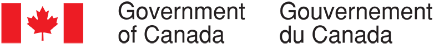 Continuous Qualitative Data Collection of Canadians’ Views – April 2022Final ReportPrepared for the Privy Council OfficeSupplier name:  The Strategic CounselContract number:  35035-182346/001/CYContract value:  $2,428,991.50Award date:  December 16, 2021Delivery date: June 6, 2022Registration number:  POR-005-19For more information on this report, please email por-rop@pco-bcp.caCe rapport est aussi disponible en français.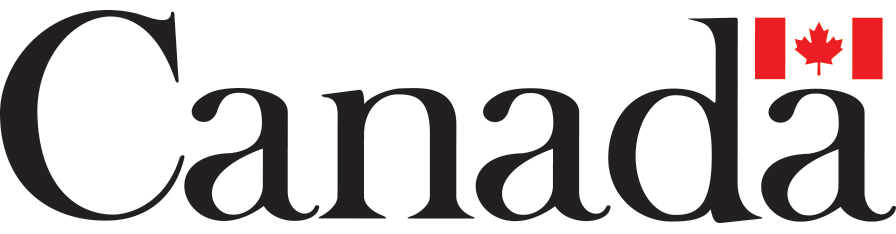 Continuous Qualitative Data Collection of Canadians’ ViewsFinal ReportPrepared for the Privy Council OfficeSupplier Name: The Strategic CounselApril 2022This public opinion research report presents the results of a series of focus groups conducted by The Strategic Counsel on behalf of the Privy Council Office.  The fifth cycle of the third year of the study included a total of twelve focus groups with Canadian adults (18 years of age and older) between April 5th and April 28th, 2022.Cette publication est aussi disponible en français sous le titre : Rapport final - Collecte continue de données qualitatives sur les opinions des canadiens – avril 2022.This publication may be reproduced for non-commercial purposes only.  Prior written permission must be obtained from the Privy Council Office.  For more information on this report, please contact the Privy Council Office at: por-rop@pco-bcp.ca or at:
Privy Council OfficeBlackburn Building85 Sparks Street, Room 228Ottawa, Ontario K1A 0A3Catalogue Number:CP22-185/28-2022E-PDFInternational Standard Book Number (ISBN):978-0-660-44048-4Related publications (registration number: POR-005-19):CP22-185/28-2022F-PDF (Final Report, French)978-0-660-44049-1© Her Majesty the Queen in Right of Canada, 2022Political Neutrality CertificationI hereby certify as a Senior Officer of The Strategic Counsel that the deliverables fully comply with the Government of Canada political neutrality requirements outlined in the Policy on Communications and Federal Identity and the Directive on the Management of Communications – Appendix C – Mandatory Procedures for Public Opinion Research.Specifically, the deliverables do not include information on electoral voting intentions, political party preferences, standings with the electorate, or ratings of the performance of a political party or its leaders.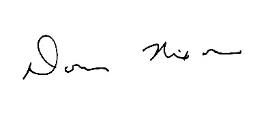 Signed:  __________________________________			Date:  June 6, 2022Donna Nixon, Partner
The Strategic CounselTable of ContentsExecutive Summary	3Introduction	3Methodology	5Key Findings	6Government of Canada in the News (All Locations)	6Budget 2022 (New Brunswick Francophones, GTA First-Time Home Buyers, Lower Mainland British Columbia, Southwestern Ontario Men, Kitchener and Waterloo Region Seniors, Quebec City High Income, Rural Nova Scotia Concerned with Cost of Living, GMA Women, Edmonton Low/Middle Income, Outaouais Region Low/Middle Income)	10Healthcare (New Brunswick Francophones, GTA First-Time Home Buyers, Southwestern Ontario Men)	20Ukraine (Major Centres Prairies Ukrainian Diaspora)	21Emissions Reduction Plan (Vancouver Island Environmentally Concerned)	23Zero-Emission Vehicles (Vancouver Island Environmentally Concerned)	24Official Language Challenges and Priorities (New Brunswick Francophones)	25PacifiCan Branding (Lower Mainland British Columbia)	26Youth Issues (GMA Women)	27Detailed Findings	28Timeline of April Announcements	29Government of Canada in the News (All Locations)	32Environment and Climate Change (Vancouver Island Environmentally Concerned)	33Dental Care (Kitchener and Waterloo Region Seniors)	34Quebec City-Lévis Tunnel (Quebec City High Income)	35Bay du Nord Development Project (Quebec City High Income, GMA Women, Edmonton Low/Middle Income, Outaouais Region Low/Middle Income)	35CN Rail Board of Directors (GMA Women)	36Public Mood (Edmonton Low/Middle Income, Outaouais Region Low/Middle Income)	37Budget 2022 (New Brunswick Francophones, GTA First-Time Home Buyers, Lower Mainland British Columbia, Southwestern Ontario Men, Kitchener and Waterloo Region Seniors, Quebec City High Income, Rural Nova Scotia Concerned with Cost of Living, GMA Women, Edmonton Low/Middle Income, Outaouais Region Low/Middle Income)	39Budget Expectations (New Brunswick Francophones)	39Initial Impressions (GTA First-Time Home Buyers, Southwestern Ontario Men, Lower Mainland British Columbia, Kitchener and Waterloo Region Seniors, Quebec City High Income, Rural Nova Scotia Cost of Living Concerned, GMA Women, Edmonton Low/Middle Income, Outaouais Region Low/Middle Income)	39Housing Affordability (GTA First-Time Home Buyers, Southwestern Ontario Men, Lower Mainland British Columbia, Kitchener and Waterloo Region Seniors, Quebec City High Income, Rural Nova Scotia Cost of Living Concerned, GMA Women, Edmonton Low/Middle Income, Outaouais Region Low/Middle Income)	41Tax Initiatives (Quebec City High Income)	50Economic Issues (GTA First-Time Home Buyers, Southwestern Ontario Men, Lower Mainland British Columbia, Kitchener and Waterloo Region Seniors, Quebec City High Income, Rural Nova Scotia Cost of Living Concerned, GMA Women)	51Overall Impressions (GTA First-Time Home Buyers, Southwestern Ontario Men, Lower Mainland British Columbia, Kitchener and Waterloo Region Seniors, Quebec City High Income, Rural Nova Scotia Cost of Living Concerned, GMA Women, Edmonton Low/Middle Income, Outaouais Region Low/Middle Income)	55Healthcare (New Brunswick Francophones, GTA First-Time Home Buyers, Southwestern Ontario Men)	56Healthcare Priorities (New Brunswick Francophones)	57Ukraine (Major Centres Prairies Ukrainian Diaspora)	58Emissions Reduction Plan (Vancouver Island Environmentally Concerned)	62Zero-Emission Vehicles (Vancouver Island Environmentally Concerned)	65Official Language Challenges and Priorities (New Brunswick Francophones)	67PacifiCan Branding (Lower Mainland British Columbia)	69Youth Issues (GMA Women)	75Appendix A – Recruiting Scripts	76English Recruiting Script	77French Recruiting Script	87Appendix B – Discussion Guides	96English Moderator’s Guide	97French Moderator’s Guide	115Appendix C – Advertising Concepts	135Concept A (Lower Mainland British Columbia)	136Concept B (Lower Mainland British Columbia)	138Executive SummaryIntroductionThe Communications and Consultation Secretariat of the Privy Council Office (PCO) commissioned The Strategic Counsel (TSC) to conduct continuous cycles of focus group research across the country with members of the public on key national issues, events, and policy initiatives related to the Government of Canada. The broad purpose of this ongoing qualitative research program is three-fold: to explore the dimensions and drivers of public opinion on the most important issues facing the country; to assess perceptions and expectations of the federal government’s actions and priorities, and; to inform the development of Government of Canada communications so that they continue to be aligned with the perspectives and information needs of Canadians, while remaining both clear and easy-to-understand.The research is intended to be used by the Communications and Consultation Secretariat within PCO in order to fulfill its mandate of supporting the Prime Minister’s Office in coordinating government communications.  Specifically, the research will ensure that PCO has an ongoing understanding of Canadians’ opinions on macro-level issues of interest to the federal government, as well as emerging trends.This report includes findings from 12 online focus groups which were conducted between April 5th and April 28th, 2022 in multiple locations across the country including Atlantic Canada, Quebec, Ontario, Manitoba, Saskatchewan, Alberta, and British Columbia.  Details concerning the locations, recruitment, and composition of the groups are included in the section below. The research for this cycle of focus groups focused largely on the 2022 federal Budget, including general themes, specific initiatives, and participants’ overall impressions.  Participants were asked for their perspectives on various housing initiatives announced in the Budget, including those pertaining to the construction of new homes, housing affordability, supporting and protecting Canadians, and home retrofits.  Those residing in Quebec City were also asked for their perspectives on several tax initiatives from the federal Budget. The research explored a wide range of related issues in depth, including what Canadians were hearing about the Government of Canada in the news, the federal government’s response to the ongoing conflict in Ukraine, zero-emission vehicles (ZEVs), the announcement of the 2030 Emissions Reduction Plan, and priorities related to healthcare.  Ukrainians residing in the Prairies were asked for their views on the Canada-Ukraine authorization for emergency travel (CUAET), additional supports that could be provided to Ukrainians upon their arrival to Canada, and steps the federal government could take to help protect the language and culture of Ukrainians living within Canada.  Other topics included challenges and priorities facing official language minority communities in Canada as well as issues specifically pertaining to younger Canadians.  Those residing in the Lower Mainland region of British Columbia (B.C.) were also asked for their perspectives on branding concepts for Pacific Economic Development Canada (PacifiCan). As a note of caution when interpreting the results from this study, findings of qualitative research are directional in nature only and cannot be attributed quantitatively to the overall population under study with any degree of confidence.MethodologyOverview of GroupsTarget audienceCanadian residents, 18 and older.Groups were split primarily by location.Some groups focused on specific subgroups of the population including Ukrainian diaspora, those who are environmentally concerned, Francophones, first-time home buyers, men aged 18-34, seniors aged 55 or older, those earning high incomes, those concerned with cost of living, women aged 18-34, and those earning low/middle incomes. Detailed Approach12 focus groups across various regions in Canada.One group was conducted with the general population in the Lower Mainland of British Columbia. The other eleven groups were conducted with key subgroups including:Ukrainian diaspora residing in major centres across the Prairies; Those who are environmentally concerned residing on Vancouver Island; Francophones residing in New Brunswick; First-time home buyers residing in the Greater Toronto Area (GTA); Men, aged 18-34, residing in southwestern Ontario; Seniors, aged 55 or older, residing in the Kitchener and Waterloo region in Ontario; Those earning high incomes residing in Quebec City; Those concerned with cost of living residing in rural Nova Scotia; Women, aged 18-34, residing in the Greater Montreal Area (GMA); and Those earning low/middle incomes residing in Edmonton and the Outaouais region in Quebec. All groups in Quebec as well as the group comprising Francophones from New Brunswick were conducted in French.  All other groups were conducted in English.All groups for this cycle were conducted online.A total of 8 participants were recruited for each group, assuming 6 to 8 participants would attend.Across all locations, 88 participants attended, in total.  Details on attendance numbers by group can be found below.Each participant received an honorarium.  The incentive ranged from $100 to $125 per participant, depending on the location and the composition of the group.Group Locations and CompositionKey FindingsGovernment of Canada in the News (All Locations)At the beginning of each group participants were asked what they had seen, read, or heard about the Government of Canada in recent days.  The ongoing conflict between Ukraine and Russia remained top of mind among participants, with several closely following the evolving crisis as well as the response from the Government of Canada and other members of the North Atlantic Treaty Organization (NATO).  Specifically related to the conflict, many mentioned the sanctions placed on numerous Russian individuals and entities by the federal government, while others recalled the provision of significant amounts of financial and military assistance to Ukraine as well as efforts by the Government of Canada to bring a large number of Ukrainians fleeing conflict to Canada. Unrelated to the crisis in Ukraine, participants also recalled a number of other recent actions and announcements from the federal government.  These included the tabling of the 2022 federal Budget, the decision by the Bank of Canada to raise interest rates by 0.50%, the loosening of some pandemic-related travel measures for fully-vaccinated travellers, and the anticipated roll-out of an additional booster dose of the COVID-19 vaccine for certain groups of vulnerable Canadians. Environment and Climate Change (Vancouver Island Environmentally Concerned) A group of environmentally concerned participants from Vancouver Island engaged in a discussion regarding climate change and the environment.  To begin, participants were asked a general question regarding which priorities they felt the federal government should be focusing on.  Unprompted, several identified the environment and climate change as major priorities, with many expressing the view that this represented the greatest challenge facing the Government of Canada at this time.  Discussing specific areas related to the environment about which they were particularly concerned, participants identified issues such as large-scale pollution, a continued reliance on non-renewable energy sources, and the need for greater conservation of existing natural resources such as trees and freshwater.  Speaking more generally, a few participants advocated for a more wide-ranging transformation with respect to social and economic practices which would prioritize sustainability and conservation, along with economic growth and prosperity.  Focusing on recent actions taken by the Government of Canada regarding the environment, several recalled the introduction of a federal price on carbon.  Others alluded to initiatives such as the 2030 Emissions Reduction Plan, the Incentives for Zero-Emission Vehicles (iZEV) Program, and the Canada Greener Homes Grant, although they did not reference these programs by name.  Discussing the Government of Canada’s performance on this front, while several were supportive of what they felt was a greater focus in recent years on environmental issues, it was widely thought that much more could be done.  Regarding potential actions that could be taken at the federal level, some expressed a desire to ensure greater accountability for companies that are considered to be major emitters, particularly in the resource extraction sector.  It was suggested that the federal government should impose stricter regulations on these companies and their operations.  Dental Care (Kitchener and Waterloo Region Seniors) Seniors residing in the Kitchener-Waterloo region of Ontario were asked a few additional questions on the subject of dental care.  While very few had heard anything as of late about this issue, a small number recalled that the Government of Canada had recently announced plans to establish a national dental care program, including coverage for all children under the age of 12.  Presented with additional information about this plan, all participants felt this to be an important and worthwhile initiative, with several expressing support for the initial strategy of focusing on younger Canadians, seniors, and those with disabilities.  It was felt this plan would be particularly helpful for those who were self-employed or did not have dental benefits through an employer.  While reactions to this initiative were largely positive, a few questioned what types of dental procedures would be covered under the proposed program and whether the current number of practicing dentists across Canada would be sufficient to address the expected increased demand for dental services once the program is operational. Quebec City-Lévis Tunnel (Quebec City High Income)Participants residing in Quebec City were asked about the recent announcement by the Government of Quebec of a plan to construct a tunnel providing an additional connection between the downtown core of Quebec City and the nearby municipality of Lévis.  Several had heard about the project, specifically remarking on the cost of construction and ongoing discussions as to whether the project would involve the construction of one or multiple tunnels. Discussing whether they would be personally affected by the tunnel, while a small number expected this could potentially make their daily commutes easier by reducing congestion and traffic on existing roadways, most did not feel it would greatly impact their lives.  While a number of participants said they did not know enough of the details regarding the project to evaluate its impact, most thought it would likely be beneficial in the long-term for those living in the region, creating a third link between Quebec City and Lévis and reducing commute times for those frequently driving in and out of the city centre.  At the same time, many also expressed concern about what they perceived to be a high projected cost for the project as well as the potential that construction costs could increase further.  All participants felt the federal government had a role to play regarding this project, with some expecting federal funding would be allocated toward its construction as well as for ongoing infrastructure maintenance once the tunnel became operational. Bay du Nord Development Project (Quebec City High Income, GMA Women, Edmonton Low/Middle Income, Outaouais Region Low/Middle Income)Four groups discussed the Bay du Nord Development Project proposed to be constructed off the eastern coast of Newfoundland of Labrador.  Very few participants had heard about the project and those who had knew little of the details other than that it was related to the oil and gas sector.  After receiving additional information regarding the project, many participants expressed support for the initiative.  Several underscored the potential economic benefits of increased domestic oil and gas production for Canadians, especially given the recent rise in the price of gasoline across Canada and disruptions within the global oil and gas sector resulting from the ongoing conflict in Ukraine.  While several of these participants remained in favour of a transition to more sustainable energy production and a ‘greener’ economy, most were of the view that oil and gas remained important in the short-term.  For those who were less supportive of the project, it was felt that even if the operation itself did not have a significant adverse environmental impact, any decision to increase the production of non-renewable resources would likely cause significant environmental harm in the long-run.  Discussing the potential impacts of this project, it was felt by most that there would likely be both positive and negative consequences.  Focusing on the positive, several felt that by expanding domestic oil and gas production, the Canadian economy would likely experience significant gains associated with increased exports to foreign markets.  In addition, some were hopeful that Canadians would also benefit through lower fuel prices domestically.  While some reiterated concerns about the environmental impacts of continued investments in the oil and gas sector, many others felt that the results of the environmental assessment provided sufficient justification for the project to proceed.  Focusing on what the Bay du Nord project represented in terms of future oil and gas development in Canada, a number of participants thought it sent a message that the sector would continue to play an important role in the Canadian economy, even amidst a greater overall shift to renewable energy sources such as solar, wind, and hydro.  Regarding future projects, it was felt that if the Bay du Nord project confirmed the expectations of the environmental assessment and indeed had minimal ecological impact, it would likely lead to the approval of similar initiatives going forward.  Alternatively, if unanticipated damage occurred to nearby ecosystems, many expected the federal government would take greater caution in approving such projects in the future. CN Rail Board of Directors (GMA Women) The group from Montreal engaged in a brief discussion regarding the issue of a lack of French-speaking members on the Board of Directors of the Canadian National Railway Company (CN Rail).  While all participants had heard of CN Rail, very few were aware of this particular issue.  Discussing further, most felt that the lack of French-speaking directors on CN’s Board was indicative of an underrepresentation of both the French-language as well as the unique perspectives of Francophone Canadians when it came to corporate decision-making at major organizations such as CN Rail.  A small number felt differently, being of the view that so long as the services offered by the company were available in both English and French, they did not see an issue.  Asked whether this was an important issue to them, several indicated that it was.  These participants spoke to a larger concern regarding what they felt to be a lack of Francophone representation in many Canadian institutions and organizations.  It was generally felt by these participants that for national organizations such as CN Rail, the linguistic composition of the board of directors should reflect both of Canada’s official languages.  Public Mood (Edmonton Low/Middle Income, Outaouais Region Low/Middle Income)Two groups took part in an extended discussion regarding the public mood and perceived societal divisions that have emerged in recent years.  To begin, participants were asked about their media consumption habits and which sources they typically rely on for news and information.  While some relied primarily on traditional media such as televised news (CBC, CTV, Global News) as well as newspapers and radio, many also reported getting their news from social media platforms (such as Facebook, Twitter, Reddit, and TikTok) as well as blogs, podcasts, and videos posted by a variety of news sources and subject matter experts on platforms such as YouTube. Most participants were of the view that significant divisions between groups of Canadians had become increasingly apparent.  Many believed that while these differences had likely always existed, they had been exacerbated in recent months and years and were now being voiced far more openly.  In addition, it was felt by a number of participants that the advent of social media and the ‘echo chamber’ effect (in which individuals are primarily exposed to only news and information that reinforces an existing point of view or set of beliefs) were combining to create more extreme viewpoints and less common ground.  Asked whether there were any issues on which Canadians were still more or less united, many felt there was a general agreement that more needed to be done to address inflation and the rising cost of living in many parts of the country, particularly focusing on providing higher wages for Canadian workers.  In addition, most felt that Canadians were currently on the same page regarding the conflict in Ukraine, believing the Government of Canada should continue to support Ukrainians and the Ukrainian defence effort while avoiding entering into a direct confrontation with Russian forces.  Discussing the areas where Canadians were most divided, a number of participants were of the view that there was a growing division among those who prioritized ongoing development of non-renewable energy sources such as oil and gas and others who felt a greater emphasis should be placed on transitioning towards a ‘greener’, more sustainable economy.  In addition to the environment, many participants pointed to the COVID-19 pandemic and related public health measures and vaccine mandates as a major source of division in recent years.  Most were of the view that Canadians are more divided at present than was the case in in previous eras.  Many again emphasized the role of social media, believing that growing numbers of Canadians were engaging in more inflammatory conversations online than they otherwise would in a face-to-face context.  In addition, it was thought by some that there was a great deal of pressure at present to 'choose a side’ on a number of highly contentious issues, further preventing Canadians from attempts to find common ground with one another.  Asked if they were concerned about these perceived divisions, many indicated that they were, feeling it contributed to a level of distrust and lack of cohesion that was unhealthy for a society.  Discussing the role of the Government of Canada on this front, it was felt more could be done at the federal level to improve education regarding online information, including the ability to recognize so-called ‘fake news’ sources.  Participants generally believed that this would significantly reduce the impact of misinformation and disinformation.  Budget 2022 (New Brunswick Francophones, GTA First-Time Home Buyers, Lower Mainland British Columbia, Southwestern Ontario Men, Kitchener and Waterloo Region Seniors, Quebec City High Income, Rural Nova Scotia Concerned with Cost of Living, GMA Women, Edmonton Low/Middle Income, Outaouais Region Low/Middle Income)Ten groups discussed the federal government’s 2022 Budget, which was tabled on April 7th, 2022.  Discussions focused on Budget initiatives regarding housing affordability, economic concerns, climate change and the environment, and innovation, among other issues.  All groups were held in the days and weeks following the release of Budget, with the exception of the group from New Brunswick which was conducted on the day of its release. Budget Expectations (New Brunswick Francophones)Few participants in the group from New Brunswick were aware of the Budget’s release or of any specific announcements or initiatives contained within.  Asked to identify which areas they felt the Government of Canada should primarily be focusing on, a number of participants mentioned healthcare and related personnel shortages in this sector.  Additional suggested areas of focus included the environment and climate change, increased defence spending, and a greater effort towards reducing the federal debt. Initial Impressions (GTA First-Time Home Buyers, Southwestern Ontario Men, Lower Mainland British Columbia, Kitchener and Waterloo Region Seniors, Quebec City High Income, Rural Nova Scotia Cost of Living Concerned, GMA Women, Edmonton Low/Middle Income, Outaouais Region Low/Middle Income) The nine groups conducted after the tabling of the Budget shared their initial impressions regarding the priorities and announcements set out by the federal government.  Across all groups, relatively few were aware the Budget had been released, with almost no participants reporting having watched the announcement live.  Among those who were at least somewhat aware of the Budget, a wide range of focus areas and specific initiatives were recalled.  These included housing affordability, healthcare, the introduction of a national dental care program, initiatives related to the environment and climate change, increased defence spending, greater supports for LGBTQ2 Canadians, and anti-racism initiatives. Discussing what they felt to be the overall theme and focus of the Budget, many participants characterized the priorities and initiatives set out by the federal government as proactive and future-minded, with a significant emphasis on innovation and economic recovery following the COVID-19 pandemic.  Numerous participants also mentioned what they felt to be the Budget’s ‘back to basics’ approach, with several commenting positively on what they felt to be a major focus on every day issues such as rising inflation and the perceived high cost of living.  Focusing on specific areas or initiatives they felt particularly positively about, many participants cited actions related to housing affordability, as well as the emphasis placed on climate change and the environment.  While most were largely positive in their initial views towards the Budget, some participants also identified areas they thought had been underrepresented and required greater attention from the federal government.  Several had expected to see more on reconciliation with Indigenous peoples, as well as an even greater focus on the environment and climate change.  A few were also of the opinion that greater actions could be taken to manage and reduce fuel costs for Canadians, with some having remarked that the federal government should seek to continue developing Canada’s non-renewable energy sources, in addition to developing more sustainable alternatives.  Asked to share their overall initial impressions surrounding the Budget, most felt it to be comprehensive, balanced, and liked that it covered a multitude of important issues facing Canadians.  While a few said the Budget focused on too many different areas, more participants felt positively about this aspect, believing that the Government of Canada had placed a great deal of effort in addressing a wide range of issues, all of which they believed required attention.  While some thought more would still need to be done regarding key areas such as housing affordability and the cost of living, it was generally believed the Budget represented a strong first step and the announcements and initiatives contained within would likely have a tangible impact on the lives of many Canadians.  Housing Affordability (GTA First-Time Home Buyers, Southwestern Ontario Men, Lower Mainland British Columbia, Kitchener and Waterloo Region Seniors, Quebec City High Income, Rural Nova Scotia Cost of Living Concerned, GMA Women, Edmonton Low/Middle Income, Outaouais Region Low/Middle Income)Nine groups engaged in an extended discussion regarding housing affordability and the various Budget initiatives and announcements targeted to address this issue.  Asked how important they felt housing affordability was, almost all participants felt it to be an issue of the highest importance, with many of the view that it was the number one concern facing Canadians at present.  Many expressed the impression that housing had become increasingly unaffordable in recent years and that many Canadians were currently struggling to find housing within their means, both in the homeownership and rental markets.  A number of participants expressed that housing was an essential human right, and that at present this need was not being adequately addressed by the federal and provincial/territorial governments.  Speaking more broadly, a number of participants were of the impression that a significant portion of many Canadians’ income was often devoted towards housing-related expenses.  It was felt that this had a negative impact on the overall economy, as this decrease in disposable income often led to a reduction in spending in other sectors such as retail and restaurants/hospitality.  Housing affordability was said to be a growing issue even among those participants who were long-term homeowners.  While some expressed the desire to see their property continue to increase in value, many also mentioned the difficulty this presented, in that even if they sold their current home they would then need to find new housing, which had itself become increasingly expensive.  This had led to some participants feeling somewhat ‘stuck’ in their current housing situation.  Discussing whether they felt the Government of Canada was currently on the right or wrong track regarding housing affordability, participants were largely mixed in their opinions.  On balance, while more said the federal government was currently on the wrong track in terms of affordable housing, a large number thought differently, feeling there had been a significant amount of recent progress at the federal level towards addressing this problem.  For those who felt the Government of Canada had been performing better on housing affordability in recent years, Budget announcements such as the new Tax-Free Savings Account (TFSA) for first-time home buyers, increased tax credits (such as First-Time Home Buyers’ Tax Credit), and the two-year ban on foreign investment in residential housing in Canada were all identified as signs of encouragement.  Among the participants who said the federal government was currently on the wrong track, it was felt that even though more attention was now being paid towards the issue, it would not likely be enough to fully address the challenges Canadians were currently facing.  Though many acknowledged recent Budget measures related to housing as a step in the right direction, several expressed frustration that such actions had not been taken earlier.  Speaking more generally, some participants thought housing to also be a provincial/territorial and municipal responsibility, and wanted to see the development of a multi-level approach on this front.Participants next engaged in a number of exercises discussing recent announcements and initiatives from the Budget, and were asked to identify which they felt would be most effective towards addressing this issue.  The first set of initiatives dealt with the issue of increasing the supply of available housing in many regions across the country. Among the initiatives shown to participants, the announcement of an additional $2.9 billion (over four years) for the National Housing Co-Investment fund received a high amount of praise across a number of groups.  A number of participants said that this initiative represented the most significant investment towards housing within the Budget and they believed that it would likely help the greatest number of people, especially lower and middle-income Canadians.  Several also commented positively on the aspect of this initiative related to repairing existing housing units.  Some believed this represented a more sustainable option in terms of focusing on what has already been built rather than brand new developments.  Also related to expanding affordable housing options for low and middle-income Canadians, the initiative to allocate $216 million towards incentivizing developers to build new rental units that charge less than the average rent in the areas in which they are built was identified by a large number of participants as particularly promising.  Several felt this action would serve to take a great deal of pressure off the housing market and provide renters with more affordable options, potentially allowing them to save towards a home of their own.  In addition, some thought that by financially incentivizing developers to create affordable rental projects, it was likely these companies would be encouraged to find new and innovative ways to provide affordable housing for Canadians.  Participants felt this initiative would be particularly helpful for younger Canadians, who often made up a high proportion of renters and were likely faced with the issue of housing affordability to a far greater degree than older generations.  The new Housing Accelerator Fund, which would provide funding to municipalities to build upwards of 100,000 homes across Canada, was also received positively by a number of participants.  Many liked the significant quantity of new houses being built and felt this would take a great deal of pressure off the housing market in many areas.  Several added the opinion that a lack of supply was the key driver behind the present housing crisis, and felt this initiative was a step in the right direction, believing the Government of Canada needed to focus on building as many houses as possible in an expedient timeframe.  More targeted initiatives, such as the provision of an additional $1.5 billion (over two years) for affordable housing for those experiencing homelessness and/or domestic violence, were also identified as important by a number of participants.  Several felt that all Canadians deserved access to affordable housing and that, by lessening the number of people living on the street or in dangerous domestic situations, communities would likely become safer and more equitable places to live.  A number of participants felt this to be particularly important for those fleeing domestic violence, especially women, who may otherwise be forced to stay with their abusers if no affordable housing option were available to them.  Some also expressed interest in the announcement of an additional 500 million dollar investment into the expansion of co-operative housing within Canada including the pledge to provide $1 billion in loans to co-op projects.  A number of these participants were personally interested in living in a co-op housing situation, with a few reporting having previously done so.  It was believed by a number of participants that a greater prevalence of co-op housing would service to reduce overall housing costs for many individuals, while also creating stronger community bonds within local neighbourhoods.  While less popular than other initiatives, a number of participants felt the provision of an additional $750 million in public transit funding to communities which commit their own funding towards building new housing was also an effective component of the federal government’s housing strategy.  Many expressed the view that simply building new houses was not enough and that vital infrastructure (such as expanded public transit) would also be necessary in order to connect these new homes to the greater community.  Some also felt that this would go a long way towards addressing existing congestion on major local roadways and transit corridors, which was said to be a growing issue of concern given the perceived recent rise in population in their communities.  Relatively few participants identified the initiative to repurpose existing infrastructure budgets to prioritize the construction of additional new homes as a particularly helpful action.  Additionally, almost no participants mentioned the announcement of $150 million of additional funding over the next two years for housing in the northern territories.  Participants next focused on a second set of priorities, this time specifically concerning the issue of housing affordability and creating additional pathways to homeownership for Canadians.  Of the initiatives shown to participants, those specifically targeted towards first-time home buyers such as the expansion of the First Time Home Buyers’ Incentive and the doubling of the existing First-Time Home Buyer’s Tax Credit from $5,000 to $10,000 received the most support among participants and ranked among the most frequently selected initiatives in almost every group.  Discussing the First-Time Home Buyers’ Incentive, several participants were of the view that it would be helpful in providing a pathway to homeownership for those who remained single.  It was widely felt that one should not have to be in a relationship or have access to two salaries in order to afford a home and that this increased flexibility would likely assist many Canadians.  Regarding the First-Time Home Buyers’ Tax Credit, it was thought by many that this would potentially make it easier for prospective home buyers to finalize their purchases and potentially get them closer to affording their own home.  Several commented positively regarding the straightforwardness of this initiative, believing it would help a large number of Canadians in an easily understandable way.  A significant number of participants across all groups were largely supportive of the introduction of a Tax-Free Savings Account (TFSA) allowing prospective home buyers to save up to $40,000 tax free to put towards the purchase of their first home.  Many felt this would go a long way towards helping prospective home buyers, especially those with longer time horizons, to save up for the purchase of their first home.  The allocation of an additional $200 million towards increasing rent-to-own housing options was also mentioned by a number of participants.  Some thought this represented a helpful and innovative method of providing renters with a pathway to build equity in a property while continuing to rent in the short term.  It was believed that this was a more affordable, realistic path towards home ownership for some Canadians who may not be able to afford a significant down payment all at once.  While most felt the investment of $562 million (over two years) to fund organizations addressing homelessness (as well as an additional $62 million specifically dedicated to veterans experiencing this issue) to be a worthwhile initiative, few identified this as the most pressing issue surrounding affordable housing at present.  Additionally, only a small number of participants thought a one-time $500 payment to Canadians facing housing affordability challenges would have any tangible impact.  Many felt that it would be an inefficient use of financial resources on the part of the federal government. Participants were next shown a third set of initiatives, this time focused on protecting Canadians in the housing market.  Among these announcements, many participants reacted positively to the creation of new taxation penalties to stop landlords from ‘renovicting’ tenants.  Several were of the impression that this was an increasingly widespread practice among landlords, with a few recalling having seen rent prices in their own neighbourhoods rise significantly after homes had been renovated.  It was added by some that this action by the Government of Canada demonstrated that it was serious about protecting the rights of renters, providing them with greater peace of mind regarding the long-term stability of their living situation.  Many participants were also strongly in favour of the decision by the Government of Canada to ban all non-Canadians from buying residential properties in Canada for a period of two years.  It was felt by several individuals that foreign buyers represented one of the primary driving forces behind the rise in Canadian housing prices, particularly in cases where units were purchased and left vacant, essentially removing them altogether from the supply of available housing.  It was felt that, in many cases, foreign buyers were taking advantage of the Canadian housing market to use these properties as investment vehicles rather than as residential housing.  While it was widely felt that Canadians needed be prioritized over foreign buyers, many clarified that they took no issue with prospective immigrants purchasing Canadian homes, believing that so long as one was planning on working and settling in Canada for the long-term, that there was no reason to deny them the ability to purchase a home.  Also related to the practice of housing being purchased and left vacant, a large number of participants expressed support for the initiative of making assignment sales of new and renovated housing taxable, serving to deter speculators from purchasing these homes as investments rather than as residential housing.  The proposal to end ‘blind bidding’ received a significant level of support in almost every group, with many believing this practice was frequently used by realtors to artificially drive up real estate prices as well as pit prospective home buyers against one another.  This was felt to be a growing issue in many regions, with a number of participants recalling seeing properties in their area being sold for far above the initial asking price, driving up housing prices even further.  Several were of the view that by taking this action, the federal government would introduce a greater level of transparency to the home buying process.  Though less broadly popular, the initiative to introduce new taxation rules to deter house flipping was also mentioned by some participants.  While some were skeptical as to whether increased taxation alone would be enough to deter house flipping, this was widely felt to be a growing issue, particularly in more expensive real estate markets such as Toronto and Vancouver.  Though most saw house flipping as a growing contributor behind increasing housing prices throughout Canada, a few participants expressed concern that these new rules may be unfairly punitive, especially towards those who made a living renovating and reselling homes.  The three groups from Ontario as well as those residing in Lower Mainland B.C. engaged in a brief additional exercise concerning home retrofitting initiatives announced as part of the Budget.  Presented with three different initiatives aimed at assisting Canadians in retrofitting their properties participants reacted largely positively to these actions, believing all could be helpful for homeowners looking to make their homes more accessible or ‘greener’, but for whom cost was a major barrier.  Regarding the introduction of the Canada Green Buildings Strategy as well as the allocation of an additional $458.6 million towards existing grants and low-interest loan programs for green energy retrofits, many felt these would assist in reducing home energy costs over the long-term while also mitigating the significant upfront costs for homeowners looking to undertake these renovations.  A number of participants also liked the idea of a tax credit of up to $7500 for those looking to make their homes more accessible for seniors or adults with disabilities, with many sharing how this could positively impact their own loved ones, allowing aging or disabled relatives to live with them rather than moving to a long-term care facility.  Asked to reflect on their impressions of this housing plan as a whole, participants were largely positive about the wide range of initiatives set out by the Government of Canada, with many stating they were pleasantly surprised at how large a component housing affordability was within the overall Budget.  While some expressed that they would wait until the initiatives began to be implemented before determining whether this plan represented a viable path forward, most were optimistic and believed many of these initiatives would likely have a significant impact on stabilizing housing prices and helping more Canadians gain access to affordable housing in their communities.  While most praised the comprehensiveness of the housing initiatives included in the Budget, a few others felt differently, believing it would be more effective for the Government of Canada to focus on a short list of major priorities rather than trying to address a large number of areas all at once.  In discussing whether it was realistic to expect the Government of Canada to be able to accomplish all of these initiatives in the short-term, many participants remained skeptical as to whether this was possible given the sheer number of new initiatives and announcements contained with the Budget.  This being said, most were open to seeing the federal government attempt to do whatever it could to address the issue of housing affordability and remained enthusiastic about the new initiatives.  Tax Initiatives (Quebec City High Income)The group from Quebec City partook in an additional exercise focusing on the various tax initiatives introduced as part of the 2022 Budget.  Presented with a list of key actions expected to be taken by the federal government on this front, almost all participants were in favour of the plan to change the financial transaction process as a way of limiting the use of corporate structures in tax havens in order to engage in aggressive tax avoidance.  Many were of the opinion that more needed to be done to ensure corporations and wealthy individuals paid their fair share of taxes.  Related to this, some were also in favour of the initiative of examining a new minimum tax regime, particularly focusing on high-income Canadians who were felt to be paying disproportionately less in taxes relative to their overall wealth.  It was felt that any actions to make this situation more equitable would be a step in the right direction.  Participants were next shown a second set of tax-related initiatives, focusing on areas such as small businesses, the digitalization of money (including cryptocurrencies), and expanded oversight on the part of the Canada Revenue Agency (CRA).  While no initiatives received resounding support, some reacted positively to the announcement of $1.2 billion (over five years) in funding for the Canada Revenue Agency (CRA) to expand audits and prosecution of larger entities and non-residents suspected of engaging in criminal tax evasion.  While few reacted positively to any of the other initiatives, a small number felt greater regulation of cryptocurrencies may be a prudent measure, especially given concerns surrounding the perceived lack of stability of digital currencies in both the short and long-term.  Economic Issues (GTA First-Time Home Buyers, Southwestern Ontario Men, Lower Mainland British Columbia, Kitchener and Waterloo Region Seniors, Quebec City High Income, Rural Nova Scotia Cost of Living Concerned, GMA Women)Participants in seven groups discussed a number of issues related to the economy as well as ways to achieve future growth and prosperity going forward.  Focusing on specific economic initiatives and announcements, groups were shown a series of quotes taken directly from the tabling of the Budget, and were asked to provide their thoughts on each statement.  To begin, participants were presented with the following information describing the state of the Canadian economy at present:“Our economy has recovered 112 per cent of the jobs that were lost during those awful first months, compared to just 90 per cent in the United States.  Our unemployment rate is down to just 5.5 per cent—close to the 5.4 per cent low in 2019 that was Canada’s best in five decades.  Our real GDP is more than a full percentage point above where it was before the pandemic.  Think about that: after a devastating recession—after wave after wave and lockdown after lockdown—our economy has not just recovered.  It is booming.”Discussing this statement, very few felt it accurately represented the current state of the Canadian economy.  Many took exception to the notion that the economy was ‘booming’, particularly given the perceived economic damage incurred over the past two years as the result of COVID-19 lockdowns and other pandemic-related public health requirements.  Expanding upon this, a number pointed to ongoing supply chain issues, increasing fuel costs, high inflation, and a perceived rapid rise in the overall cost of living.  Generally, it was felt that even if the rate of unemployment was relatively low, this did not matter if Canadians were not earning enough to get by. Focusing on the matter of federal spending and the national debt, participants were shown the following: “We are absolutely determined that our debt-to-GDP ratio must continue to decline.  Our deficits must continue to be reduced.  The pandemic debt we incurred to keep Canadians safe and solvent must—and will—be paid down.  This is our fiscal anchor.  This is a line we shall not cross.”While many participants felt reducing the deficit to be important, several were of the opinion that the high levels of pandemic spending, and the corresponding increased national debt, had been necessary to keep Canadians safe and financially secure over the past two years.  This being said, a number of participants expressed concern regarding the potential for higher taxes or cuts to social programs that may result from these increased efforts to reduce the deficit.  Discussing whether the federal government should take a gradual or more aggressive strategy towards balancing the budget, almost all participants said it would be a wiser to pursue a more incremental course of action in this regard.  The next statement shown to participants focused on innovation: “We are falling behind when it comes to economic productivity.  Productivity matters because it is what guarantees the dream of every parent—that our children will be more prosperous than we are.  This is a well-known Canadian problem—and an insidious one. It is time for Canada to tackle it.  We propose to do so, in part, with a new innovation and investment agency—drawing on international best practices from around the world—that will give companies all over the country and across our economy the tools and incentives.”Participants were mixed in their views regarding the creation of a new innovation and investment agency.  Some felt this to be an excellent idea and one that was long overdue.  A few participants added the opinion that the economic climate within Canada had been somewhat ‘risk-adverse’ and they were excited at the prospect of finding more creative solutions to the challenges currently facing the country.  A few also favoured investments into innovation which focused on encouraging domestic production and manufacturing within Canada, believing it was important for the Government of Canada to focus on fostering greater economic self-reliance.  A number of participants felt differently, believing Canada was already a relatively innovative country and did not see a lack of innovation as an issue at present.  Focusing on the environment and a transition towards a ‘greener’ economy, participants were shown the following: “The world economy is going green.  Canada can be in the vanguard, or we can be left behind.  That is, of course, no choice at all—which is why our government is investing urgently in this shift.  Our plan is driven by our national price on pollution—the smartest, most effective incentive for climate action.  This budget launches a new Canada Growth Fund which will help crowd in billions of dollars in private capital we need to transform our economy at speed and at scale.”Many participants responded positively to this statement, with almost all of the view that a transition to a greener, more sustainable economy would ultimately be necessary and that it was important for the Government of Canada to continue to work towards mitigating the impacts of climate change.  Some felt particularly strongly about this issue, believing climate change to be the most important issue facing Canadians at present and that the federal government should use every tool at its disposal to protect and preserve the environment.  A number of participants were especially interested in pursuing a greater shift towards greener technology, expressing excitement over recent rebates for zero-emission vehicles (ZEVs) in particular.  Discussing what they felt may be included as part of the newly announced Canada Growth Fund, participants suggested a number of potential areas for investment including further rebates for ZEVs, more comprehensive recycling programs, infrastructure upgrades, and grants or low-interest loans for private homeowners to retrofit and upgrade their dwellings to become more sustainable.  Focusing on skills training and the contributions of new Canadians to the overall economy, participants were presented with the following statement: “In 2020, Canada had the fastest growing population in the G7. At a time when the world is starved for workers and talent, our country’s unique enthusiasm for welcoming new Canadians is a powerful—and particularly Canadian—driver of economic prosperity. This Budget will make it easier for the skilled immigrants that our economy needs to make Canada their home, and to do the jobs they are trained for. We will also invest in the determined and talented workers who are already here.”Most participants reacted positively to this statement, with many viewing this as an opportunity to bolster the Canadian labour force and leverage Canada’s position as an attractive destination for prospective immigrants.  Several were of the impression that many regions of the country were currently experiencing a labour shortage and felt a greater focus on recruiting non-Canadian workers could go a long way to assist in alleviating this issue.  Related to this, a number of participants were of the view that many skilled individuals migrating to Canada encountered immense difficulty in attaining the necessary credentials and qualifications necessary to work in their area of expertise.  It was felt more could be done on the part of the federal government to ease the credential recognition process for these individuals and, if necessary, provide financial assistance for any supplemental certification or training that may be required for these individuals to work in their fields in Canada.  Briefly discussing child care, participants in the two groups from Ontario’s Kitchener and Waterloo region and rural Nova Scotia were shown the following quote: “When we promised—less than a year ago—to make high quality, affordable child care a reality for all Canadians, our plan was certainly welcomed.  But the cheers were muted by justifiable skepticism.  After all, similar promises had been made and broken for decades—five decades, in fact!  That’s why, as I stand here today, I am so proud to say we have delivered.  We have now signed agreements on early learning and child care with every single province and territory.  This is women’s liberation.  It will mean more women no longer need to choose between motherhood and a career.  This is feminist economic policy in action.  And it will make life more affordable for middle class Canadian families.”Most participants felt the expansion of affordable child care to be an important initiative, particularly in terms of making life more affordable for Canadian families with young children and providing a financially viable pathway for parents, and women in particular, to return to their careers.  While a small number were concerned that lowering child care costs to $10 a day, on average would potentially devalue the work of early childhood educators (ECE), most others felt differently, believing these agreements and the joint support from the federal and provincial/territorial governments would help to ensure affordable child care would be financially beneficial for both parents and ECE workers.  Participants were mixed on whether they felt affordable child care represented ‘feminist economic policy’.  While many were of the view that women would be affected to a higher degree by these child care agreements than men, a number of participants felt differently, putting forward the view that men were playing an increasingly active role in taking on child care responsibilities and were in many instances the parent who remained home with their children if affordable child care was not available.  Overall Impressions (GTA First-Time Home Buyers, Southwestern Ontario Men, Lower Mainland British Columbia, Kitchener and Waterloo Region Seniors, Quebec City High Income, Rural Nova Scotia Cost of Living Concerned, GMA Women, Edmonton Low/Middle Income, Outaouais Region Low/Middle Income)All nine groups conducted after the tabling of the Budget concluded these conversations by providing their overall impressions after discussing a number of the announcements and initiatives contained within Budget 2022.  On balance, participants were largely positive in their views regarding the Budget, feeling the federal government had done an effective job in creating a comprehensive and ambitious plan towards addressing a number of challenges.  In addition, several reiterated appreciation for the federal government’s focus on pressing issues such as housing affordability and the cost of living which were felt to be affecting a significant portion of Canadians.  Discussing what they felt may have been missing or underrepresented in the Budget, participants suggested areas such as a greater focus on reconciliation and Indigenous issues (including clean drinking water and infrastructure upgrades), further research into the viability of a Universal Basic Income (UBI) in Canada, skills training for those whose jobs had not returned following the pandemic, and more affordable tuition and greater financial assistance for those pursuing post-secondary education.  Healthcare (New Brunswick Francophones, GTA First-Time Home Buyers, Southwestern Ontario Men)Three groups engaged in a discussion regarding healthcare priorities for the Government of Canada, as well as challenges currently facing the sector.  To begin these conversations, participants were asked to identify the most pressing issues currently facing healthcare in their respective regions.  A number of responses were provided, including personnel shortages, a perceived lack of funding, delayed appointments and surgeries, limited mental health services, and insufficient French-language services for those living in primarily English-speaking communities.  Discussing whether they had recently heard of any actions or initiatives taken by the federal government regarding healthcare, few participants could recall anything.  The small number who had heard something alluded to announcements such as the creation of a national dental care program for Canadians as well as efforts by the Public Health Agency of Canada (PHAC) to hire a greater number of nurses in the wake of the COVID-19 pandemic. Participants were informed of a number of healthcare priorities recently announced by the Government of Canada.  These included addressing healthcare worker shortages and reducing wait times, increasing access to family health services, improving long-term and in-home care, addressing mental health and substance use, and modernizing health data management and virtual care.  All groups felt mostly positive regarding these priorities, with many participants specifically identifying addressing healthcare worker shortages and increasing access to mental health and addictions services as issues of particular importance.  Among the other priorities, a number of participants felt improvements to long-term and in-home care were long overdue, while several also mentioned the need for increased access to family health services.  Few participants mentioned modernizing health data management as a pressing issue, though several were interested in the notion of expanding access to virtual care. Healthcare Priorities (New Brunswick Francophones) Participants in the group from New Brunswick engaged in an extended discussion regarding the healthcare priorities discussed above.  Asked to identify potential policies or investments that could be implemented by the federal government to address these issues, participants offered a number of ideas regarding each priority.  In terms of addressing health worker shortages and reducing wait times, several suggested creating ways to further encourage and incentivize more individuals to enter the healthcare sector.  In addition, it was felt more needed to be done for those currently working in healthcare, believing many in the sector had suffered from extremely long hours and ‘burnout’ after over two years of working through the COVID-19 pandemic.  Related to increasing access to family health services, some suggested possible actions such as financially incentivizing family doctors to practice in rural communities by offering higher wages in exchange for a commitment from healthcare professionals to practice in these communities for a specified period of time.  Discussing ways to improve long-term and in-home care, a number of participants felt more needed to be done to keep seniors in their homes as long as possible, believing this would greatly improve the health outcomes for these individuals who were often more comfortable living at home rather than in a long-term care facility.  Focusing on mental health and substance use, it was felt the Government of Canada needed to place a greater emphasis on expanding accessibility for those seeking treatment, as some believed these services were limited in their communities at present.  Many participants also felt that efforts should be taken to expand the capacity of virtual care within Canada, believing this could be greatly helpful to those Canadians living in rural or remote communities with limited access to family doctors or specialists.  Ukraine (Major Centres Prairies Ukrainian Diaspora)The group comprising participants from the Ukrainian diaspora residing in various locations across the Prairies discussed the ongoing conflict in Ukraine, which began on February 24, 2022 when Russian forces invaded Ukrainian territory. Recounting what they had recently seen, read, or heard about the crisis, participants provided a number of responses.  These included the ongoing bombings, missile strikes, and ground based attacks by Russian forces in multiple locations across Ukraine, continued efforts by Ukrainian defence forces to repel the Russian invasion, the discovery of horrifying scenes in cities such as Bucha which were felt by many to be tantamount to war crimes, the massive influx of Ukrainians fleeing westward to escape the conflict, and efforts by the Government of Canada to provide safe haven for these individuals. Questioned as to where they had been receiving news regarding the ongoing conflict, almost all participants recalled getting updates first-hand from relatives and personal connections who continued to reside in Ukraine.  Many also reported closely following the news from Canadian broadcasters such as CBC and Global News, as well as international broadcasts emanating from countries closer to the conflict (e.g., Poland).  Focusing on the actions taken by the Government of Canada in response to the conflict, many recalled significant military and financial aid which had been offered by the federal government to Ukraine in the weeks leading up to and following the Russian invasion.  In addition to this direct support, some also mentioned sanctions which had been implemented by the Government of Canada under the Special Economic Measures Act and in concert with North Atlantic Treaty Organization (NATO) allies.  Several participants also spoke positively regarding what they felt to be the strong diplomatic efforts by the Government of Canada to condemn these actions by Russia, including the decision to prohibit imports of Russian crude oil into Canada, which was felt to have been particularly impactful from both an economic and diplomatic perspective.  A number of participants expressed appreciation regarding the efforts to date from the federal government in support of Ukraine.  Despite this praise, however, most were of the view that far more needed to be done to defend Ukraine and protect those currently displaced by the conflict.  Discussing additional actions the Government of Canada could take to provide further support to Ukraine and the Ukrainian people, participants put forward a wide array of responses.  These included encouraging NATO allies to implement a ‘no-fly’ zone above Ukraine, implementing further sanctions on Russian as well as Belarusian individuals and entities, and advocating for a thorough investigation into reported war crimes committed by Russian forces.  Focusing on humanitarian aims, all participants felt more could be done by the Government of Canada to assist with the transportation and settlement of the large number of displaced Ukrainians currently seeking safe haven, as well as to develop education and employment strategies to accommodate these incoming individuals.  In addition, it was felt the federal government could assist in streamlining the flow of donations from the Canadian public, either through the creation of a federally-run organization or the endorsement of an existing charitable organization with expertise in providing assistance to countries facing a humanitarian crisis.  Focusing on the potential short and long-term implications of this conflict, most participants felt the impact of this invasion by Russia would be felt on a global scale for a long time to come.  In terms of immediate impacts, many predicted the reduction and/or complete loss of Ukrainian agricultural exports would lead to food shortages across Europe and elsewhere.  Most also thought there would be an increasing humanitarian crisis as countries around the world sought to accommodate the millions of Ukrainians displaced by this conflict and unable to return to their homes in the near future.  Looking further ahead, a number of participants were of the view that unless something was done to repel the Russian incursion into Ukraine, other nearby countries such as Moldova and Georgia may soon be at risk of invasion as well.  While participants were more split on whether Russia would be willing to risk direct engagement with NATO forces, many expressed concern this situation could give rise to a new ‘Cold War’ mentality, with a complete withdrawal of Russia and its allies from the international order.  Asked what would need to happen in order for Canada to effectively accommodate a large influx of Ukrainians displaced by the conflict, many reiterated calls for increased financial assistance, including compensation for air travel.  It was also suggested that logistical support from the federal and provincial/territorial governments would be required to aid Ukrainians who wished to come to Canada in finding housing and employment as well as completing all the necessary paperwork to start their new lives in Canada.  Additionally, many were of the view that the federal government would need to prepare to address the physical and mental health needs of those arriving, expecting that many would need assistance in processing the trauma they had recently experienced.  To aid in discussion and clarify the steps already taken by the Government of Canada regarding those fleeing Ukraine, participants were shown information regarding the creation of the Canada-Ukraine authorization for emergency travel (CUAET).  While most reacted positively to the creation of the CUAET, many were of the view that the three-year limit should be removed and that these individuals should be allowed to stay in Canada on a more indefinite basis.  Adding to this, several thought there should be a more expedient effort by the federal government to create a pathway to permanent residency and Canadian citizenship for any who wished to stay in Canada permanently.  Discussing what actions the federal government could take to protect the language and culture of Ukrainians living within Canada, while all felt this to be important, many thought it to be an issue better handled by municipalities and organizations at the local level rather than by the Government of Canada.  It was generally thought that while federal funding towards local Ukrainian cultural programming would be greatly appreciated, it was the responsibility of the Ukrainian community to uphold their own language and culture and that this would most likely occur organically as these individuals integrated into their new communities.  Emissions Reduction Plan (Vancouver Island Environmentally Concerned)A group of environmentally concerned participants residing on Vancouver Island shared their views regarding the Government of Canada’s Emissions Reduction Plan.  At the outset of this discussion, participants were asked whether they had seen, read, or heard, any recent news or announcements regarding efforts by the Government of Canada related to the environment and climate change.  Few participants had heard anything, though a small number recalled the federal government’s recent pledge to significantly reduce emissions by 2030 with the goal of reaching ‘net-zero’ emissions by 2050. Asked explicitly if they had heard about the Government of Canada’s recent announcement of its Emissions Reduction Plan, very few participants were familiar with this initiative by name.  Provided with additional details regarding the Plan, participant reactions were generally positive, with most believing it represented a step in the right direction.  At the same time, however, several questioned how these various goals and priorities could be achieved in the time-frame given as well as what would be done if by 2030 not all goals had been met.  A few also expressed skepticism regarding the implication that Canada would be able to move away from reliance on fossil fuels, such as oil and gas, and shift more predominantly towards the adoption of clean and renewable energy sources and technologies.  It was felt this would be challenging given the impression that many Canadian households and industries continued to remain highly dependent on non-renewable energy sources such as coal and natural gas.  Discussing which priorities contained within the Plan they felt to be of the greatest importance, participants converged around initiatives focusing on driving down carbon pollution from the oil and gas sectors while increasing investments towards preserving Canada’s natural resources and developing ‘natural climate solutions’ focused on more sustainable ways of living moving forward.  Several participants also prioritized the initiative to assist industries in developing and adapting clean technology in their journey to net-zero emissions, with many viewing larger manufacturers as being among the most significant polluters at present. Before concluding the discussion, participants were given several minutes to review the Emissions Reduction Plan Backgrounder via a link to the document (https://www.canada.ca/en/environment-climate-change/news/2022/03/2030-emissions-reduction-plan--canadas-next-steps-for-clean-air-and-a-strong-economy.html).  A number of items caught their attention, including a $25-million investment in Regional Strategic Initiatives, the allocation of $9.1 billion towards new investments included in the Plan, the stated goal of net-zero emissions by 2050, and the expansion of incentives encouraging more Canadians to purchase zero-emission vehicles (ZEVs). Zero-Emission Vehicles (Vancouver Island Environmentally Concerned)Participants in the group from Vancouver Island also engaged in a brief discussion regarding Zero-Emission Vehicles (ZEVs).  While no participants currently owned a ZEV, several expressed interest in purchasing one in the future.  Among those interested in ZEVs, many identified the perceived lower fuel and maintenance costs, as well as the positive environmental impact they expected these types of vehicles would have.  For those more hesitant about purchasing a ZEV, a number of participants identified issues such as the relatively higher price of these vehicles, a perceived lack of infrastructure (such as charging stations) in more rural regions, as well as a preference for alternative sustainable transportation options such as public transit, bicycles, or E-bikes.  Discussing their reactions to a proposal from the Government of Canada which would set a target that all new cars sold in Canada were required to be ZEVs by the year 2050, several were of the impression that such a target had already been in place for some time, with some suggesting the timeline could be advanced much earlier than 2050.  While most were in favour of this initiative, some also raised concerns regarding the feasibility of this target.  These included questions as to whether sufficient infrastructure would be able to be put in place throughout Canada (including rural and remote regions) to accommodate this large-scale transition as well as concerns as to whether ZEVs truly represented a significantly more sustainable option.  Related to this latter concern, a number of participants were specifically worried about the ability to safely dispose of ZEV batteries as well as the reliance of these batteries on rare earth metals and minerals, which would need to be extracted through potentially environmentally-damaging mining operations.  In order to address these concerns, some suggested the Government of Canada should undertake a comprehensive due diligence process prior to investing in and/or promoting a wider transition to ZEVs.  It was felt this would go a long ways towards ensuring this new technology would indeed be as environmentally beneficial as anticipated.  In addition, while price was put forward as a key barrier to achieving this 2050 target, many reiterated that this was not the only reservation they had regarding ZEVs, with some expressing concerns related to battery life, the environmental impact associated with manufacturing and disposing of ZEV batteries, and the need for a greater variety of ZEVs (such as larger trucks and pick-ups) to accommodate the varied lifestyles of Canadians.Official Language Challenges and Priorities (New Brunswick Francophones)Participants in the group comprised of Francophones living in New Brunswick, discussed the topic of official languages, including the challenges faced by Francophones in primarily English-speaking communities as well as their views regarding priorities and potential actions from the Government of Canada relating to official languages. To begin, participants were asked how they felt about the state of the French language in their own communities.  Most were of the view that the French language was currently under threat, with many feeling that English was far more universally spoken despite New Brunswick’s standing as an officially bilingual province.  A number of participants identified the propensity of younger generations to converse in English in their day-to-day lives as well as a perceived drop in enrolment in French immersion education as key drivers behind the perceived diminished presence of the language in their communities.  Among the smaller number who did not believe the French language was under threat, it was felt that many traditional French-speakers in the province continued to utilize French as their primary language and that the language continued to be widely spoken both at home as well as during daily interactions in many communities.  Presented with a number of priorities related to Francophones living in primarily English-speaking communities and the challenges these individuals face, participants tended to place the greatest emphasis on those issues related to children and young people, including the challenges experienced in transmitting the French language and culture to the next generation as well as the difficulty for parents to access child care services in French.  Other major challenges identified by participants included the need to ensure a strong Francophone presence in primarily French-speaking regions of New Brunswick as well as increased efforts to attract more Francophones from outside the region.  Shown a list of potential priories from the Government of Canada related to official languages, almost all participants felt more should be done to increase funding for French-language schools in Francophone communities outside Quebec.  In addition, many also believed that greater investments could be made towards improving access to French immersion and French second-language programs across Canada.  A few also felt that further efforts could be taken to guarantee the equality of the English and French languages in Canada, with many of the opinion that at present the two official languages were not evenly balanced and that English was often prioritized outside of Quebec.  Focusing on additional ways the Government of Canada could assist in protecting and promoting the French language, it was felt more could be done to invest in and showcase French-language music and Francophone culture, believing these areas to be somewhat underrepresented at present. PacifiCan Branding (Lower Mainland British Columbia)The group residing in the Lower Mainland region of British Columbia were shown two branding concepts developed by the Government of Canada for Pacific Economic Development Canada (PacifiCan), a federal development agency focused on supporting economic growth in the province.  No participants were aware of the agency prior to attending this group.  Concept AOn balance, reactions towards this concept were more negative than positive among participants.  Several specifically commented on the colour scheme, believing it to not be particularly eye-catching and lacking the traditional style and tone they expected from communications from the Government of Canada.  In addition, some expressed the view that this design included too much blank white space, feeling this stylistic element had left the concept feeling somewhat ‘muted’.  Others commented that the layout of the content and the perceived lack of a general focal point had left them confused as to where their attention was meant to be drawn when looking at the concept.  While comments regarding this design were primarily negative, a few participants did react positively to stylistic elements such as the font selection and the bolding of certain key words and phrases.  Asked specifically about the logo utilized within the concept, most felt it to be somewhat generic and would likely not stand out to them.  Concept BParticipants generally reacted positively to the second concept, feeling the colour palette in particular was far more vivid and attention-grabbing.  Several also commented positively on the design elements utilized, with some specifically mentioning the incorporation of geometric shapes, the highlighting of key text, and what they felt to be an overall sleeker and more modern-looking design.  A number of participants also reacted positively to the placement of the logo, feeling it was more akin to a watermark and was less distracting as a result.  A small number, however, were of the view that the design of the logo too closely resembled a snowflake and could potentially be confusing in this regard.  A few others felt the text in some areas to be somewhat dense, feeling efforts could be taken to make the concept feel less cluttered in places.  Having taken in both concepts, participants were asked how they would best describe PacifiCan based on the visuals they had seen.  Most were of the impression that the agency primarily focused on promoting the economic interests of those living in B.C., particularly the province’s coastal regions.  Some assumed the organization also had a natural focus, focusing on sectors related to the province’s forests and ocean systems. Almost all participants felt Concept B would be the most likely to catch their attention on social media or in print.  Regarding the question of which concept best represented the essence of the province, however, participants were more mixed in their views, with a roughly equal number selecting each concept, with these opinions mostly based on the colour schemes utilized in the respective designs. Youth Issues (GMA Women)One group, comprised of women under the age of 35 residing in the Greater Montreal Area (GMA) engaged in a brief discussion concerning issues relevant to younger Canadians.  Discussing what they felt to be the most important issues facing young people at present, participants identified areas such as housing affordability, the need for increased mental health supports, climate change and the environment, and ongoing social issues such as perceived systemic discrimination towards racialized Canadians and other marginalized groups. Discussing whether the Government of Canada was presently on the right or wrong track regarding addressing those priorities most important to younger Canadians, many felt it had been relatively ineffective in this regard.  Several suggested the need for greater outreach to younger Canadians, feeling a significant portion of young people were largely disengaged from society at present, and had little influence when it came to crafting solutions to the challenges currently facing the country.  While some were of the view that the federal government had been making some progress as of late towards identifying the issues impacting younger Canadians, it was felt a greater emphasis needed to be placed on devising ways to prioritize youth in its decision-making going forward.  MORE INFORMATIONThe Strategic Counsel
Contract number: 35035-182346/001/CY
Contract award date: December 16, 2021
Contract value: $2,428,991.50Detailed FindingsTimeline of April AnnouncementsTo help place the focus group discussions within the context of key events which occurred during the month, below is a timeline for the month of April 2022.  April 1-8April 1.  The Government of Canada announced $7,555,621 in investments for nine initiatives to support businesses in the Parry Sound and Muskoka region, which will create up to 139 jobs over the next five years. April 1.  The Minister of Health and Addictions announced that eligible Canadian Armed Forces (CAF) Veterans, including certain serving classes of Reservists, applying for a disability benefit for certain mental health conditions will receive immediate mental health coverage. April 1.  The Government of Canada announced $5 million in support for four crime prevention projects in Greater Montreal. April 1.  The Government of Canada announced over $214 million in funding to ensure the safety and long-term sustainability of Iqaluit’s water supply system. April 4.  The Government of Canada announced an investment of $7.5 million to four organizations in Alberta to support emerging clean technologies. April 5.  The Government of Canada announced an investment of over $865,000 to Fort Severn First Nation for a solar project to reduce the need for diesel-generated electricity and increase the reliability of energy systems in the remote northern Ontario community. Focus groups were held with the Ukrainian diaspora in major centres in the Prairies (April 5) and those who were environmentally concerned on Vancouver Island (April 6).  April 6.  The Government of Canada announced approximately $1 million in funding for 17 Indigenous organizations to support Indigenous-led data projects, with the aim of developing methodologies to better understand the issue of violence against Indigenous women, girls, and 2SLGBTQQIA+ people. April 6.  The Government of Canada announced over $82 million in funding to support gender-responsive humanitarian and development assistance and address increasing food and nutrition needs in Sahel and Lake Chad regions. April 6.  The Government of Canada announced a $68.5 million investment to support Indigenous Tourism Ontario and 11 Regional Tourism Organizations (RTOs) in southern Ontario. Focus group was held with Francophones in New Brunswick (April 7).  April 7.  The Government of Canada released Budget 2022: A Plan to Grow Our Economy and Make Life More Affordable. April 9-16April 11.  The Minister of Foreign Affairs announced that Canada is imposing additional sanctions under the Special Economic Measures (Russia) Regulations in response to the Russian regime’s invasion of Ukraine. April 11.  The Government of Canada announced over $110.3 million in joint federal-provincial funding for 57 community, recreation, and green infrastructure projects across British Columbia.  April 11.  The Government of Canada announced a $445,000 investment in the Regional Municipality of Peel to install 80 electric vehicle (EV) chargers across the region.  April 11.  The Government of Canada announced a $32.2 million investment through the Low Carbon Economy Fund to Tlingit Homeland Energy Limited Partnership for the Atlin Hydro Expansion Project.  Focus groups were held with first-time home buyers in the Greater Toronto Area (GTA) (April 12), men, aged 18-34, in southwestern Ontario (April 13) and the general population in the Lower Mainland region (April 13).  April 14.  Health Canada authorized Evusheld (tixagevimab and cilgavimab) for the prevention of COVID-19 for use in adults and children (12 years of age and older, weighing a minimum of 40 kilograms) who are not currently infected with COVID-19 and have not had recent known contact with someone infected with COVID-19, and:Who are immune compromised and unlikely to mount an adequate immune response to COVID-19 vaccination; or,For whom COVID-19 vaccination is not recommended. April 14.  The Minister of National Defence announced the immediate deployment of approximately 100 CAF personnel in the following days to assist with efforts to support and care for Ukrainians fleeing violence, with the possibility of an additional 150 Canadian Armed Forces (CAF) personnel. April 17-23April 19.  The Minister of Foreign Affairs announced that additional sanctions under the Special Economic Measures (Russia) Regulations in response to the Russian regime’s invasion of Ukraine.  These sanctions impose restrictions on 14 close associates of the Russian regime, including Russian oligarchs and their family members. April 19.  The Government of Canada announced over $56 million in combined federal and provincial funding for six projects dedicated to providing high-speed Internet access to more than 6,500 households in rural northern and southwestern Ontario, as well as in First Nation communities. Focus groups were held with seniors, aged 55 or older, in the Kitchener and Waterloo region (April 19) and high income earners in Quebec City (April 20). April 20.  The Government of Canada announced $326,700 in funding from the Residential School Children’s – Community Support Funding program, in support of Sipekne’katik First Nation’s “Shubenacadie Residential School Support Project for Sipekne’katik.” April 20.  The Government of Canada announced a new Ukraine2Canada Travel Fund, launched in partnership with Miles4Migrants, The Shapiro Foundation and Air Canada to support Ukrainians wishing to travel to Canada.  Focus group was held with those concerned with the cost of living in rural Nova Scotia (April 21). April 21.  The Government of Canada announced the signing of the Safe Long-Term Care Fund (SLTCF) agreement with Ontario, providing Ontario with over $379 million from the $1 billion investment made in the 2020 Fall Economic Statement (FES).  April 22.  The Government of Canada announced over $1,075,000 in funding to bring high-speed Internet to over 625 households in Newfoundland and Labrador.  April 22.  The Government of Canada and the Federal Economic Development Agency for Northern Ontario (FedNor) announced over $3.8 million in tourism investments for projects to support Indigenous communities and tourism businesses. April 22.  The Government of Canada announced adjustments to ease Canada’s border measures, effective April 25, 2022. April 22.  The Government of Canada announced $40 million in additional funding in support of the Global Financing Facility’s (GFF) “Reclaim the Gains” campaign, for a total contribution of $190 million. April 24-30April 25.  The Government of Canada announced additional funding, from a second solicitation of the Public Health Agency of Canada (PHAC) funding, to support 13 distress centres for a total investment of $1,775,000. April 25.  The Government of Canada announced that licensed child care fees for New Brunswick families with children under six years of age will be reduced by an average of 50%, starting June 1, 2022.  April 25.  The Government of Canada announced $300 million toward capacity-building initiatives that Indigenous, rural and remote communities can now apply for.  April 26.  The Government of Canada announced over $5 million in funding for Clearwater County and Switch Incorporated to bring high-speed Internet to 7,339 households in rural Alberta.  Focus groups were held with women, aged 18-34, in the Greater Montreal Area (GMA) (April 26) and low-middle income earners in Edmonton (April 27). April 27.  The Government of Canada announced over $2.6 million in an investment to TUGLIQ Energy Co. to address barriers to electric vehicle (EV) infrastructure in Northern Quebec.  Focus group was held with low-middle income earners in the Outaouais region in Quebec (April 28).  April 28.  The Government of Canada introduced Bill C-19, An Act to implement certain provisions of the budget tabled in Parliament on April 7, 2022 and other measures. Government of Canada in the News (All Locations) At the beginning of each group participants were asked what they had seen, read, or heard about the Government of Canada in recent days.  The ongoing conflict between Ukraine and Russia was top of mind among participants, with several closely following the evolving crisis as well as the response from the Government of Canada and other members of the North Atlantic Treaty Organization (NATO).  Specifically related to the conflict, many mentioned the sanctions placed on numerous Russian individuals and entities by the federal government, while others recalled the provision of significant amounts of financial and military assistance to Ukraine as well as efforts by the Government of Canada to bring a large number of Ukrainians fleeing conflict into to Canada. Unrelated to the crisis in Ukraine, participants also recalled a number of other recent actions and announcements from the federal government.  These included: The tabling of the 2022 federal Budget on April 7th, 2022.  A number of participants mentioned the Budget, with several commenting positively on announcements related to housing affordability, specifically the decision to prohibit non-Canadians from buying residential properties in Canada for two years; The decision by the Bank of Canada on April 13th, 2022 to raise interest rates by 0.50%, responding to concerns regarding the perceived high rate of inflation and rising cost of living throughout Canada; The announcement on March 22nd, 2022, of Delivering for Canadians Now, A Supply and Confidence Agreement, a deal between the Liberal Party of Canada and the New Democratic Party that will last until Parliament rises in June 2025; The loosening of some pandemic-related travel measures for fully-vaccinated travellers entering Canada, including reduced testing requirements for travellers arriving by air; Increased efforts by the Government of Canada to compel individuals who may have ineligibly received pandemic-related financial supports such as the Canada Emergency Response Benefit (CERB) to repay these amounts back to the federal government; and The anticipated roll-out of an additional booster dose of the COVID-19 vaccine for certain vulnerable groups of Canadians.  In addition, a few mentioned having heard that Canada’s Chief Public Health Officer had recommended that Canadians continue practicing public health measures such as wearing masks, social distancing, and frequent hand-washing, even as provincial and territorial mandates are loosened or removed. Environment and Climate Change (Vancouver Island Environmentally Concerned) A group of environmentally concerned participants from Vancouver Island engaged in a discussion on climate change.  To begin, participants were asked a general question about the priorities on which they felt the federal government should be focusing.  While many participants mentioned issues such as housing affordability, inflation, opioid addiction, and reconciliation with Indigenous peoples, several identified the environment and climate change as major priorities requiring increased attention from the Government of Canada.  When asked more explicitly about climate change and the environment, all participants felt this was a critical priority for the federal government, with many of the view that these were the most important issues facing the Government of Canada at this time.  Discussing those issues about which they were particularly concerned, participants mentioned the following:Pollution – Some identified pollution as an issue of growing concern, linked to increased consumerism and industrial activity.  It was suggested that more could be done by the Government of Canada to pass legislation limiting the use of single-use plastics.  In addition, some expressed the desire to see additional personnel and resources devoted towards cleaning up coastal and ocean systems, with some expressing the view that these ecosystems in particular needed urgent attention; Non-renewable resources – It was strongly felt by several participants that greater efforts needed to be taken to more rapidly transition away from non-renewable energy sources such as oil and gas.  A small number also raised questions about zero-emission vehicles (ZEVs), expressing concern about the potential negative environmental impact associated with the production and disposal of ZEV batteries.  Several recommended greater investments into more renewable energy sources such as solar, hydro, and wind; andThe conservation of existing resources – Some were of the view that the federal government could do more to preserve Canada’s existing natural resources, specifically mentioning freshwater and forests as resources which required greater regulatory oversight and policies to underpin long-term sustainability.  Speaking more generally, a few participants advocated for a more wide-ranging transformation with respect to social and economic practices which would prioritize sustainability and conservation, along with economic growth and prosperity.  A small number were of the view that any large-scale societal change would only be achievable through legislation, believing it was unlikely to occur if left up to individuals, including employers and consumers. Focusing on recent actions taken by the Government of Canada regarding the environment, several recalled the introduction of a federal price on carbon.  Others alluded to initiatives such as the 2030 Emissions Reduction Plan, the Incentives for Zero-Emission Vehicles (iZEV) Program, and the Canada Greener Homes Grant Initiative, although they did not reference these programs by name.  Discussing the Government of Canada’s performance on this front, while several were supportive of what they felt was a greater focus in recent years on environmental issues, participants generally felt that much more could be done.  Regarding potential actions that could be taken at the federal level, some expressed a desire to ensure greater accountability for companies that are considered to be major emitters, particularly within the resource extraction industry.  It was suggested that the federal government should impose stricter regulations on these companies and their operations.  Some commented that, unless more was done to limit the environmental impact of key industrial sectors, any positive steps taken at the individual level would likely have little to no tangible impact.  Dental Care (Kitchener and Waterloo Region Seniors) Seniors residing in the Kitchener-Waterloo region of Ontario were asked a few additional questions on the subject of dental care.  While very few had recently heard anything about this issue, those who had were aware that the Government of Canada had recently announced plans to establish a national dental care program, including coverage for children under the age of 12.  Upon hearing this, some expressed curiosity as to how this new federal program would potentially overlap with existing provincially-run programs such as Health Smiles Ontario.  To aid in discussion, participants were shown the following information: Budget 2022 proposes to provide funding to provide dental care for Canadians. This will start with under 12-year-olds in 2022, and then expand to under 18-year-olds, seniors, and persons living with a disability in 2023, with full implementation by 2025.  The program would be restricted to families with an income of less than $90,000 annually, with no co-payments for those with an annual income under $70,000.All participants felt this to be an important and worthwhile initiative, with several expressing support for the initial strategy of focusing on younger Canadians, seniors, and those with disabilities.  It was felt this plan would be particularly helpful for those who were self-employed or did not have dental benefits through an employer.  Some commented on the considerable out-of-pocket expenses associated with regular dental care for those who do not have coverage through their employer or a government-funded program.  Others questioned what types of dental procedures would be covered via the proposed program and whether it would cover a wide range of dental procedures or only basic care.  A few also expressed concern as to whether the current number of practicing dentists across Canada would be sufficient to address the expected increased demand for dental services once the program is operational. Quebec City-Lévis Tunnel (Quebec City High Income)Participants residing in Quebec City were asked about the recent announcement by the Government of Quebec of a plan to construct a tunnel providing an additional connection between the downtown core of Quebec City and the nearby municipality of Lévis.  Several had heard about the project, specifically remarking on the cost of construction and ongoing discussions as to whether the project would involve the construction of one or multiple tunnels. Discussing whether they would be personally affected by the tunnel, while a small number expected this could potentially make their daily commutes easier by reducing congestion and traffic on existing roadways, most did not feel it would greatly impact their lives.  While a number of participants said they did not know enough of the details regarding the project to evaluate its impact, most ultimately felt it would likely be beneficial in the long-term for those living in the region, creating a third link between Quebec City and Lévis and reducing commute times for those frequently driving in and out of the city centre.  At the same time, many also expressed concern about what they perceived to be a high projected cost for the project as well as the potential that construction costs could increase further.  All participants felt the federal government had a role to play regarding this project, with some expecting federal funding would be allocated toward its construction as well as for ongoing infrastructure maintenance once the tunnel became operational. Bay du Nord Development Project (Quebec City High Income, GMA Women, Edmonton Low/Middle Income, Outaouais Region Low/Middle Income)Four groups (three among participants residing in Quebec and one among those in Edmonton) discussed the Bay du Nord Development Project proposed to be constructed off the eastern coast of Newfoundland of Labrador.  Very few participants had heard about the project and those who had knew little of the details other than that it was related to the oil and gas sector.  To aid discussion, participants were shown the following information: Equinor proposed to install and operate a floating offshore oil and gas production facility east Newfoundland and Labrador.  As proposed, the Bay du Nord Development Project would be in operation for approximately 30 years, with the potential for additional wells and tie-backs to the production facility. After an environmental assessment concluded it would not cause significant adverse environmental effects, the federal government approved the project.Overall, most participants supported the project, based on the description provided, although views varied across the groups – those in Quebec City and Edmonton generally favoured the project, while participants in the Outaouais region were more uncertain and those in Montreal were mostly opposed.  Participants who were in support of the project underscored the potential economic benefits of increased domestic oil and gas production for Canadians, especially given the recent rise in the price of gasoline across Canada and disruptions within the global oil and gas sector resulting from the ongoing conflict in Ukraine.  While several of these participants remained in favour of a transition to more sustainable energy production and a ‘greener’ economy, most were of the view that oil and gas remained important in the short-term.  For those who were less supportive of the project, it was felt that even if the operation itself did not have a significant adverse environmental impact, any decision to increase the production of oil and gas would likely cause significant environmental harm in the long-run.  Many of these participants felt that rather than focusing on expanding oil and gas production, there needed to be a more immediate emphasis from the federal government to transition to renewable energy sources such as solar, hydro, and wind.  Discussing the potential impacts of this project, it was felt by most that there would likely be both positive and negative consequences.  Focusing on the positive, several felt that by expanding domestic oil and gas production, the Canadian economy would likely experience significant gains associated with increased exports to foreign markets.  In addition, some were hopeful that Canadians would also benefit through lower fuel prices domestically.  Regarding the environment, several participants reiterated their concerns about the environmental impacts of continued investments in the oil and gas sector, and the possibility of damage to the offshore ecosystem.  Some, however, felt that the results of the environmental assessment provided sufficient justification for the project to proceed.  Adding to this, several participants commented on the importance of rigorous environmental assessments for proposed oil and gas projects in Canada and were pleased to know that the Government of Canada had followed a strict and thorough evaluation process.  Focusing on what the Bay du Nord project represented in terms of the future for oil and gas development within Canada, a number of participants thought it sent a message that the sector would continue to play an important role in the Canadian economy even amidst a greater transition towards more renewable energy sources.  Regarding future projects, it was felt that if the project confirmed the expectations of the environmental assessment and indeed had minimal ecological impact, it would likely lead to the approval of future projects.  Alternatively, if unanticipated damage occurred to nearby ecosystems, many expected the federal government would take greater caution in approving similar developments in the future. CN Rail Board of Directors (GMA Women) The group from Montreal engaged in a brief discussion regarding the issue of a lack of French-speaking members on the Board of the Canadian National Railway Company (CN Rail).  While all participants had heard of CN Rail, very few were aware of this particular issue.  To aid in conversation, participants were shown the following information: CN Railway, Air Canada and third parties providing services on behalf of federal institutions have obligations under Canada’s Official Languages Act to provide services in English and French.  CN Railway provides services in both official languages; however there are currently no French speaking directors on its corporate board.  CN Railway is Canada’s largest railway company and its head office is in Montreal.Most felt that the lack of French-speaking directors on CN’s Board was indicative of an underrepresentation of both the French language as well as the unique perspectives of Francophone Canadians when it came to corporate decision-making processes at major organizations such as CN Rail.  A few voiced the opinion that this was tantamount to discrimination against Francophones, feeling there to be no valid justification for having no French-speaking directors.  A small number felt differently.  They were of the view that as Quebec was the only primarily French-speaking province and CN Rail was a national organization, it was not a necessity to have a minimum number of Francophone board members.  For these participants, so long as the services offered by the company were available in both English and French, they did not see an issue.  Asked whether this was an important issue to them, several indicated that it was.  These participants spoke to a larger concern regarding what they felt to be a lack of Francophone representation in many Canadian institutions and organizations.  It was generally felt by these participants that for national organizations such as CN Rail, the linguistic composition of the board of directors should reflect both of Canada’s official languages.  They emphasized that there should be an increased focus on the appointment of a greater number of French-speaking board members going forward. Public Mood (Edmonton Low/Middle Income, Outaouais Region Low/Middle Income)Two groups took part in an extended discussion regarding the public mood and perceived societal divisions that have emerged in recent years.  To begin, participants were asked about their media consumption habits and, specifically, what sources they typically rely on for news and information.  While some relied primarily on traditional sources such as televised news (CBC, CTV, Global News), newspapers, and radio, many also reported getting their news from social media platforms (such as Facebook, Twitter, Reddit, and TikTok) as well as blogs, podcasts, and videos posted by a variety of news sources and subject matter experts on platforms such as YouTube. Most participants were of the view that significant divisions between groups of Canadians were increasingly apparent.  Many believed that while these differences had likely always existed, they had been exacerbated in recent months and years and were now being voiced far more openly.  In addition, it was felt by a number of participants that the advent of social media and the ‘echo chamber’ effect (in which consumers are mainly exposed to news and information that reinforces an existing point of view or set of beliefs) were combining to create more extremist viewpoints and less common ground.  Asked whether there were any issues on which Canadians were still more or less united, many participants felt there was a general agreement that more needed to be done to address inflation and the rising cost of living in many parts of the country, particularly focusing on providing higher wages for Canadian workers.  In addition, most felt that Canadians were currently on the same page regarding the conflict in Ukraine, believing the Government of Canada should continue to support Ukrainians and the Ukrainian defence effort while avoiding entering into a direct confrontation with Russian forces.  While most were of the view that Canadians were generally unified on the desire for increased funding to the health care system, particularly given certain gaps which came to light through the pandemic, there were some mixed views as to whether all Canadians remained in support of universal public health care or whether some were now in favour of a mixed, public-private model for delivering health care services. Discussing the areas where Canadians were the most divided, several mentioned the environment and climate change.  A number of participants were of the view that there was a growing division among those who prioritized ongoing development of non-renewable energy sources such as oil and gas and others who felt a great emphasis should be placed on transitioning towards a ‘greener’, more sustainable economy.  It was also felt by a number of participants that there were competing perspectives as to the general economic strategies the federal government should pursue, with some Canadians favouring greater spending on social programs while others felt the more immediate priority was fiscal restraint and deficit reduction.  In addition to the environment and the economy, many participants identified the COVID-19 pandemic and related public health measures and vaccine mandates as a major source of division in recent years.  It was felt that the recent protests which took place in February 2022 in Ottawa and other parts of the country had served to highlight growing divisions amongst Canadians. Most were of the view that Canadians are more divided at present than was the case in in previous eras.  Many emphasized the role of social media, believing that growing numbers of Canadians were engaging in more inflammatory conversations online than they otherwise would in a face-to-face context.  They were also concerned about the use of increasingly aggressive rhetoric on these platforms.  Some felt that the media had been complicit in fomenting division, with a small number commenting on what they described as an implicit bias in media reports.  In addition, it was thought by some that there was a great deal of pressure at present to ‘take sides’ on certain issues which they felt further prevented Canadians from attempts to find common ground with one another.  A few participants were of the opposite view, feeling that Canadians were less divided today.  Some expressed the opinion that issues such as the conflict in Ukraine had recently served to unify Canadians, while a few in the group from Montreal pointed to previous eras (such as the time when the Quebec sovereignty movement was more active and vocal) when they felt divisions amongst Canadians had been more pronounced. Asked if they were concerned about these perceived divisions, many indicated that they were, feeling it contributed to a level of distrust and lack of cohesion that was unhealthy for a society.  While some worried that divisive movements similar to the convoy protest may emerge again, bringing with them the potential for violence, others were more hopeful.  This latter group anticipated that as pandemic-related public health restrictions continued to be loosened or removed, Canadians would be less frustrated with daily life and any tensions may lessen somewhat.  Discussing the role of the Government of Canada on this front, it was felt more could be done at the federal level to improve education regarding online information, including the ability to recognize so-called ‘fake news’ sources.  Participants generally believed that this would significantly reduce the impact of misinformation and disinformation.  While a small number in the group from Edmonton suggested the Government of Canada could engage in greater efforts to curtail inflammatory subject matter on social media, many harboured deep reservations about such an action, believing this represented a ‘slippery slope’ and was not an initiative they wanted to see the federal government pursue. Budget 2022 (New Brunswick Francophones, GTA First-Time Home Buyers, Lower Mainland British Columbia, Southwestern Ontario Men, Kitchener and Waterloo Region Seniors, Quebec City High Income, Rural Nova Scotia Concerned with Cost of Living, GMA Women, Edmonton Low/Middle Income, Outaouais Region Low/Middle Income)Ten groups discussed the federal government’s 2022 Budget, which was tabled on April 7th, 2022.  Key areas of discussion focused on Budget initiatives regarding housing affordability, economic concerns, climate change and the environment, and innovation, among other issues.  All groups were held in the days and weeks following the release of Budget, with the exception of the group from New Brunswick which was conducted on the day it was tabled. Budget Expectations (New Brunswick Francophones)Few participants in the group from New Brunswick were aware of the Budget’s release or of any specific announcements or initiatives contained within.  Asked to identify which areas they felt the Government of Canada should be primarily focusing on, a number of participants mentioned healthcare.  They discussed the need for recruiting and training a greater number of medical professionals, as well as improving long-term and at-home care for seniors.  In addition, participants also identified the environment and climate change, increased defence spending, and a greater effort to reduce the federal debt as key areas of focus they hoped the Budget would address.Initial Impressions (GTA First-Time Home Buyers, Southwestern Ontario Men, Lower Mainland British Columbia, Kitchener and Waterloo Region Seniors, Quebec City High Income, Rural Nova Scotia Cost of Living Concerned, GMA Women, Edmonton Low/Middle Income, Outaouais Region Low/Middle Income) The nine groups conducted after the tabling of the Budget shared their initial impressions regarding the priorities and announcements set out by the federal government.  Across all groups, relatively few participants were aware the Budget had been released, with almost no participants reporting having watched the announcement live.  Among those who were at least somewhat aware of the Budget or had seen headlines related to specific announcements, a wide range of focus areas and initiatives were recalled, including: Housing affordability – Several participants were of the impression that affordable housing was a key component of the Budget.  Many reported seeing headlines regarding key initiatives such as the introduction of a Tax-Free Savings Account (TFSA) allowing prospective first-time home buyers to save up to $40,000 towards their purchase, the doubling of the First-Time Home Buyers’ Tax Credit (HBTC), regulations discouraging property flipping, and a ban on all non-Canadians purchasing rental properties in Canada for two years; Healthcare – A number of participants thought healthcare to be a significant area of focus of the federal Budget.  Some mentioned having heard the federal government had pledged to increase the number of healthcare workers within Canada, with a particular focus on access to family doctors and primary care services in communities that were currently facing healthcare worker shortages.  In addition, some participants also had heard about increased supports for mental health treatment, which was widely felt to be an increasingly prevalent issue; Dental care – Related to healthcare, a number of participants recalled having heard that the Government of Canada had announced the creation of a national dental care program.  They recalled that it would begin with the provision of dental care for children under 12 in 2022, before expanding coverage to additional cohorts of Canadians in the years to come.  Participants were largely positive towards this initiative, though some expressed disappointment that dental care would not be immediately made available to adults, particularly those without dental care benefits at the present time; Environment and climate change – Some recalled hearing about a significant investment into zero-emission vehicles (ZEVs), including investment into ZEV infrastructure and supply chains, as well as increasing the rebates available for those Canadians who purchase these vehicles.  In addition, some participants had heard that there was a general emphasis within the Budget of a transition towards a ‘greener’, more sustainable economy, aligning with the priorities set out in the previously announced 2030 Emissions Reduction Plan; Increased defence spending – A few participants mentioned hearing that the federal government had announced a commitment of upwards of $6 billion in additional funding over the course of five years to address national defence priorities.  This was felt to be particularly important in light of the ongoing humanitarian crisis in Ukraine; LGBTQ2 supports – Some participants recalled hearing about additional support for the LGBTQ2 community within Canada, including the announcement of $100 million in funding (over five years, beginning in 2022-23) to support the implementation of the federal LGBTQ2 Action Plan; andAnti-racism initiatives – Participants had also heard the Government of Canada had announced a commitment of $85 million towards a new Anti-Racism Strategy and a National Action Plan on Combatting Hate. Discussing what they felt to be the overall theme and focus of the Budget, many participants characterized the priorities and initiatives set out by the federal government as proactive, future-minded, and instrumental in terms of its emphasis on innovation and economic recovery following the COVID-19 pandemic.  Numerous participants also mentioned what they felt to be the Budget’s ‘back to the basics’ approach, with several commenting positively on what they felt to be a major focus from the Government of Canada on everyday issues such as rising inflation and the high cost of living, which had made it difficult for many Canadians to remain financially secure.  It was felt that rather than solely focusing on ‘big picture’ goals, the federal government had devoted a lot of effort into understanding and addressing the day-to-day issues facing an increasing number of Canadians.  Focusing on specific areas or initiatives they felt particularly positive about, many participants continued to cite actions related to housing affordability, as well as the continued focus on climate change and the environment.  Some also mentioned initiatives towards job creation (particularly in the trades), tax cuts for small businesses, and the additional focus on defence spending and international presence of the Canadian Armed Forces (CAF) as areas they were particularly enthusiastic about. While most were largely positive in their initial views towards the Budget, some participants also identified areas they thought had been underrepresented and required greater attention from the federal government.  Several had expected to see an even greater focus on reconciliation with Indigenous peoples, as well as the environment and climate change.  A number of these participants believed these areas should be prioritized above all others.  While some felt there were a number of promising initiatives targeted towards low-income Canadians, it was said that more needed be done to assist and increase the wages of middle-income individuals as well.  Participants believed this group was also facing significant financial struggles that often did not generate as much attention as those facing other cohorts of society.  A few were of the impression that greater actions could be taken to manage and reduce fuel costs for Canadians, with some having remarked that the federal government should seek to continue developing Canada’s non-renewable energy sources, in addition to developing more sustainable alternatives.  Other issues participants felt had not been sufficiently addressed by the Budget included perceived long processing times for immigrants arriving in Canada, tax measures targeting major banks (as part of the Canada Recovery Dividend) which were felt by a small number to be unfair, as well as the allocation of significant funding for international and humanitarian assistance.  Regarding the latter, some participants expressed the opinion that given the domestic issues currently facing Canadians, the federal government should consider drastically reducing its contributions to foreign aid in the short-term. Asked to share their overall initial impressions surrounding the Budget, most felt it to be comprehensive, balanced, and liked that it covered a multitude of important issues facing Canadians.  While a few felt the Budget focused on too many different areas, more participants felt positively about this aspect as they liked that the Government of Canada had placed a great deal of effort in addressing a wide range of important issues.  While some felt more would still need to be done regarding key areas such as housing affordability and the cost of living, it was generally thought the Budget represented a strong first step and the announcements and initiatives contained within would likely have a tangible impact on the lives of many Canadians.  With this in mind, many expressed feeling hopeful about the Budget and were excited to see these initiatives begin to be implemented.Housing Affordability (GTA First-Time Home Buyers, Southwestern Ontario Men, Lower Mainland British Columbia, Kitchener and Waterloo Region Seniors, Quebec City High Income, Rural Nova Scotia Cost of Living Concerned, GMA Women, Edmonton Low/Middle Income, Outaouais Region Low/Middle Income)Nine groups engaged in an additional discussion specifically regarding housing affordability and the various initiatives and announcements contained within the Budget targeted towards addressing this issue.  Asked how important they felt housing affordability was, almost all participants identified it as an issue of the highest importance, with many saying that it was the number one concern facing Canadians at present.  A large number of participants expressed the impression that housing had become increasingly unaffordable in recent years and that many Canadians were currently struggling to find housing within their means, both in the homeownership and rental markets.  A significant number of participants, particularly those who were younger and/or resided in regions such as the Greater Toronto Area (GTA) or British Columbia’s (B.C.) Lower Mainland, were highly concerned about never being able to afford a home, feeling prices in their area had risen at such a high rate relative to wages that they had been effectively priced out of the homeownership market.  Among younger participants, it was shared that, in their experience, only those in their social circles who had significant financial assistance from their parents had been able to buy homes for themselves.  Several shared that this sort of support was often necessary for younger Canadians to be able to afford a sufficient down payment.  Some participants also expressed the view that housing was an essential human right, and that at present this need was not being adequately addressed by the federal and provincial/territorial governments.  Building on this, a few felt that homelessness had become an increasingly prevalent issue in recent years, particularly in the wake of financial hardships experienced by many throughout the COVID-19 pandemic. Speaking more broadly, a number of participants mentioned that a significant portion of their (and other Canadians) income was often devoted towards housing-related expenses.  It was felt that this had a negative impact on the overall economy, as rising housing costs contributed to a decrease in disposable income for many Canadians, which led to reduced spending in other sectors such as retail and restaurants/hospitality.  Housing affordability was said to be a growing issue even among those participants who were long-term homeowners.  While some expressed the desire to see their property continue to increase in value, many also mentioned the difficulty this presented, in that even if they sold their current home they would then need to find new housing, which had itself become increasingly expensive.  This had led to some participants feeling somewhat stuck in their current housing situation.  Though virtually all participants thought housing to be an important issue, a very small number felt that other areas, particularly healthcare, needed to be given higher priority, particularly in the wake of the COVID-19 pandemic.  A few also expressed the view that since they had purchased a home of their own and had no plans of selling in the near or long-term, housing affordability was not really an issue that affected them or one they devoted much attention to. Discussing whether they felt the Government of Canada to currently be on the right or wrong track regarding housing affordability, participants were largely mixed in their opinions.  On balance, while more participants felt the federal government was currently on the wrong track in terms of affordable housing, a large number felt differently.  Among them, most believed there had been a significant amount of recent progress at the federal level towards addressing this problem.  Regionally, while those residing in the GTA, Edmonton, and Quebec City felt the Government of Canada was primarily on the right track (particularly in recent years), all participants from southwestern Ontario and most from Ontario’s Kitchener and Waterloo region, Quebec’s Outaouais region, and the Greater Montreal Area (GMA) felt the federal government was currently heading in the wrong direction on this issue.  The groups from B.C.’s Lower Mainland and rural communities in Nova Scotia were more varied in their views, with many feeling that while some improvements had been made, a significant number of challenges continued to exist regarding housing affordability in their local areas.  For those who felt the Government of Canada had been performing better on housing affordability in recent years, Budget announcements such as the new TFSA for first-time home buyers, increased tax credits for first-time home buyers, and the two-year ban on foreign investment in residential housing in Canada were all identified as signs of encouragement.  It was felt these actions signified the federal government was becoming more serious about addressing the issue.  Additionally, a few identified recent decisions by the Bank of Canada to raise interest rates as a step that would likely help address this issue.Among the participants who said the federal government was currently on the wrong track, it was felt that even though more attention was now being paid towards the issue, it would not likely be enough to fully address the challenges Canadians were currently facing.  Though many acknowledged recent Budget measures related to housing as a step in the right direction, several expressed frustration that such actions had not been taken earlier.  A few were of the view that the federal government had previously given too much priority to protecting the value of existing housing investments (primarily of older Canadians) and that this had served to further exacerbate affordability issues for younger Canadians trying to own a home for the first time.  Speaking more generally, some participants thought housing to also be a provincial/territorial and municipal responsibility, and wanted to see the development of a multi-level approach to housing affordability.Participants next engaged in a number of exercises discussing recent announcements and initiatives from the Budget, and were asked to identify which they felt would be most effective towards addressing this issue.  Focusing on the issue of providing additional housing, participants were presented with the following initiatives:A new Housing Accelerator Fund providing money to municipalities to build 100,000 new homes;Repurposing existing infrastructure budgets to prioritize the construction of additional new homes;Providing $750 million in new public transit funding to municipalities that commit their own money to building new housing;An additional $1.5 billion investment over two years for new affordable housing units for those experiencing homelessness or domestic violence;An additional $2.9 billion over four years for the National Housing Co-Investment Fund, which creates new low-income housing and repairs existing low-income housing; An additional $216 million to incentivize developers to build new rental units that charge less than the average rent in the areas they are built in; An additional $500 million investment to expand co-operative housing in Canada, with a pledge to give an additional $1 billion in loans to co-op housing projects; and An additional $150 million over two years for housing in the northern territories.The announcement of an additional $2.9 billion (over four years) for the National Housing Co-Investment fund received a high amount of praise across a number of groups, particularly among those residing in areas such as Edmonton, the GMA, B.C.’s Lower Mainland, and the groups from Ontario’s southwest and Kitchener and Waterloo regions.  A number of participants said that this initiative represented the most significant investment towards housing within the Budget and they believed that it would likely help the greatest number of people, especially lower and middle-income Canadians who were presently facing challenges in securing affordable housing.  Several also commented positively on the aspect of this statement related to repairing existing housing units.  Some believed this represented a more sustainable option in terms of focusing on what has already been built rather than brand new developments.  It was also felt a wider availability of affordable housing would be immensely helpful for low-income families, allowing them to reduce their housing expenses and potentially save more towards purchasing homes of their own.  Also related to expanding affordable housing options for low and middle-income Canadians, the initiative to allocate $216 million towards incentivizing developers to build new rental units that charge less than the average rent in the areas in which they are built was identified by a large number of participants as particularly promising.  Several felt this action would serve to take a great deal of pressure off the housing market and provide renters with more affordable options, potentially allowing them to save towards a home of their own.  This was thought to likely be particularly helpful by those residing areas such as the Edmonton, Quebec City, the GMA, and the Kitchener & Waterloo regions where it was felt rent prices had recently risen to an exceedingly high rate.  In addition, some thought that by financially incentivizing developers to create affordable rental projects, it was likely these companies would be encouraged to find new and innovative ways to provide affordable housing for Canadians.  Participants felt this initiative would be particularly helpful for younger Canadians, who often made up a high proportion of renters and were likely faced with the issue of housing affordability to a far greater degree than older generations.  Despite the largely positive reaction to this initiative, however, several participants were hesitant about the component of incentivizing private developers.  Many held the view that these companies were often already quite profitable and did not need additional financial motivation.  It was added by some that the Government of Canada should consider using legislation to compel these developers to build more affordable rental housing rather than incentivizing them.  A small number raised concerns regarding whether there were any safeguards in place to ensure these rentals would remain affordable in the long-term, as some expressed worry that the homes may revert to market rates after a set period of time.  A few others were also critical of the focus of this initiative on rentals, believing the primary goal should be to assist more Canadians in attaining home ownership rather than encouraging renting. The new Housing Accelerator Fund, which would provide funding to municipalities to build upwards of 100,000 homes across Canada, was also received positively, particularly among participants in the GTA, southwestern Ontario, and rural Nova Scotia.  Many liked the significant quantity of new houses being built and felt this would take a great deal of pressure off the housing market in many areas.  Several added the opinion that a lack of supply was the key driver behind the present housing crisis, and felt this initiative was a step in the right direction, believing the Government of Canada needed to focus on building as many houses as possible in an expedient timeframe.  A few also commented positively on the municipal focus of this initiative, believing local municipalities would be able to use this federal funding to devise localized solutions to the unique housing problems within their regions rather than following a more universal strategy across the country. More targeted initiatives, such as the provision of an additional $1.5 billion (over two years) for affordable housing for those experiencing homelessness and/or domestic violence, were also identified as important by a number of participants, particularly among those in the GTA and to a lesser extent in the groups from Kitchener and Waterloo, Edmonton, and rural Nova Scotia.  Several participants felt that all Canadians deserved access to affordable housing and that, by lessening the number of people forced to live on the street or in dangerous domestic situations, communities would likely become safer and more equitable places to live.  A number of participants felt this to be particularly important for those fleeing domestic violence, especially women, who may otherwise be forced to stay with their abusers if no affordable housing option were available to them.  It was felt increased access to affordable housing would likely be life-changing for many individuals currently in these situations.  While no participants were explicitly against this initiative, some questioned as to whether the federal government should not place a greater focus on what they felt to be the key causes of homelessness such as mental health and addiction.  It was felt the provision of housing, while helpful, would likely not be enough to assist these individuals and that further treatment would be necessary. Several in the group from Kitchener and Waterloo as well as some residing in the GMA and GTA also expressed interest in the announcement of an additional 500 million dollar investment into the expansion of co-operative housing within Canada including the pledge to provide $1 billion in loans to co-op projects.  A number of participants were personally interested in living in a co-op housing situation, with a few already having previously done so.  It was believed by a number of participants that a greater prevalence of co-op housing would serve to reduce overall housing costs for many individuals, while also creating stronger community bonds within local neighbourhoods.  Some also felt this offered a unique and innovative potential pathway to homeownership, and believed an even greater investment may be necessary towards these projects in the future.  A small number expressed confusion regarding what co-op housing involved, with a few conflating these housing projects with low-income housing. A number of participants in the groups from Edmonton, rural Nova Scotia, and southwestern Ontario felt the provision of an addition $750 million in public transit funding to communities which commit their own funding towards building new housing was also an effective component of the federal government’s housing strategy.  Many expressed the view that simply building new houses was not enough and that vital infrastructure (such as expanded public transit) would also be necessary in order to connect these new homes to the greater community.  Some also felt that this would go a long way towards addressing existing congestion on major local roadways and transit corridors, which was said to be a growing issue of concern with the perceived rise in population in their communities. Apart from those in the group from the GTA and some residing in Quebec’s Outaouais region, relatively few participants identified the initiative to repurpose existing infrastructure budgets to prioritize the construction of additional new homes as a particularly helpful action.  While some felt this would help increase the housing supply, others expressed concern about what other vital infrastructure projects (such as required maintenance on highways and bridges) may be postponed or cancelled due to this action.  Additionally, almost no participants mentioned the announcement of $150 million of additional funding over the next two years for housing in the northern territories, with very few commenting either positively or negatively regarding this initiative. Participants next focused on a second set of priorities, this time specifically concerning the issue of housing affordability and creating additional pathways to homeownership for Canadians.  Groups were shown the following initiatives: A Tax-Free First Home Savings Account allowing prospective first-time home buyers to save up to $40,000 tax-free to put towards their purchase; Doubling the existing First-Time Home Buyers’ Tax Credit from $5,000 to $10,000; A one-time $500 payment to Canadians facing housing affordability challenges; Expanding the First Time Home Buyers’ Incentive to allow more flexibility and making it easier for single Canadians to access; An additional $200 million to increase rent-to-own housing options; and A $562 million investment over two years in funding organizations addressing homelessness, plus $62 million specifically to address homelessness among veterans.Of these initiatives, those specifically targeted towards first-time home buyers such as the expansion of the First Time Home Buyers’ Incentive and the doubling of the existing First-Time Home Buyer’s Tax Credit from $5,000 to $10,000 received the highest level of support among participants and ranked among the most frequently selected initiatives in almost every group.  Discussing the First-Time Home Buyers’ Incentive, several participants were of the view that it would be helpful in providing a pathway to homeownership for those who remained single.  It was widely felt that one should not have to be in a relationship or have access to two salaries in order to afford a home and that this increased flexibility would likely assist many Canadians.  Regarding the First-Time Home Buyers’ Tax Credit, it was thought by many that this would potentially make it easier for prospective home buyers to finalize their purchases and potentially get them closer to affording their own home.  Several commented positively regarding the straightforwardness of this initiative, believing it would help a large number of Canadians in an easily understandable way.  While some participants, particularly younger and single individuals, expected they would personally benefit from these initiatives, others thought of how this could benefit their own children or grandchildren who would likely face housing struggles of their own in the future.  Though generally supportive of these initiatives, a few said they would not be enough on their own and would need to be implemented alongside additional measures to increase the supply of housing and stabilize housing prices at a more manageable level. A significant number of participants across all groups were largely supportive of the introduction of a Tax-Free Savings Account (TFSA) allowing prospective home buyers to save up to $40,000 tax free to put towards the purchase of their first home.  A number of participants appreciated the straightforward financial numbers included in this initiative.  Many also felt this would go a long way towards helping prospective home buyers, especially those with longer time horizons, to save up for the purchase of their first home.  While some shared concerns that it would likely take a long time for some to save up to $40,000 given the perceived increasing cost of living, almost all participants were in favour of this initiative, believing it could only help perspective home buyers.  The allocation of an additional $200 million towards increasing rent-to-own housing options was also mentioned by some.  In particular, there were higher levels of support for this initiative among those residing in Edmonton, southwestern Ontario, the GTA, the Outaouais region of Quebec, and rural Nova Scotia.  Many participants felt this represented a helpful and innovative initiative, potentially providing renters with a pathway to build equity in a property while continuing to rent in the short term.  It was believed that this was a more affordable, realistic path towards home ownership for some Canadians who may not be able to afford a significant down payment.  In addition to providing an increase in long-term housing options for Canadians, participants thought this initiative would also help to motivate prospective home owners, giving low and middle income Canadians something to work towards while gradually accruing equity in a property. While most felt the investment of $562 million (over two years) to fund organizations addressing homelessness as well as an addition $62 million specifically addressing this issue among veterans, to be worthwhile initiatives, few identified this as the most pressing issue surrounding affordable housing at present.  This being said, however, no participants were opposed to the Government of Canada investing in these areas, believing this to be the right thing to do and something that could help marginalized individuals as well as their overall communities.  Though receiving some support in the GMA, the Outaouais region, and southwestern Ontario, few participants thought the one-time $500 payment to Canadians facing housing affordability challenges would have any tangible impact.  Many spoke negatively of this initiative, saying that it would be pointless on the part of the federal government, commenting that $500 was far too low to have any tangible impact, especially given the rapid increase in housing prices in recent years.  Participants were next shown an additional set of initiatives, this time focused on protecting Canadians in the housing market.  The list of initiatives shown to each group included: Ending blind bidding (blind bidding is where home buyers don’t know how much others are bidding);Creating taxation penalties to stop landlords from doing ‘renovictions’ (a renoviction occurs when a landlord evicts a tenant by claiming they will complete major renovations); A ban on all non-Canadians buying residential properties in Canada for two years; New taxation rules to deter house flipping; and Making assignment sales of new and renovated housing taxable to deter speculators from buying homes and leaving them vacant (an assignment sale is when a seller sells their interest in a property before they take possession).On balance, all initiatives received a significant level of support, with a number of participants expressing the view that each of the above priorities would likely have a positive impact on Canadians and the housing market.Many participants reacted positively to the creation of new taxation penalties to stop landlords from ‘renovicting’ tenants.  Regionally, this initiative was particularly popular among those from the Kitchener and Waterloo region, the GMA, and the Outaouais region of Quebec.  Several were of the impression that this was an increasingly widespread practice among landlords, with a few recalling having seen rent prices in their own neighbourhoods raise significantly after homes had been renovated.  It was added by some, that this action by the Government of Canada would also demonstrate that it was serious about protecting the rights of renters, providing them with greater peace of mind regarding the long-term stability of their rental situation.  While most were supportive of this initiative, a few shared the view that this action may be somewhat unfair to landlords.  They believed that, in many cases, renovations were necessary and that property owners should ultimately be able to decide what to do with their own units without fear of a financial penalty.  A small number also felt that, while likely somewhat helpful, this initiative represented just one of many things that would need to happen to make housing more affordable.Many participants were also strongly in favour of the decision by the Government of Canada to prohibit all non-Canadians from buying residential properties in Canada for a period of two years.  It was felt by several individuals that foreign buyers represented one of the primary driving forces behind the rise in Canadian housing prices, particularly in cases where units were purchased and left vacant, essentially removing them altogether from the supply of available housing.  It was felt that, in many cases, foreign buyers were taking advantage of the Canadian housing market to use these properties as investment vehicles rather than as residential housing.  Regionally, this initiative was especially popular among those residing in the GTA, rural Nova Scotia, and Edmonton, with many feeling like this action would have an immediate, tangible impact on the housing market in several Canadian cities.  While it was widely felt that Canadians needed be prioritized over foreign buyers, many clarified that they took no issue with prospective immigrants purchasing Canadian homes, believing that so long as one was planning on working and settling in Canada for the long-term, that there was no reason to deny them the ability to purchase a home.  A small number of participants (particularly from B.C.’s Lower Mainland and the GMA) felt this initiative would likely not have much of an impact on overall housing prices.  They felt that large corporations, including those based in Canada, who were buying up blocks of housing units at a time were having a far more negative impact on the housing market than individual non-Canadian buyers.  A few were also concerned this action could potentially be seen as discriminatory, feeling it unfairly targeted non-Canadians and somewhat went against the principles of the free market.  Also related to the practice of housing being purchased and left vacant, a large number of participants expressed support for the initiative of making assignment sales of new and renovated housing taxable, serving to deter speculators from purchasing these homes as investments rather than as residential housing.  Support for this initiative was especially high among those groups from the Lower Mainland, southwestern Ontario, and the GMA, with many expressing that this was a significant issue in their local communities.  A number of participants felt this would go a long way towards protecting Canadians.  A few added that that they found it highly contradictory that liveable homes were being left vacant, meanwhile rates of those experiencing homelessness continued to rise each year.  The proposal to end ‘blind bidding’ received a significant level of support in almost every group, with many believing this practice was frequently used by realtors to artificially drive up real estate prices as well as pit prospective home buyers against one another.  This was felt to be a growing issue in many regions, with a number of participants recalling seeing properties in their area being sold for far above the initial asking price, driving up housing prices even further.  Several were of the view that by taking this action, the federal government would introduce a greater level of transparency to the home buying process.  They believed this would go a long way towards protecting Canadians and lessening the pressure on home buyers to place offers beyond their means out of fear of losing out on a property.  Though less broadly popular, the initiative to introduce new taxation rules to deter house flipping was also mentioned by participants, particularly those in the GTA, GMA, and B.C.’s Lower Mainland.  While some were skeptical as to whether increased taxation alone would be enough to deter house flipping, this was widely felt to be a growing issue, particularly in more expensive real estate markets such as Toronto and Vancouver.  Though most saw house flipping as a growing contributor behind increasing housing prices throughout Canada, a few participants expressed concern that these new rules may be unfairly punitive, especially towards those who made a living renovating and reselling homes.  Among these participants, it was felt that (in some circumstances) home buyers significantly renovating a property before placing it back on the market could also be seen as a positive development in that these renovated houses often ended up in a far more liveable condition than they had been previously.  While some hoped to see the practice of house flipping further limited by the federal government going forward, few wanted to see it banned outright, as they believed this would go against the free market and limit the ability of homeowners to use their properties as they saw fit. The three groups from Ontario as well as those residing in Lower Mainland B.C. engaged in a brief additional exercise concerning home retrofitting initiatives announced as part of the Budget.  Participants in these groups were presented with the following information: A tax credit of up to $7500 for anyone renovating their home to accommodate a senior or adult with a disability; A new Canada Green Buildings Strategy, with an additional $350 million over the next 5 years invested in making buildings more environmentally friendly; and An additional $458.6 million added to existing grants and low-interest loan programs for green energy retrofits.Participants reacted largely positively to all three initiatives, believing all could be helpful for homeowners looking to make their homes more accessible or ‘greener’, but for whom cost was a major barrier.  Regarding the introduction of the Canada Green Buildings Strategy as well as the allocation of an additional $458.6 million towards existing grants and low-interest loan programs for green energy retrofits, many felt these would assist in reducing home energy costs over the long-term while also mitigating the significant upfront costs for homeowners looking to undertake these renovations.  A number of participants also liked the idea of a tax credit of up to $7500 for those looking to make their homes more accessible for seniors or adults with disabilities, with many sharing how this could positively impact their own loved ones, allowing aging or disabled relatives to live with them rather than moving to a long-term care facility.  Though a small number felt the costs of such projects may exceed well over $7500, it was generally felt that this represented a significant step in the right direction and would be helpful for a number of Canadian households. Asked to reflect on their impressions of this housing plan as a whole, participants were largely positive about the wide range of initiatives set out by the Government of Canada, with many stating they were pleasantly surprised at how large a component housing affordability was within the overall Budget.  While some expressed that they would wait until the initiatives began to be implemented before determining whether this plan represented a viable path forward, most were optimistic and believed many of these initiatives would likely have a significant impact on stabilizing housing prices and helping more Canadians gain access to affordable housing in their communities.  While on balance most participants felt this to be a comprehensive housing plan, focusing on a multitude of areas, a few harboured some concerns.  For some, it was felt that even more would need to be done to address the issue of housing supply and that even the 100,000 new homes planned to be built through programs such as the Housing Accelerator Fund would fall far short of what was felt to be required to sufficiently reduce the current high demand for housing.  Though many praised the programs targeted towards lower-income and marginalized individuals, it was also felt there needed to be a greater emphasis on assisting middle-income Canadians, who were thought to also be widely struggling with housing expenses, yet generally had less access to the numerous supports available to those in lower income groups.  A number of participants also mentioned related issues such as inflation, perceived low wage growth, and the continued prevalence of housing being utilized as an investment vehicle, believing that unless more significant action was taken to address these areas, many of the announcements from the Budget may be rendered ineffective.While most praised the comprehensiveness of the Budget, a few others felt differently, believing it would be more effective for the Government of Canada to focus on a short list of major priorities rather than trying to address a large number of priorities all at once.  In discussing whether it was realistic to expect the Government of Canada to be able to accomplish all of these initiatives in the short-term, many participants remained skeptical as to whether this was possible given the sheer number of new initiatives and announcements contained with the Budget.  This being said, most were open to seeing the federal government attempt to do whatever it could to address the issue of housing affordability, and remained enthusiastic about the new initiatives.  Some also called for a multi-level approach to housing, feeling it should not solely be the responsibility of the federal government to address this issue and hoping for greater action on the part of provincial/territorial and municipal governments as well.Tax Initiatives (Quebec City High Income)The group from Quebec City partook in an additional exercise focused on the various tax initiatives introduced as part of the 2022 Budget.  To begin, participants were shown the following tax-related announcements: Changing the financial transaction processes to limit the use of corporate structures in tax havens to engage in aggressive tax avoidance;Examining a new minimum tax regime, which will ensure all wealthy Canadians pay their fair share of tax; Increasing the corporate income tax rate from 15% to 16.5% on the taxable income of banking and life insurance groups above $100 million; and Introducing a temporary Canada Recovery Dividend where banks and life insurers’ groups will pay a one-time 15% tax on income above $1 billion for the 2021 tax year. Reacting to these initiatives, almost all participants were in favour of the plan to change the financial transaction process as a way of limiting the use of corporate structures in tax havens in order to engage in aggressive tax avoidance.  While several participants acknowledged only a limited understanding of this issue, it was widely thought this behaviour needed to be curbed. Many were of the opinion that more needed to be done to ensure corporations and wealthy individuals paid their fair share of taxes.  Related to this, some were also in favour of the initiative of examining a new minimum tax regime, particularly focusing on high-income Canadians who were felt to be paying disproportionately less in taxes relative to their overall wealth.  It was said that while many high-income individuals often paid significant amounts in taxes, others went to great lengths to pay as little as possible.  It was felt that any actions to make this situation more equitable would be a step in the right direction.  No participants voiced support for the two initiatives targeted towards increasing the taxes payable from major banking and life insurance groups within Canada, with a few expressing the view that a one-time 15% tax on income above $1 billion (during the 2021 tax year) was too steep and unfairly singled out institutions in this sector.  Participants were next shown a second set of tax-related initiatives, including: Extend the 50% reduction of the small business income tax rates for zero emission technology manufacturers to include manufacturers of air-source heat pumps (these use outdoor air as a source of thermal energy in heating mode, and as a sink to reject energy when in cooling mode); Launch a financial sector review on the digitalization of money (like cryptocurrencies and stablecoins); Phase out access to the small business tax rate more gradually, to be fully phased out when taxable capital (retained earnings essentially) reaches $50 million, rather than at $15 million; and Provide $1.2 billion over five years for the Canada Revenue Agency (CRA) to expand audits and prosecution of larger entities and non-residents engaged in aggressive tax planning/criminal tax evasion.While no initiatives from this list received resounding support, some reacted positively to the announcement of $1.2 billion (over five years) in funding for the Canada Revenue Agency (CRA) to expand audits and prosecution of larger entities and non-residents suspected of engaging in criminal tax evasion.  It was felt this would be a positive step towards ensuring everyone paid their fair share in taxes and would be helpful in assisting the CRA in recouping a significant amount of missing tax revenue from wealthy individuals and corporate entities.  While very few reacted positively to any of the other initiatives, a small number felt greater regulation of cryptocurrencies may be a prudent measure, especially given concerns surrounding the perceived lack of stability of digital currencies in both the short and long-term.  Economic Issues (GTA First-Time Home Buyers, Southwestern Ontario Men, Lower Mainland British Columbia, Kitchener and Waterloo Region Seniors, Quebec City High Income, Rural Nova Scotia Cost of Living Concerned, GMA Women)Participants in seven groups discussed a number of issues related to the economy as well as ways to achieve future growth and prosperity going forward.  Prior to a larger discussion surrounding specific economic initiatives included in the Budget, the group from Nova Scotia who identified as ‘concerned about the cost of living’ discussed the issue of inflation and the perceived general lack of affordability of many essential goods and services.  Several expressed having felt shocked in recent months at how much the cost of daily purchases (such as groceries, fuel, and household supplies) seemed to be increasing.  A number of participants were concerned prices might continue to rise even higher, with several reporting having already adjusted their buying habits to reduce spending.  Asked which were the cost of living pressures that impacted them the most at present, participants identified areas such as fuel prices, electricity, groceries, and housing.Focusing on specific economic initiatives and announcements, groups were shown a series of quotes taken directly from the tabling of the Budget, and were asked to provide their thoughts on each statement.  To begin, participants were presented with the following information describing the state of the Canadian economy at present:“Our economy has recovered 112 per cent of the jobs that were lost during those awful first months, compared to just 90 per cent in the United States.  Our unemployment rate is down to just 5.5 per cent—close to the 5.4 per cent low in 2019 that was Canada’s best in five decades.  Our real GDP is more than a full percentage point above where it was before the pandemic.  Think about that: after a devastating recession—after wave after wave and lockdown after lockdown—our economy has not just recovered.  It is booming.”Discussing this statement, very few felt it accurately represented the current state of the Canadian economy.  Many took exception to the notion that the economy was ‘booming’, particularly given the perceived economic damage incurred over the past two years as the result of COVID-19 lockdowns and other pandemic-related public health requirements.  Several pointed to ongoing supply chain issues, increasing fuel costs, high inflation, and a perceived rapid rise in the overall cost of living, and felt that even if the rate of unemployment was relatively low, this did not matter if Canadians were not earning enough to get by. Focusing on the matter of federal spending and the national debt, participants were shown the following: “We are absolutely determined that our debt-to-GDP ratio must continue to decline.  Our deficits must continue to be reduced.  The pandemic debt we incurred to keep Canadians safe and solvent must—and will—be paid down.  This is our fiscal anchor.  This is a line we shall not cross.”While many participants felt reducing the deficit to be important, several were of the opinion that the high levels of pandemic spending had been necessary to keep Canadians safe and financially secure and thus the resulting increase in debt over the past two years was understandable.  This being said, a number of participants expressed concern regarding the potential for higher taxes or cuts to social programs that may result from these increased efforts to pay down the pandemic debt.  Informed that while Budget 2022 was not a balanced budget, it planned to run a smaller deficit than in recent years, most participants reacted positively.  Almost all felt it would be a wiser economic strategy for the Government of Canada to focus on gradually reducing deficits rather than taking more aggressive measures.  They believed that significant spending cuts would likely hurt a lot of Canadians who were currently reliant on federal financial supports, particularly following the negative financial impacts felt by many during the pandemic.  A small number felt differently, saying the federal government should do all it can to reduce the deficit, with a few adding the impression that high levels of federal spending in recent years had been one of the key drivers of inflation and other economic issues currently being experienced throughout the country.The next statement shown to participants focused on innovation: “We are falling behind when it comes to economic productivity.  Productivity matters because it is what guarantees the dream of every parent—that our children will be more prosperous than we are.This is a well-known Canadian problem—and an insidious one.  It is time for Canada to tackle it.We propose to do so, in part, with a new innovation and investment agency—drawing on international best practices from around the world—that will give companies all over the country and across our economy the tools and incentives.”Participants were mixed in their views regarding the creation of a new innovation and investment agency.  Some felt this to be an excellent idea and one that was long overdue.  A few participants added that the economic climate within Canada had been somewhat ‘risk-adverse’ and they were excited at the prospect of finding more creative solutions to the challenges currently facing the country.  A few also favoured investments into innovation which focused on encouraging domestic production and manufacturing within Canada, believing it was important for the Government of Canada to focus on fostering greater economic self-reliance.  Others were more skeptical as to whether a new agency or additional investments were necessary on this front.  A number of participants felt Canada was already a relatively innovative country and did not see a lack of innovation as an issue at present.  A few were more uncertain, expressing the desire for further details and greater clarity as to the responsibilities and primary objectives of this proposed agency. Focusing on the environment and a transition towards a ‘greener’ economy, participants were shown the following: “The world economy is going green.  Canada can be in the vanguard, or we can be left behind.That is, of course, no choice at all—which is why our government is investing urgently in this shift.Our plan is driven by our national price on pollution—the smartest, most effective incentive for climate action.  This budget launches a new Canada Growth Fund which will help crowd in billions of dollars in private capital we need to transform our economy at speed and at scale.”Many participants responded positively to this statement, with almost all of the view that a transition to a greener, more sustainable economy would ultimately be necessary and that it was important for the Government of Canada to continue to work towards mitigating the impacts of climate change.  Some felt particularly strongly about this issue, believing climate change to be the most important issue facing Canadians at present and that the federal government should use every tool at its disposal to protect and preserve the environment.  A number of participants were especially interested in pursuing a greater shift towards greener technology, expressing excitement over recent rebates for zero-emission vehicles (ZEVs) in particular.  While most concurred with the sentiment that Canada should be a leader when it came to transitioning to a greener economy, a small number expressed the view that the Government of Canada did not have to be a major driver of this movement on a global scale.  These participants felt Canada was not a major emitter relative to countries such as India and China and should not limit itself too much economically by pursuing a more rapid transition.  A small number were of the view that, while a transition to a greener economy was important, it was something they felt should happen organically rather than be actively pushed by the Government of Canada through actions such as emissions regulations and a federal price on carbon. When discussing what they felt may be included as part of the newly announced Canada Growth Fund, participants suggested a number of potential areas for investment including further rebates for ZEVs, more comprehensive recycling programs, infrastructure upgrades, and grants or low-interest loans for private homeowners to retrofit and upgrade their dwellings to become more sustainable.  It was thought by a number of participants that while a green transition was important, the necessary actions may be costly for individual Canadians from a financial perspective.  With this in mind, it was felt that any support the Government of Canada could provide towards assisting individual Canadians with these changes would be highly useful. Focusing on skills training and the contributions of new Canadians to the overall economy, participants were presented with the following statement: “In 2020, Canada had the fastest growing population in the G7.  At a time when the world is starved for workers and talent, our country’s unique enthusiasm for welcoming new Canadians is a powerful—and particularly Canadian—driver of economic prosperity.  This Budget will make it easier for the skilled immigrants that our economy needs to make Canada their home, and to do the jobs they are trained for.  We will also invest in the determined and talented workers who are already here.”Most participants reacted positively to this statement, with many viewing this as an opportunity to bolster the Canadian labour force and leverage Canada’s position as an attractive destination for prospective immigrants.  Several were of the impression that many regions of the country were currently experiencing a labour shortage and felt a greater focus on recruiting non-Canadian workers could go a long way to assist in alleviating this issue.  Related to this, a number of participants were of the belief that many skilled individuals migrating to Canada often encountered immense difficulty in attaining the necessary credentials and qualifications necessary to work in their area of expertise.  It was felt more could be done on the part of the federal government to ease the credential recognition process for these individuals and, if necessary, provide financial assistance for any supplemental certification or training that may be required for these individuals to work in their fields in Canada.  While a few participants were concerned about these workers being prioritized over those already living in Canada, most others felt the Government of Canada should be doing all it can to maximize and leverage the skills of those newly arriving in the country, particularly in highly-specialized sectors where it was felt skilled labour remained in short supply.  Briefly discussing child care, participants in the two groups from Ontario’s Kitchener and Waterloo region and rural Nova Scotia were shown the following quote: “When we promised—less than a year ago—to make high quality, affordable child care a reality for all Canadians, our plan was certainly welcomed.  But the cheers were muted by justifiable skepticism.  After all, similar promises had been made and broken for decades—five decades, in fact! That’s why, as I stand here today, I am so proud to say we have delivered.  We have now signed agreements on early learning and child care with every single province and territory.  This is women’s liberation.  It will mean more women no longer need to choose between motherhood and a career. This is feminist economic policy in action.  And it will make life more affordable for middle class Canadian families.”Most participants felt the expansion of affordable child care to be an important initiative, particularly in terms of making life more affordable for Canadian families with young children and providing a financially viable pathway for parents, and women in particular, to return to their careers.  While a small number were concerned that lowering child care costs to $10 a day, on average would potentially devalue the work of early childhood educators (ECE), most others felt differently, believing these agreements and the joint support from the federal and provincial/territorial governments would help to ensure affordable child care would be financially beneficial for both parents and ECE workers.  Participants were mixed on whether they felt affordable child care represented ‘feminist economic policy’.  While many were of the view that women would be affected to a higher degree by these child care agreements than men, a number of participants felt differently, putting forward the view that men were playing an increasingly active role in taking on child care responsibilities and were in many instances the parent who remained home with their children if affordable child care was not available.  Regionally, while most in the group from Nova Scotia concurred with the notion of child care as feminist economic policy, a larger number of those in the group from Kitchener and Waterloo felt the opposite.Overall Impressions (GTA First-Time Home Buyers, Southwestern Ontario Men, Lower Mainland British Columbia, Kitchener and Waterloo Region Seniors, Quebec City High Income, Rural Nova Scotia Cost of Living Concerned, GMA Women, Edmonton Low/Middle Income, Outaouais Region Low/Middle Income)All nine groups conducted after the tabling of the Budget concluded these conversations by providing their overall impressions after having discussed a number of the announcements and initiatives contained within Budget 2022.  On balance, participants were largely positive in their views, feeling the federal government had done an effective job in creating a comprehensive and ambitious plan towards addressing a number of challenges.  In addition, several reiterated appreciation for the federal government’s focus on pressing issues such as housing affordability and the cost of living which were felt to be affecting a significant portion of Canadians.  Discussing what they felt may have been missing or underrepresented in the Budget, participants suggested areas such as a greater focus on reconciliation and Indigenous issues (including clean drinking water and infrastructure upgrades), further research into the viability of a Universal Basic Income (UBI) in Canada, skills training for those whose jobs had not returned following the pandemic, and more affordable tuition and greater financial assistance for those pursuing post-secondary education.  Overall, while participants were hopeful regarding the numerous areas addressed by the Budget, many said that their evaluations would ultimately depend on how successfully these initiatives could be implemented, and were hopeful the Government of Canada would be able to achieve the goals it had set out.Healthcare (New Brunswick Francophones, GTA First-Time Home Buyers, Southwestern Ontario Men)Three groups engaged in a discussion regarding healthcare priorities for the Government of Canada, as well as challenges currently facing the sector.  To begin these conversations, participants were asked to identify the most pressing issues currently facing healthcare in their respective regions.  A number of responses were provided, including: Personnel shortages – A number of participants identified what they viewed as a drastic shortage of healthcare professionals (such as doctors and nurses) in their area.  It was felt more needed to be done by the federal government to recruit and train more workers in this sector, with a specific focus on encouraging a greater number of young Canadians to enter the field; A perceived lack of funding – Some were also of the impression that healthcare in many regions was underfunded, with the system suffering considerable strain after two years of the COVID-19 pandemic;Delayed appointments and surgeries – Also stemming from the COVID-19 pandemic, a number of participants recalled having heard of significant backlogs in appointments and procedures that had been postponed during the pandemic.  It was felt considerable work needed to be done to address this issue; A lack of mental health services – Participants also identified a perceived lack of access to mental health professionals in their local areas.  This was thought to be a rapidly growing issue, especially for the many who have suffered from the isolation and anxiety brought on by the COVID-19 pandemic; and Insufficient French-language healthcare services – A number of participants in the group comprised of Francophones residing in New Brunswick expressed that there was a lack of French-language healthcare options in their communities.  They felt this negatively impacted the ability of primarily French-speaking patients to communicate with those responsible for their care. Discussing whether they had recently heard of any actions or initiatives taken by the federal government regarding healthcare, few participants could recall anything.  The small number who had heard something, alluded to announcements such as the creation of a national dental care program for Canadians, as well as efforts by the Public Health Agency of Canada (PHAC) to hire a greater number of nurses in the wake of the COVID-19 pandemic, though few specific details were recalled.  To aid in discussion, participants were informed of a number of healthcare priorities recently announced by the Government of Canada including: Addressing health worker shortages and reducing wait times;Increasing access to family health services;Improving long-term care and home care;Addressing mental health and substance use; andModernizing health data management and virtual care. Participants across all groups reacted largely positively to all the priorities presented, with many specifically mentioning addressing healthcare worker shortages and increasing access to mental health and addictions services as issues of particular importance.  Regionally, almost all in the group from the Greater Toronto Area (GTA) identified personnel shortages as a major issue.  Meanwhile most in the group comprising men from southwestern Ontario felt mental health to be of particular importance in their communities.  Among the other priorities, a number of participants felt improvements to long-term and in-home care were long overdue, while several also mentioned the need for increased access to family health services.  Regarding the latter priority, some said they had personally struggled to find a family doctor in their area, believing this to be a widespread issue throughout many parts of Canada.  While few participants mentioned modernizing health data management as a pressing issue, several were interested in the notion of expanding access to virtual care.  They believed that this could be very helpful to those in rural or remote communities, as well as those requiring consultations with specialists unavailable in their local regions.  While almost all participants were of the view that each of these priorities were of great importance and worth investing in, a small number questioned why the federal government was setting healthcare priorities, given their understanding that healthcare policy was primarily a provincial/territorial responsibility.  Healthcare Priorities (New Brunswick Francophones) Participants in the group from New Brunswick engaged in an extended discussion regarding these healthcare priorities, whereby they were asked to identify potential policies or investments that could be implemented by the federal government to address these issues.  A number of ideas were offered regarding each priority, including:Addressing health worker shortages and reducing wait times – Several suggested creating ways to further encourage and incentivize more individuals to enter the sector.  In addition, it was felt more needed to be done for those currently working in healthcare.  Some believed that the long hours and extreme stress experienced by many in the field during the COVID-19 pandemic had led many workers to suffer from ‘burn-out’ or contributed to them exiting the sector altogether.  A number of participants felt this issue was of personal importance to them, with some recalling having encountered long wait times or having scheduled appointments postponed or cancelled due to staff shortages; Increasing access to family health services – Related to the priority above, many felt the key driver of this issue was existing staff shortages and could be solved by greater recruitment efforts, including support on a national level from the federal government.  Some suggested possible actions such as financially incentivizing family doctors to practice in rural communities.  This could include offering higher wages in exchange for a commitment from healthcare professionals to practice in these communities for a specified period of time; Improving long-term and home care – A number of participants felt more needed to be done to keep seniors in their homes as long as possible, believing this would greatly improve the health outcomes for these individuals who were often more comfortable living at home rather than in a long-term care facility.  Once again, staff shortages were identified as a key factor contributing to this issue, with some being of the view that few Canadians were interested in pursuing careers in this area; Addressing mental health and substance use – Many participants thought this to be an issue of particular importance, with some identifying mental health and addictions as increasingly prevalent issues in the wake of the COVID-19 pandemic.  It was felt the Government of Canada needed to place a greater emphasis on expanding accessibility for those seeking treatment, as some believed these services were very limited in their communities at present; and Modernizing health data management and virtual care – More participants focused on the virtual care component of this priority, with many feeling that greater investments into this form of care would greatly expand the ability of rural Canadians to communicate with healthcare professionals and specialists.  While some felt modernizing health data management could serve to expedite and improve healthcare provisions in their local area, a small number expressed concern regarding the privacy implications of this initiative, questioning how widely accessible their personal health data would be.  Ukraine (Major Centres Prairies Ukrainian Diaspora) The group comprising participants from the Ukrainian diaspora residing in various locations across the Prairies discussed the ongoing conflict in Ukraine, which began on February 24, 2022 when Russian forces invaded Ukrainian territory. Recounting what they had recently seen, read, or heard about the crisis, participants provided a number of responses, including: Continued bombings, missile strikes, and ground-based attacks by Russian forces in multiple locations throughout Ukraine, including the cities of Kyiv, Kharkiv, and Kremenchuk.  A number of participants recalled hearing from relatives, friends, and acquaintances who were in Ukraine and had witnessed these attacks first hand; A massive influx of Ukrainians fleeing westward to escape the heavy fighting and bombardment in the eastern region of the country.  This was felt to have created a humanitarian crisis in western Ukraine as well as in neighbouring countries such as Poland which had received a large number of Ukrainians thus far.  Some also mentioned hearing about efforts by the Government of Canada to provide safe haven for displaced individuals, streamlining and fast-tracking the process to bring Ukrainians fleeing the conflict to Canada;Strong defence efforts from Ukrainian forces in repelling the Russian invasion.  A number of participants were of the impression that Russia had been surprised at the tenacity of the Ukrainian defence effort thus far, which had been bolstered by a substantial amount of financial and military aid from the Government of Canada along with other North Atlantic Treaty Organization (NATO) allies;Ongoing propaganda employed by Russia towards its own citizens, aimed at justifying the conflict and fostering animosity towards Ukraine and the Ukrainian people.  Some spoke of the divisions that misinformation and Russia’s disinformation campaign were causing with respect to relationships between Ukrainians with relatives and/or friends residing in Russia; and Horrifying scenes in cities, such as Bucha, which had recently been retaken from Russia.  It was widely felt among participants that these discoveries, including mass graves and the apparent indiscriminate killing of Ukrainian civilians by Russian forces, were tantamount to war crimes and should be prosecuted by the International Criminal Court (ICC). Questioned as to where they had been receiving news regarding the ongoing conflict, almost all participants recalled getting updates first-hand from relatives and personal connections who continued to reside in Ukraine.  Many also reported closely following the news from Canadian broadcasters such as CBC and Global News, as well as international broadcasts emanating from countries closer to the conflict (e.g., Poland).  In addition, a number of participants said they were regularly watching social media and YouTube videos produced by individuals who were ‘on the ground’ in Ukraine and providing first-hand accounts of the crisis.  Focusing on the actions taken by the Government of Canada in response to the conflict, many recalled significant military and financial aid which had been offered by the federal government to Ukraine in the weeks leading up to and following the Russian invasion.  In addition to this direct support, some also mentioned sanctions which had been implemented by the Government of Canada under the Special Economic Measures Act and in concert with NATO allies.  These included restrictions placed on numerous Russian individuals and entities which prohibited them from doing business within Canada or with Canadian individuals/businesses.  Several participants spoke positively regarding what they felt to be the strong diplomatic efforts by the Government of Canada to condemn these actions by Russia, including the decision to prohibit imports of Russian crude oil into Canada, which was felt to have been particularly impactful from both an economic and diplomatic perspective.  A number of participants expressed appreciation regarding the efforts to date by the federal government in support of Ukraine.  Participants felt that Canada had been a leader amongst its allies in this regard.  However, most were of the view that far more needed to be done to defend Ukraine and protect those currently displaced by the conflict.  Discussing additional actions the Government of Canada could take to provide further support to Ukraine and the Ukrainian people, participants put forward a wide array of responses, including: Encouraging NATO allies to implement a ‘no-fly’ zone above Ukraine which would prohibit Russian aircraft from entering the airspace.  Several felt this was an important step towards protecting those still in Ukraine.  Some also suggested the deployment of additional Canadian personnel in the form of an increased presence by the Canadian Armed Forces (CAF), medical, and mental health professionals.  Others suggested the need to deploy additional aid workers to neighbouring nations such as Poland which had taken in a large number of displaced Ukrainians; Taking a leading role in brokering a diplomatic peaceful end to the conflict.  Some referred to what they viewed as Canada’s history as a peacekeeping nation, believing the Government of Canada was well positioned in this regard; Implementing further sanctions on Russian as well as Belarusian individuals and entities.  It was felt that the initial measures taken had been effective in placing considerable economic pressure on Russia and its leaders; Advocating for a thorough investigation into reported war crimes and atrocities committed by Russian forces upon Ukrainian citizens.  It was felt the Government of Canada should be a leading voice in calling for the prosecution of Russian forces and leaders for these actions; Assisting with the expedient transportation and settlement of a large number of Ukrainians displaced by the conflict.  Many participants felt the federal government should cover the cost of air travel for these individuals, either by purchasing private flights or arranging for chartered flights, to bring these individuals to Canada.  It was also widely felt the Government of Canada should devote resources towards assisting incoming individuals with necessary paperwork, obtaining housing, and the provision of healthcare and financial support to ease their temporary resettlement in Canada; Creating employment and education strategies to accommodate incoming Ukrainians in finding work as well as continuing their education.  It was also felt that resources would need to be allocated for language training and subsidized child care for working parents with young children.  In addition, some suggested that the federal government should work to leverage the existing skills of these incoming individuals, finding them employment within sectors in which they have previous experience.  Given the impression shared by participants of Ukraine as a primarily agricultural nation, it was believed that a large number of those arriving in Canada would be readily employable within the Canadian agricultural sector, which was thought to be facing a labour shortage; andStreamlining the flow of donations from the Canadian public, either through the creation of a federally-run organization or the endorsement of an existing charitable organization with expertise in providing assistance to countries facing a humanitarian crisis.  It was thought by many that there was an overabundance of charities soliciting donations in support of Ukrainians and the Ukrainian defence effort and that it was difficult to determine where best to direct personal donations.  It was felt that more guidance from the federal government would be helpful in this regard.Focusing on the potential short and long-term implications of this conflict, most participants felt the impact of this invasion by Russia would be felt on a global scale for a long time to come.  In terms of immediate impacts, many predicted the reduction and/or complete loss of Ukrainian agricultural exports would lead to food shortages across Europe and elsewhere.  Most also thought there would be an increasing humanitarian crisis as countries around the world sought to accommodate the millions of Ukrainians displaced by this conflict and unable to return to their homes in the near future.  Looking further ahead, a number of participants were of the view that unless something was done to repel the Russian incursion into Ukraine, other nearby countries such as Moldova and Georgia may soon be at risk of invasion as well.  While participants were more split on whether Russia would be willing to risk direct engagement with NATO forces, many expressed concern this situation would give rise to a new ‘Cold War’ mentality, with a complete withdrawal of Russia and its allies from the international order.  Regardless of how this crisis unfolded going forward, many participants expressed a desire to see Russia heavily penalized, believing there needed to be significant consequences for Russia and its leaders, including prosecution for war crimes, increased economic sanctions, and the removal of Russia from international organizations such as the United Nations.  At the same time, several participants clarified that they hoped the Russian population and those of Russian heritage would not be persecuted or discriminated against due to the actions of their government, emphasizing their belief that the responsibility for this conflict lay solely with Russian leadership and not its people. Asked what would need to happen in order for Canada to effectively accommodate a large influx of Ukrainians displaced by the conflict, many reiterated calls for increased financial assistance, including compensation for air travel.  It was also suggested that logistical support from the federal and provincial/territorial governments would be required to aid Ukrainians who wished to come to Canada in finding housing and employment as well as completing all the necessary paperwork to start their new lives in Canada.  It was widely felt that efforts should be taken to ensuring as smooth a transition as possible to life in Canada for these individuals, with some suggesting the Government of Canada could consider creating a national registry of available housing as well as offering incentives to employers to hire displaced Ukrainians.  Additionally, many were of the view that the federal government would need to prepare to address the physical and mental health needs of those arriving, expecting that many would need assistance in processing the trauma they had recently experienced.  Some also recommended additional support from post-secondary institutions to those who had been studying in Ukraine prior to the outbreak of conflict in the form of financial assistance to reduce their tuition costs, and avoid having to pay international student fees, as well as fast-tracking their enrolment applications.  A number of participants also mentioned the federal government’s previous history in taking in individuals fleeing other conflicts in Syria and Afghanistan, believing this experience should be leveraged and similar procedures reactivated to more efficiently process and settle those arriving from Ukraine.  In addition, some specifically mentioned provincially-oriented programs already in place (e.g., Manitoba Start) to assist new arrivals.  The view was that these types of programs would also help with the adjustment process for displaced Ukrainians. To aid in discussion and clarify the steps already taken by the Government of Canada regarding those fleeing Ukraine, participants were shown the following information:   The Government of Canada created the Canada-Ukraine authorization for emergency travel (CUAET) to help Ukrainians and their family members come to Canada as quickly as possible and to provide them with the ability to work and study while in Canada.For Ukrainian nationals outside Canada, the CUAET gives them a visitor visa to come to Canada temporarily, until it is safe to return to Ukraine.  This visitor visa also gives them the option to apply for a work permit at the same time or to be given status as a student if they are under 18 and want to study in Canada.  They can stay in Canada for up to 3 years at a time or until their passport expires.  When their status in Canada is about to expire, they will need to apply to extend their stay. While most reacted positively to the creation of the CUAET, many were of the view that the three-year limit should be removed and that these individuals should be allowed to stay in Canada on a more indefinite basis.  Adding to this, several thought there should be a more expedient effort by the federal government to create a pathway to permanent residency and Canadian citizenship for any who wished to stay in Canada permanently.  A number of participants expressed concern regarding potential processing delays.  Some were of the view that the federal government was already dealing with a substantial backlog of applications resulting from delays related to the COVID-19 pandemic.  It was suggested by a few participants that the federal government should engage additional employees to handle the increase in applications, believing this would not only address the volume of Ukrainians seeking assistance, but would also create more jobs for Canadians in the process.  Several were of the view that the Government of Canada should also consider expanding the definition of ‘family’ under the CUAET, being of the understanding that under current guidelines only the immediate family of Ukrainians were included in this initiative.  A few mentioned having personally encountered difficulties in their attempts to sponsor other relatives wishing to come to Canada and being told that they were not currently eligible under this program.  Some were of the opinion that federal officials should focus on ensuring new arrivals were settled in communities all across Canada rather than just major urban centres, with a particular focus on those regions with a large Ukrainian diaspora as well as communities which were experiencing labour shortages.  Discussing what actions the federal government could take to protect the language and culture of Ukrainians living within Canada, while all felt this to be important, many thought it to be an issue better handled by municipalities and organizations at the local level rather than by the Government of Canada.  Several felt the large Ukrainian diaspora in Canada would be instrumental in this regard as would Ukrainian-focused organizations such as the Ukrainian Canadian Congress (UCC).  It was generally thought that while federal funding towards local Ukrainian cultural programming would be greatly appreciated, it was the responsibility of the Ukrainian community to uphold their own language and culture and that this would most likely occur organically as these individuals integrated into their new communities.  Emissions Reduction Plan (Vancouver Island Environmentally Concerned)A group of environmentally concerned participants residing on Vancouver Island discussed their views on the Government of Canada’s Emissions Reduction Plan.  At the outset of the discussion on this topic, participants were asked if they had read, heard, or seen recent news or announcements about the Government of Canada’s work on the environment and climate change.  Most participants had not heard much recently, although Canada’s plan to reach net-zero emissions was mentioned.  Beyond this, participants reiterated announcements or initiatives they had raised in response to a question asked earlier in the discussion, principally the implementation of a federal price on carbon as well as offering grants to Canadians to help fund energy efficiency activities in homes and businesses (e.g., installation of heat pumps).  When asked explicitly if they had heard about the Government of Canada’s recent announcement of its 2030 Emissions Reduction Plan, participants commented that they were not familiar with the Plan by name.  Additional information on the Plan was shared with participants on-screen, as follows:The Government of Canada has said it is working with Canadians in all parts of the country and all sectors of the economy to achieve Canada’s climate goals and seize new economic opportunities.  The 2030 plan is designed to be evergreen—a comprehensive roadmap that reflects levels of ambition to guide emissions reduction efforts in each sector. In the 2030 plan, the Government of Canada is taking action by:Helping to reduce energy costs for our homes and buildingsEmpowering communities to take climate actionMaking it easier for Canadians to switch to electric vehiclesDriving down carbon pollution from the oil and gas sectorPowering the economy with renewable electricityHelping industries develop and adopt clean technology in their journey to net-zero emissionsInvesting in nature and natural climate solutionsSupporting farmers as partners in building a clean, prosperous futureMaintaining Canada’s approach to pricing pollutionInitial reactions to this list of priority items were generally positive, with participants largely of the opinion that the plan was a step in the right direction.  At the same time, however, many felt the Plan to be somewhat ambitious and raised several concerns and/or questions.  These included:How the various goals and priorities could be achieved within the next few years;What specific activities would be undertaken; andWhat would be done if, by 2030, not all of these goals had been met?Several participants commented that the Plan seemed somewhat vague on details, specifically how the Government of Canada planned to fund and tackle each of the nine priorities listed.  A few also expressed some skepticism particularly in regards to those items which suggested Canada would move away from reliance on non-renewable energy sources, such as oil and gas, and shift more predominantly to the adoption of clean and renewable energy sources and technologies.  It was felt this would be challenging given that some provinces and territories in Canada continue to generate most of their electricity from these energy sources, such as coal and natural gas.  There was a general sense among participants that Canadians and Canadian industry would likely continue to remain highly reliant on non-renewable energy.  In the absence of further details, participants expressed uncertainty regarding the intent of some of these priorities.  In particular, some commented on the initiative of ‘empowering communities to take climate action’ with a few questioning how much money would be directed to this area, where it would go, to whom specifically, and for what kinds of activities.  On balance, while the Plan itself and the overall goal of reducing emissions was well received by participants, a lack of details with regard to execution left many questioning the extent to which it was achievable within the timeframe.  Participants were next asked to select those priorities (up to three) which they believed were the most important.  Responses converged around two priorities in particular:Driving down carbon pollution from the oil and gas sectors – Participants all felt that this priority, among those listed, would have the greatest impact on reducing emissions.  Many were strongly in favour of taking more direct action towards the oil and gas sector as, in their view, this sector represented one of the largest emitters of greenhouse gases.  It was expected by some that the Government of Canada would hold companies operating in this sector more accountable by applying both positive and negative pressure (e.g., incentives and penalties to reduce or offset emissions).  Most participants were convinced that moving in this direction was achievable, although it was also felt that the perceived limitations of existing transportation infrastructure in many areas may prove to be a barrier.  Related to this, some felt it was important to build out more extensive public transit networks in major centres across Canada in order to reduce reliance on the oil and gas sector and decrease congestion on the roads.  A small number pointed to what they felt to be the significant carbon impact of air travel and the entire North American food transportation network, suggesting that Canadians would need to dramatically rethink their lifestyle, needs, and expectations in order to have a tangible impact on climate change; and Investing in nature and climate solutions – Many participants were drawn to this particular priority given what they viewed as its focus on preserving Canada’s natural resources and ecosystems, as opposed to actions that were directed more towards individual Canadians, communities and businesses.  While some were not entirely sure about the kinds of investments that would be included in supporting and promoting ‘natural climate solutions,’ the reference to nature and natural solutions generally struck a positive chord among participants.  Many expressed support for activities that were felt would likely be encompassed by this priority item, including reforestation initiatives, replenishing fish stocks, and enhancing food security and sustainability.Several participants also prioritized ‘helping industries develop and adopt clean technology in their journey to net-zero emissions,’ reiterating the perception of manufacturers as among the largest polluters in Canada.  As mentioned earlier, there was a sense that taking action in this area would have a significant impact in terms of achieving the goal of net-zero emissions by 2030.  Some participants were also of the view that industry should be taking actions to be more environmentally responsible and that incentivizing them to adopt clean technology was a positive step in this direction.  A few participants believed that ‘helping to reduce energy costs for our homes and buildings’ was among the most important actions the Government of Canada could undertake, mainly because it directly benefited end users (e.g., homeowners and businesses).  Some also believed that, in doing so, there would be a ripple effect across communities with respect to reducing energy costs, creating new jobs in the renewable and clean technology sector, and building more energy efficient communities.  Furthermore, most said that this was achievable and, in fact, already underway via programs encouraging Canadians to undertake energy efficiency retrofits to their homes, such as the Canada Greener Homes Grant (though not mentioned by name).  Others cautioned that, even with grants and incentives for home retrofits, the out of pocket costs for homeowners would likely remain considerable, representing a key barrier to progress on this front.  Relatively few participants selected any of the remaining priorities, with many feeling them to be somewhat nebulous.  For example, participants questioned what was meant by ‘empowering communities,’ ‘powering the economy’ or ‘Canada’s approach to pricing pollution.’  With respect to ‘making it easier for Canadians to switch to electric vehicles,’ participants raised the issues related to the affordability of ZEVs as well as what was perceived as a lack of investment in the expansion of public transit systems in many major centres, something that was felt by some to be a growing issue requiring further attention from the federal government.  Very few commented on ‘supporting farmers as partners in building a clean, prosperous future,’ again finding this statement somewhat vague.  Although some felt that this might be suggestive of support for activities such as syntrophic farming, a few were of the opinion that Canadian dietary habits and food supply chains would have to be dramatically rethought going forward, with a greater emphasis placed on transitioning to domestic food production and self-reliance rather than importation and international trade. When asked if there were any priorities missing from the list, participants mentioned the need for broader public education and awareness regarding these issues, believing that the driving force for progress on climate action would need to occur at the individual level. Before concluding this discussion, participants were given several minutes to review the Emissions Reduction Plan Backgrounder via a link to the document (https://www.canada.ca/en/environment-climate-change/news/2022/03/2030-emissions-reduction-plan--canadas-next-steps-for-clean-air-and-a-strong-economy.html).  A number of items caught their attention, including:A $25-million investment in Regional Strategic Initiatives; The reference to $9.1 billion in new investments included in the Plan;The goal of net-zero emissions by 2050, and achieving an emissions target of 40-45% below 2005 levels by 2030; andExtending incentives for Zero-Emission Vehicles.Overall, however, while many appreciated seeing further information on the various initiatives, a significant number remained of the view that these investments would be insufficient and that the proposed timeline did not reflect the urgency of the issue.  They also wondered why they had not previously heard about the Plan, given the importance they felt was attached to addressing climate change.  Some were overwhelmed by the amount of information provided in the Backgrounder and felt that it would be more newsworthy and easier to understand if aspects of the Plan were shared with the public in a more succinct and compartmentalized manner (e.g., focusing on one priority item at a time).  Others commented that many of the items were overly broad in nature so as to render them non-relatable at the level of individuals.  In this respect, some said that more could be done to highlight what each Canadian could do on an individual basis to contribute to these action items.Zero-Emission Vehicles (Vancouver Island Environmentally Concerned)Environmentally concerned participants on Vancouver Island shared their views on Zero-Emission Vehicles (ZEVs), discussing the motivators and barriers to purchasing these vehicles, among other issues.  While none in the group currently owned a ZEV, several participants expressed interest in purchasing one sometime in the future.  The key drivers of interest in ZEVs were:Lower operating and maintenance costs, with many feeling ZEVs represented a more reliable investment on this front; and The reduced carbon footprint and sustainable focus of these vehicles, as part of a shift to a larger green economy.  In addition, however, a number of participants identified barriers to purchasing ZEVs, both among those who did and did not express an interest in buying one.  These included:Price – The price of ZEVs, especially non-hybrid ones, was thought to be significantly higher compared to vehicles with an internal combustion engine (ICE).  It was said by several that for many Canadians these vehicles were currently prohibitively expensive;Timing of the purchase – Several participants expressed that they were simply not ready at this time to purchase a ZEV.  Most were happy with their existing vehicle and/or had not finished paying off existing vehicle-related loans and were not in a position to consider buying a ZEV at present; Available ZEV models – Concerns were raised about whether the range of available models of ZEVs would be able to accommodate the varying lifestyles of Canadians.  This was thought to be particularly the case for those wishing to purchase a ZEV pick-up truck rather than a sedan or SUV; andAdditional transit options – Rather than ZEVs or automobiles of any sort, many expressed a preference for other modes of transportation such as bikes, E-bikes, or public transit. Speaking more generally, a few participants commented that they would like to first transition to a hybrid vehicle.  It was felt this would provide additional perspective in determining whether a vehicle that produces no emissions (e.g., battery electric vehicles or hydrogen fuel-cell vehicles) would be right for them.  Participants were asked about their reactions to a Government of Canada proposal which would set a target that all new cars sold in Canada would need to be ZEVs by the year 2050.  A number of participants were of the impression the federal government had already announced such a target, while others were of the view that it should be advanced much earlier than 2050.  In addition to these positive impressions, however, this proposal also raised some concerns.  These included: Perceptions that the charging infrastructure and networks for electric vehicles in British Columbia and across Canada was currently inadequate and would present challenges for drivers expecting to use their vehicles for more than daily commuting;The expectation among some that a full life-cycle analysis of ZEVs would reveal that the technology had a net negative impact on the environment, especially when taking into account the manufacturing and disposal of ZEV batteries; andConcerns that a widespread shift to ZEVs would potentially address one problem while creating another.  For example, several participants were worried that the mining and extraction of rare earth metals and minerals necessary for ZEV batteries would in itself lead to further environmental degradation.Some participants emphasized the need for the Government of Canada to undertake a more thorough due diligence prior to investing in and/or promoting a switch to ZEVs, citing examples of other technologies which held some promise but later turned out to not be beneficial to society.  For a number of participants, the high price point of ZEVs was seen as a likely barrier towards the federal government achieving this target.  When asked whether they would feel differently if the price of ZEVs was no different than comparable cars on the market, several reiterated additional concerns regarding this technology.  Many expressed reservations about battery life, including the cost and environmental impact associated with replacing these batteries, as well as the lack of availability of a wider range of ZEV models.  The bottom line for these participants was that price was not the only consideration, nor necessarily the key factor when it came to their decision to purchase a ZEV. Official Language Challenges and Priorities (New Brunswick Francophones)Participants in the group comprised of Francophones living in New Brunswick discussed the topic of official languages, focusing both on the challenges facing the French language in primarily English-speaking communities as well as perceptions of the Government of Canada’s priorities related to official languages. To begin this discussion, participants were asked to express their views concerning the state of the French language in their own communities in New Brunswick.  Most felt that the French language was currently under threat, with some expressing sadness about this.  Many held the view that French remained a minority language in their communities and was not spoken as frequently relative to English, which was seen as a more universal language.  A few were of the impression that despite New Brunswick’s standing as an officially bilingual province, it was evident that there remained many areas where it was not necessary for one to be able to speak both English and French.  Unprompted, some participants shared the view that a contributing factor to this issue was the propensity for children and youth to favour speaking English in everyday conversations as well as decreased enrollment in French immersion programs in schools.  Among the few participants who did not believe the French language was under threat, it was expressed that in their personal experience French remained a regular part of daily life and that their communities (particularly those in northern New Brunswick) still primarily utilized French as the primary language. Participants were next shown a list of numerous items related to living as a Francophone in New Brunswick and were asked to select which (up to three choices) they felt represented the most significant challenges.  These included: Accessing child care services in French; Accessing information from the Government of Canada in French; Accessing media content (e.g., radio, television, Internet, newspapers) in French;Attracting Francophones from outside the region to move here;Ensuring the Francophone community remains strong in the future;Feeling part of the Francophone community here;Keeping young Francophones in the region;Living in French in your region (e.g., participating in sports/activities, shopping, etc.);Speaking in French to a Government of Canada representative;Transmitting the French language and culture to the next generation; andAccessing services from businesses in French.  Among participants, many identified challenges related to children and youth continuing to learn and retain the French language as the priority area in greatest need of attention.  Related to this participants focused on two principle challenges: Transmitting the French language and culture to the next generation – While some individuals reported primarily speaking French in their own households, a number reiterated concerns that their children tended to speak English more often socially and in addition were more likely to consume English-language media (e.g., music, television shows) relative to content in French; andAccessing child care services in French – Some also recalled having trouble finding child care services that were purely bilingual in their neighbourhood.  A few were of the view that it was important for children to be cared for and taught in both official languages from a young age, and that limitations in this regard would only further limit the use of French in primarily English-speaking communities. Other major challenges, also selected by a number of participants, centered on ensuring a high Francophone presence in primarily French-speaking regions of New Brunswick.  Some selected ‘keeping young Francophones in the region’, expressing the opinion that more needed to be done to address the limited job opportunities currently felt to be available to youth in their communities as well as the need to create greater incentives for young people to stay.  While many were of the view that it was a more important priority to encourage Francophones to remain in New Brunswick, some also believed more needed to be done to address the challenge of ‘attracting Francophones from outside the region’. A few participants also said that the ability to ‘speak in French to a Government of Canada representative’ was a significant issue for them.  Individuals selecting this option remarked that in interacting with federal employees, they often felt that the first language of these representatives was typically not French and, as such, it was difficult to communicate at times.  This being said, participants also expressed the understanding that it was likely difficult to fill all such roles in the federal government with Francophones, given their limited population across the country relative to Anglophones.Participants were next shown a selection of potential priorities from the Government of Canada related to official languages.  These included: Creating a strategy to support entrepreneurs in official language minority communities;Ensuring every Canadian can be heard and understood by a judge in their official language of choice when before a court;Ensuring that the private sector provides services in the preferred official language of Canadians; Guaranteeing the equality of the English and French languages in Canada; Increasing funding for schools for Francophone communities outside of Quebec; and Making investments to improve access to French immersion and French second-language programs across the country.  Asked to select which of these priorities they believed were the most important for the Government of Canada to focus on, almost all participants selected ‘increasing funding for schools for Francophone communities outside of Quebec’.  Participants felt that in order to retain the French language in Canada, it was important to first invest in educating future generations.  Related to this, many also believed that ‘making investments to improve access to French immersion and French second-language programs across the country’ was important.  Some viewed it as vital that all Canadians, even in communities comprised of primarily Anglophones, had access to French immersion programs so that they would have an equal opportunity to learn the language.  Others believed that investments were needed to improve current immersion and second-language programs to allow them to have a more lasting impact. A few participants felt that ‘guaranteeing the equality of the English and French languages in Canada’ was also important.  While some had a more difficult time explaining why they selected this option, it was said by a few participants that Canada’s official languages were not evenly balanced at present and that the federal government had not been proactive enough in ensuring equality for the French language.Questioned as to whether there was anything missing from the list provided, some suggested greater emphasis could be placed on the promotion of the French language through French culture and music.  Many in the group reacted positively to this suggestion.  Asked if they believed there was anything more the Government of Canada should be doing to support the Francophone community, no participants had anything further to add. PacifiCan Branding (Lower Mainland British Columbia)Those residing in the Lower Mainland region of British Columbia were presented with two branding concepts developed by the Government of Canada as part of a proposed campaign for Pacific Economic Development Canada (PacifiCan) – a federal agency designed to support economic growth in British Columbia.  Prior to viewing the concepts, participants were informed that they were designed to be viewed across a wide range of media including brochures and signage, websites, and various social media platforms.  No participants had any previous knowledge of PacifiCan prior to this discussion. Concept A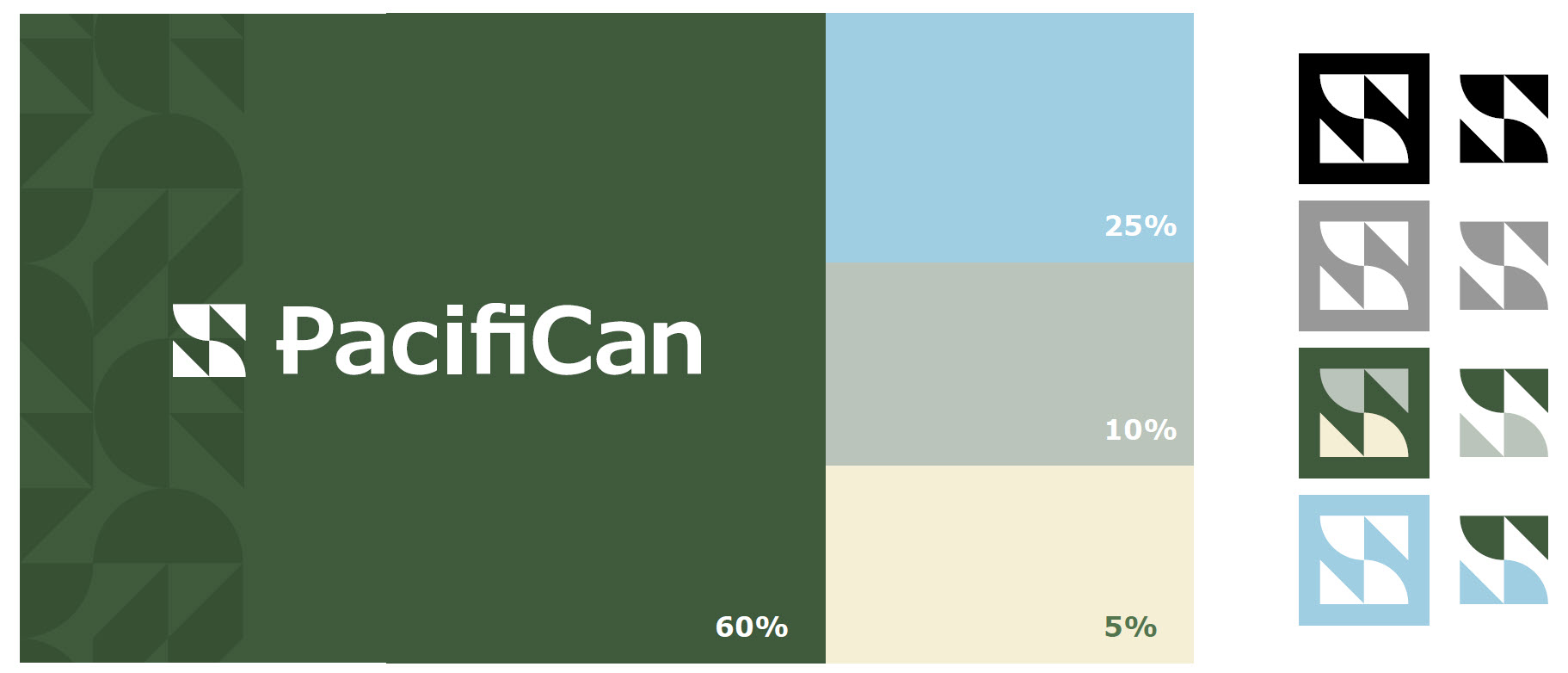 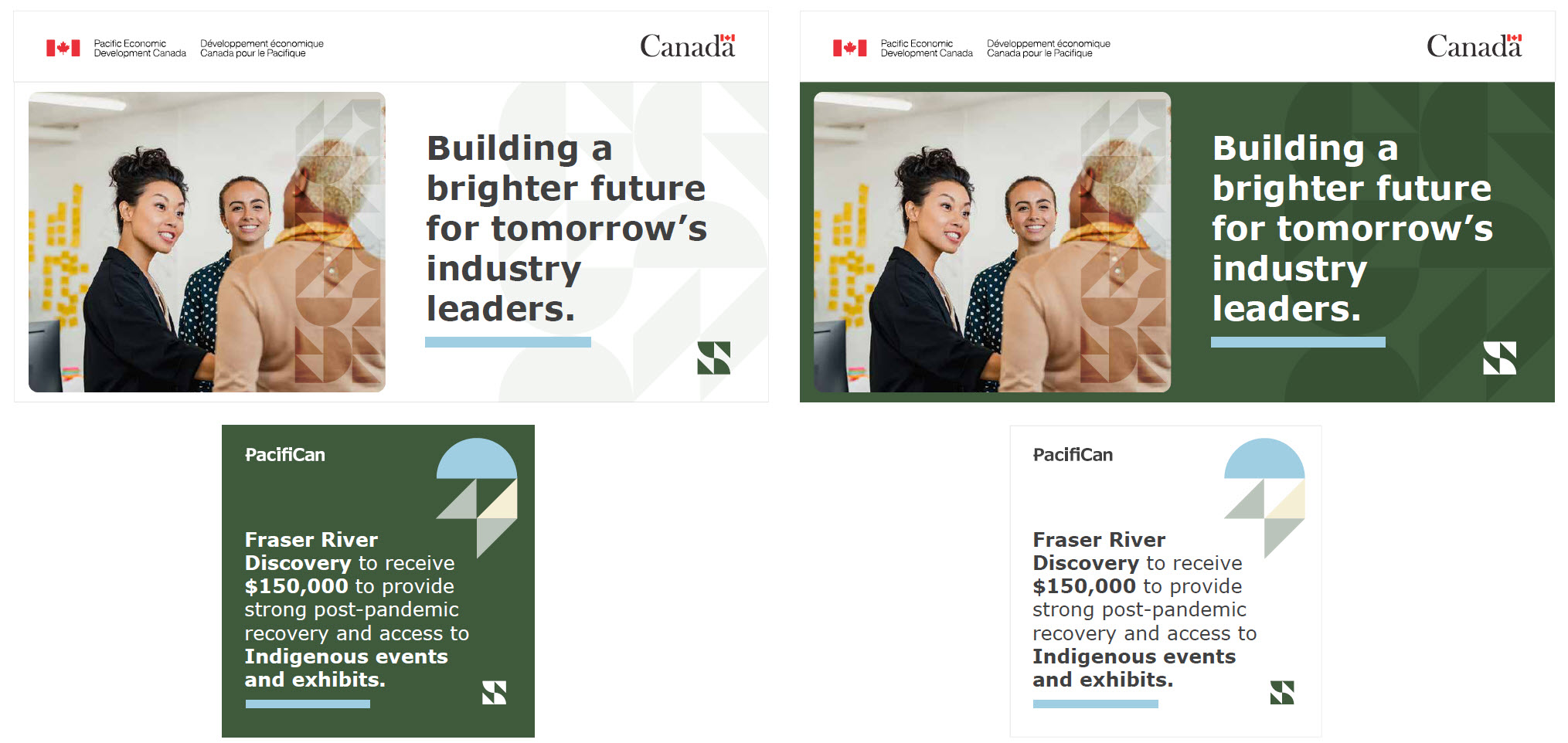 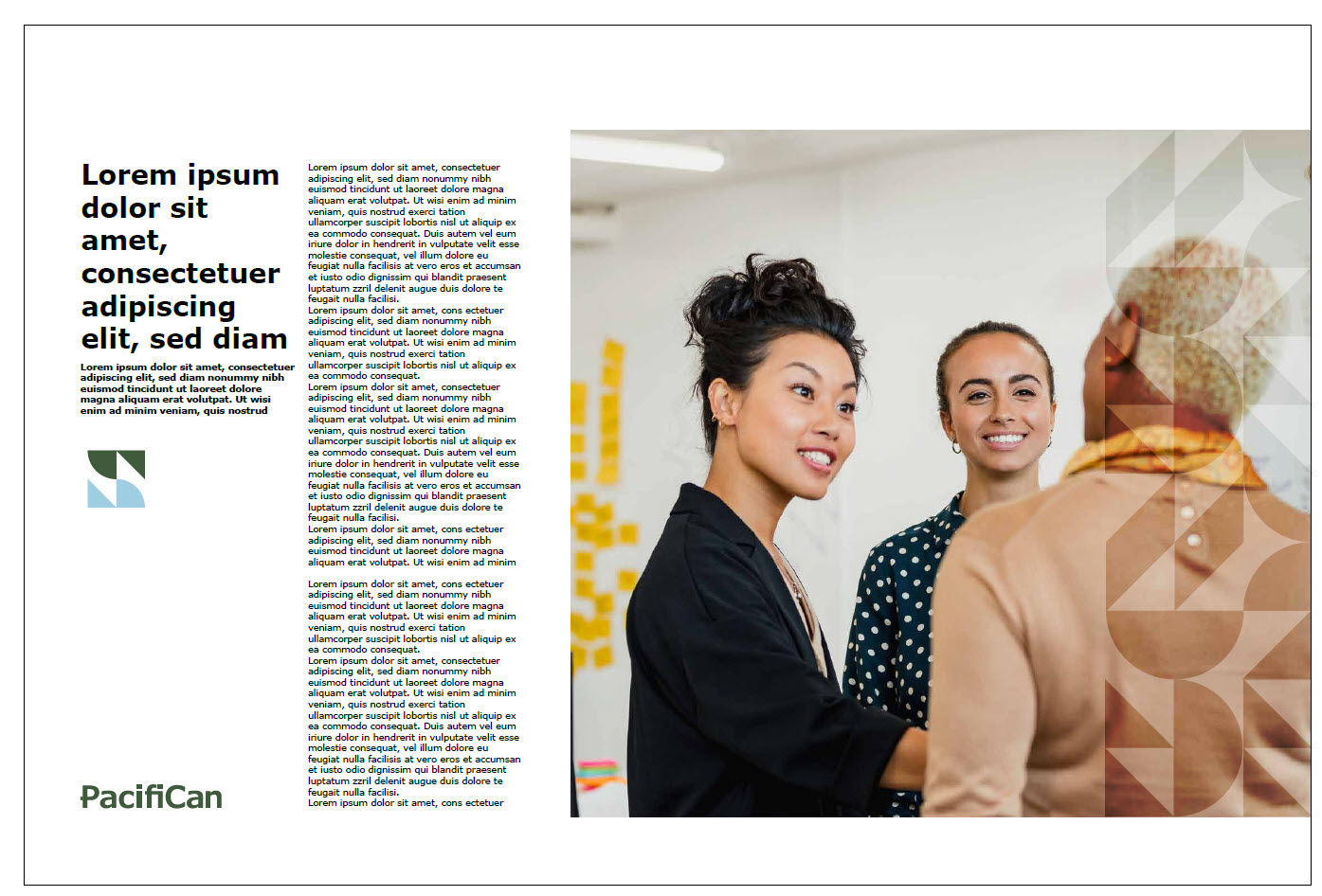 Concept A is composed of three slides.  The first outlines the colour scheme, including a dark ‘forest’ green (60%), light blue (25%), light grey (10%), and beige (5%).  In addition, various versions of a logo (all of different combinations of the above colours) are presented.  The second slide includes two versions of the same design.  Both include a Pacific Economic Development Canada (‘Développement économique Canada pour le Pacifique’ in French) header, accompanied by the Government of Canada wordmark.  On the left side, each design features the image of three businesswomen speaking, accompanied by text on the right: “Building a brighter future for tomorrow’s industry leaders”. The design on the left utilizes a white background with faded silver geometric designs and a dark green logo in the bottom-right corner, while the one on the right utilizes forest green, with the same designs in a darker shade of green, and a white logo in the same bottom-right position.  In a text box below utilizing the inverse colour schemes of the images above and with ‘PacifiCan’ in the upper left corner, each design version includes the following information: “Fraser River Discovery to receive $150,000 to provide strong post-pandemic recovery and access to Indigenous events and exhibits”. The final slide features the same photo as the second, taking up the entire right side of the page. On the left side is a large section of text (unspecified at this time), accompanied by the same logo and the word ‘PacifiCan’. On balance, participants reacted somewhat negatively to this concept.  While some disliked the colour scheme in particular, others expressed the opinion that the design as a whole was not particularly captivating.Discussing the colours, participants expressed confusion as to what they felt to be the lack of the traditional red, white and black colour palate they expected to see in communications from the Government of Canada.  Some were particularly opposed to the dark green colour prominent within the concept, feeling that it was not visually appealing and did not prompt one to think of an agency of the federal government.  When prompted, however, many did associate dark green with the environment, and the forestry sector in particular.  Speaking more generally, a few individuals also commented that they felt the colour scheme to be somewhat muted and unlikely to be very eye catching.  A few others were of the opinion that there was too much blank white space incorporated in the layout of this concept. Discussing the organization of the concept, some mentioned having trouble initially determining where their attention was meant to be drawn.  Participants remarked that the layout did not draw attention to any specific part of the concept and therefore may be confusing for those who came across the creative to understand what they were looking at.  A few said that the design felt disconnected in general, giving the impression of several different concepts that had been combined together. Along with these more critical comments, however, several reacted positively to some of the elements contained within this concept.  These included:  Bolding certain portions of text to emphasize specific words or phrases;The font selection; andConcise and easy-to-read text (with the exception of the third image, which was noted to be somewhat ‘text-heavy’).Speaking specifically about the logo presented within this design, participants generally thought it to be somewhat generic and lacked memorability.  The use of various versions of this logo was also confusing for some, who believed this added unnecessary complexity to the branding.Concept B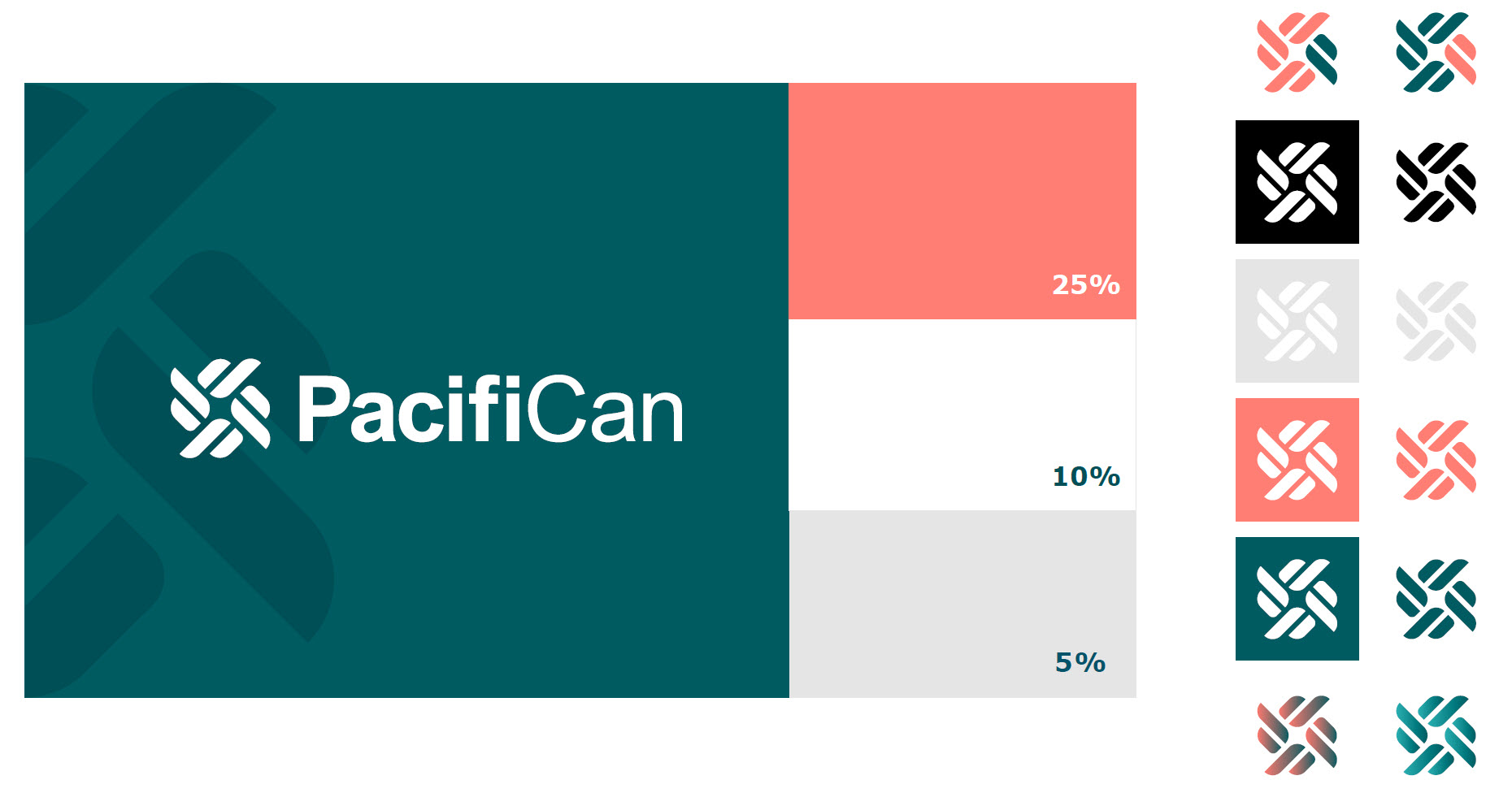 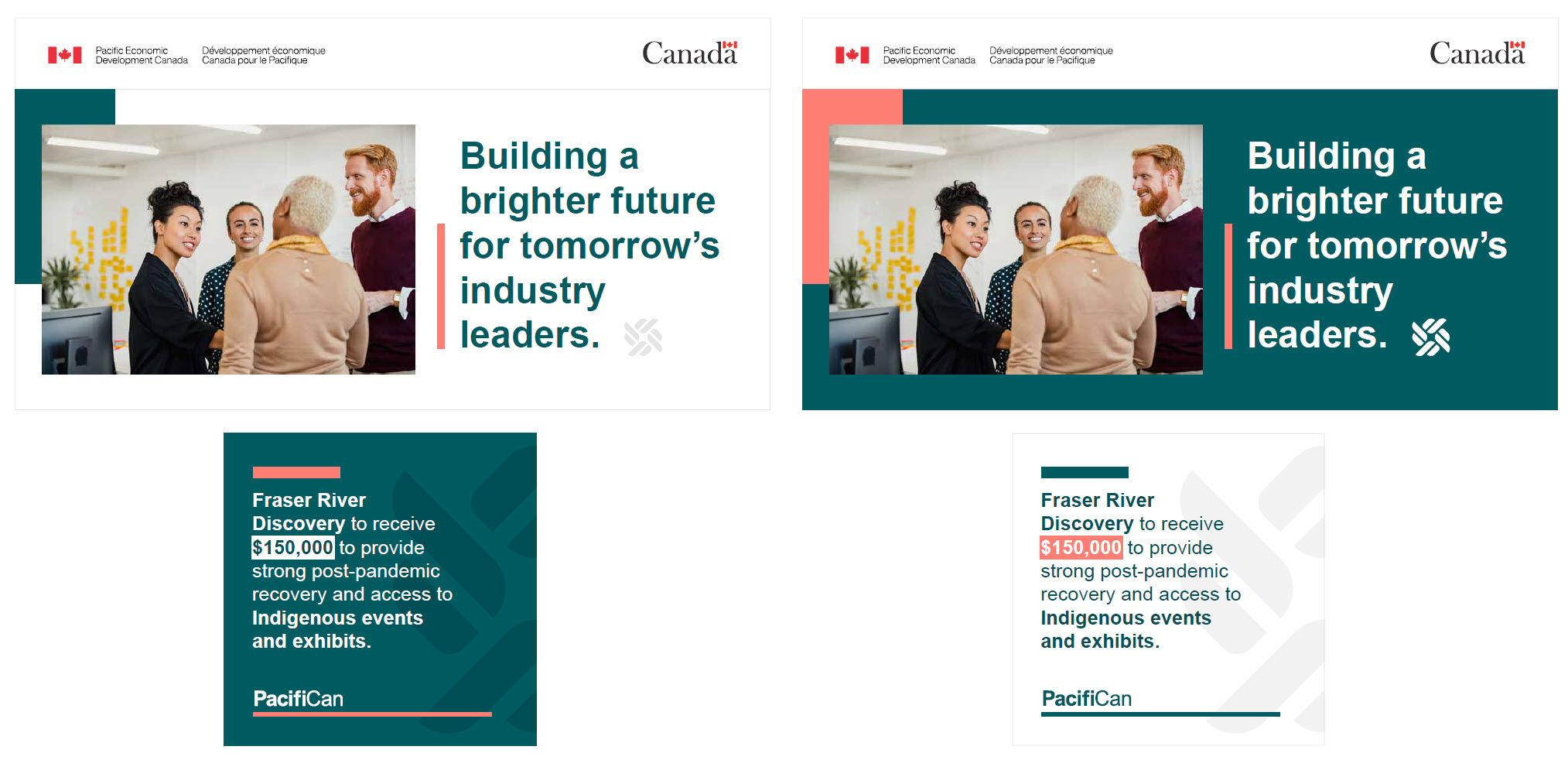 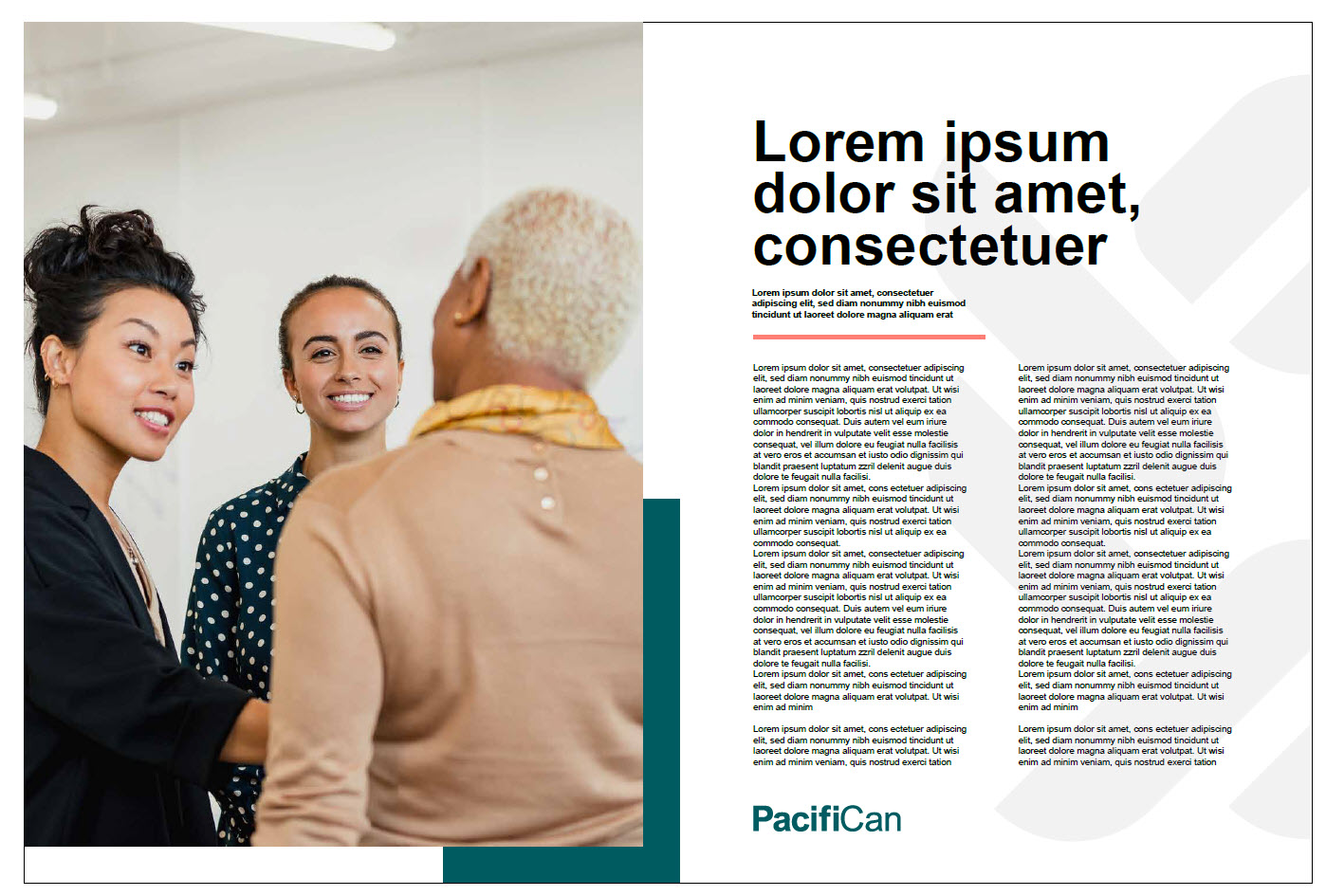 Concept B is composed of three slides.  The first outlines the colour scheme, including a dark blue (60%), pink (25%), white (10%), and light grey (5%).  In addition, various versions of a logo (all of different combinations of the above colours) are presented.  The second slide includes two versions of the same design.  Both include a Pacific Economic Development Canada (‘Développement économique Canada pour le Pacifique’ in French) header, accompanied by the Government of Canada wordmark.  On the left side, each design features the image of three women and one man speaking in a business context, accompanied by text on the right: “Building a brighter future for tomorrow’s industry leaders” and a watermark-type logo.  At the top left of each version there is an ‘upside-down L’ geometric shape, in dark blue on the left and pink on the right.  The background on the left version is white, while that of the right version is dark blue.  In a text box below utilizing the inverse colour schemes of the images above and with ‘PacifiCan’ in the upper left corner, each design version includes the following information: “Fraser River Discovery to receive $150,000 to provide strong post-pandemic recovery and access to Indigenous events and exhibits”.  The left-hand portion of the final slide features a cropped image of the photo from the previous slide, featuring only the three women.  The right side of the slide features a large portion of text, accompanied by the word ‘PacifiCan’ at the bottom. Participants reacted relatively positively to Concept B.  In particular, many felt that the colours and tone of this design did a significantly better job at capturing their attention relative to the previous concept.Positive comments generally focused on the following: Design – Most participants preferred the overall look and feel of this compared to the previous concept.  It was generally felt to be a sleeker, more modern-looking design.  Some also remarked positively regarding the general layout, as well as the use of geometric shapes and contrast which they felt brought more attention to the information contained within the concept.  A few individuals reacted positively to the positioning of the logo in this version, feeling it to be more akin to a watermark than a focal point of the advertisement; Colour scheme – Participants generally liked the selection of colours used in this concept, particularly the blue/green colour and the use of whites and greys.  Some believed that the use of pink, which they described as vivid, helped to attract attention to the branding. A few, however, were less fond of the pink, feeling it did not really fit with the other colours and might not match the overall style and tone of the imagery; and Highlighting – A few spoke positively regarding the use of framed and/or highlighted text (for example, behind the ‘$150,000’), feeling this helped make the text more prominent to the viewer.  In addition to these positive comments, some also identified areas they felt could be improved, including: Logo – While many said they liked the simplicity of the logo, some believed that the image looked quite similar to a snowflake, feeling this could provide confusion as to the purpose of PacifiCan; and Density of text – As with the previous concept, some commented that the text in the last image was overly dense and could be presented in a more inviting way.  It was also suggested that for the print version in particular there should be more than one photo included within the design, providing greater context regarding the types of initiatives supported by PacifiCan. Having now seen these concepts, participants were asked how they would best describe PacifiCan.  Most were of the impression that it focused on serving economic issues in British Columbia, particularly those affecting the province’s coastal regions.  Expanding upon this, some expected the agency likely had a more nature-based focus, specifically involving sectors such as forestry and ocean systems.Asked which concept would be more likely to catch their own attention on social media or in a printed publication, almost all felt Concept B was the most memorable, with many citing the more modern design and vivid eye-catching colours utilized in the design.  Discussing which concept better represented the essence of British Columbia, however, participants were more mixed in their opinions.  While several selected Concept A, primarily relating the colour scheme of forest greens and light blues to the environment of B.C.’s forests and coastal regions, a roughly equal number selected Concept B, reiterating their preference for the more vivid colour palette and generally feeling it to be the more visually-appealing concept. Youth Issues (GMA Women) Women residing in Montreal under the age of 35 engaged in a brief discussion focused on issues specifically relevant to younger Canadians.  Discussing what they viewed as the most important issues for youth in Canada, a wide range of responses were provided.  These included: Climate change – Participants felt this to be an issue of great importance, believing significant action needed to be taken to preserve natural resources and the environment for future generations; Housing affordability – It was felt that housing in many regions of the country was becoming prohibitively expensive and that more needed to be done to ensure all Canadians had access to affordable housing; Mental health supports – Some were of the view that many Canadians, and youth in particular, required increased access to mental health supports.  This was felt to particularly the case for those who had suffered due to the isolation and other aspects brought on by the COVID-19 pandemic; and Ongoing discrimination against racialized Canadians and other marginalized groups – This was identified as an important issue by several participants, a number of whom believed discrimination against certain groups continued to be a major issue in Canada, both on an individual as well as systemic level. Discussing whether the Government of Canada was currently on the right or wrong track regarding addressing those priorities most important to younger Canadians, many felt it had been relatively ineffective in this regard.  Several suggested the need for greater outreach to younger Canadians, feeling a significant portion of young people were largely disengaged from society at present, and had little influence when it came to crafting solutions to the challenges currently facing the country.  While some were of the view that the federal government had been making some progress as of late towards identifying the issues impacting younger Canadians, it was felt a greater emphasis needed to be placed on devising ways to prioritize youth in its decision-making going forward.  Appendix A – Recruiting ScriptsEnglish Recruiting ScriptPrivy Council OfficeRecruiting Script – April 2022
English Groups Recruitment Specifications Summary Groups conducted online.Each group is expected to last for two hours.Recruit 8 participants. Incentives will be $100 per person and will be sent to participants via e-transfer following the group. Specifications for the focus groups are as follows:Recruiting Script INTRODUCTIONHello, my name is [RECRUITER NAME].  I'm calling from The Strategic Counsel, a national public opinion research firm, on behalf of the Government of Canada. / Bonjour, je m’appelle [NOM DU RECRUTEUR]. Je vous téléphone du Strategic Counsel, une entreprise nationale de recherche sur l’opinion publique, pour le compte du gouvernement du Canada.Would you prefer to continue in English or French? / Préfériez-vous continuer en français ou en anglais?  [CONTINUE IN LANGUAGE OF PREFERENCE]RECORD LANGUAGE 	English 	CONTINUE	French	THANK AND ENDOn behalf of the Government of Canada, we’re organizing a series of online video focus group discussions to explore current issues of interest to Canadians. The format is a “round table” discussion, led by an experienced moderator.  Participants will be given a cash honorarium in appreciation of their time.Your participation is completely voluntary and all your answers will be kept confidential. We are only interested in hearing your opinions - no attempt will be made to sell or market you anything.  The report that is produced from the series of discussion groups we are holding will not contain comments that are attributed to specific individuals.  But before we invite you to attend, we need to ask you a few questions to ensure that we get a good mix/variety of people in each of the groups.  May I ask you a few questions?	Yes	CONTINUE	No	THANK AND ENDSCREENING QUESTIONSHave you, or has anyone in your household, worked for any of the following types of organizations in the last 5 years?A market research firm					THANK AND ENDA marketing, branding or advertising agency			THANK AND ENDA magazine or newspaper					THANK AND ENDA federal/provincial/territorial government department or agency	THANK AND ENDA political party 						THANK AND ENDIn public/media relations 					THANK AND ENDIn radio/television						THANK AND ENDNo, none of the above 					CONTINUE1a. 	IN ALL LOCATIONS:  Are you a retired Government of Canada employee?  	Yes	THANK AND END 	 	No	CONTINUEIn which city do you reside? 2a. How long have you lived in [INSERT CITY]? RECORD NUMBER OF YEARS.ENSURE A GOOD MIX BY NUMBER OF YEARS IN CITY. NO MORE THAN 2 PER GROUP UNDER 5 YEARS.ASK ONLY IF GROUP 1 Do you identify your primary cultural and/or ethnic heritage to be Ukrainian?  	Yes		CONTINUE TO Q3a	No		THANK AND END	VOLUNTEERED Prefer not to answer THANK AND END3a. ASK ONLY IF GROUP 1 Were you born in Canada?	Yes		CONTINUE = GROUP 1	No		CONTINUE TO Q3b	VOLUNTEERED Prefer not to answer THANK AND END3b. ASK ONLY IF GROUP 1 How many years have you lived in Canada?ENSURE A GOOD MIX BETWEEN THOSE WHO WERE NOT BORN IN CANADA AND THOSE BORN IN CANADA. ENSURE A GOOD MIX OF TIME LIVED IN CANADA FOR THOSE NOT BORN IN CANADA.ASK ONLY IF GROUP 2 OR 9 Which of the following issues do you think the Government of Canada should focus on the most, or is most important to you? Please select just one issue.Environmental Issues/Climate Change - CONTINUE GROUP 2Cost of Living - CONTINUE GROUP 9Childcare – THANK AND ENDHealthcare and Public Health – THANK AND ENDIndigenous Issues and Reconciliation – THANK AND ENDInternational Affairs – THANK AND ENDOther – THANK AND ENDASK ONLY IF GROUP 4 Do you currently or have you previously owned a home?	Yes	THANK AND END	No	CONTINUE TO Q5	VOLUNTEERED Prefer not to answer THANK AND END5a. ASK ONLY IF GROUP 4 Are you looking to purchase a home sometime within the next 5 years?	Yes		CONTINUE	Not sure/Maybe	CONTINUE	No		THANK AND END	VOLUNTEERED Prefer not to answer THANK AND END	SKEW GROUPS TO THOSE WHO SAY ‘YES.’  NO MORE THAN 2 WHO SAY ‘NOT SURE/MAYBE.’ASK ONLY IF GROUP 11 How many people in your household are over the age of 18? 1 person		CONTINUEMore than 1 person	CONTINUEWhich of the following categories best describes your total household income in 2021? That is, the total income of all persons in your household combined, before taxes?Under $20,000$20,000 to just under $40,000$40,000 to just under $60,000$60,000 to just under $80,000$80,000 to just under $100,000$100,000 to just under $150,000$150,000 and aboveVOLUNTEERED Prefer not to answer THANK AND ENDIF MORE THAN 1 PERSON IN HOUSEHOLD & <$80,000 = GROUP 11IF ONLY 1 PERSON IN HOUSEHOLD & <$40,000 = GROUP 11ENSURE A GOOD MIX. Would you be willing to tell me in which of the following age categories you belong? ENSURE A GOOD MIX OF AGES WITHIN EACH GROUP WHERE APPLICABLE.FIRST TIME HOME BUYERS MAY SKEW YOUNGER/MIDDAGES (20s/30s)[DO NOT ASK] Gender RECORD BY OBSERVATION.ENSURE A GOOD MIX BY GENDER IN EACH GROUP WHERE APPLICABLE.Which of the following racial or cultural groups best describes you? (multi-select)White/Caucasian South Asian (e.g., East Indian, Pakistani, Sri Lankan) Chinese Black Latin American Filipino Arab Southeast Asian (e.g., Vietnamese, Cambodian, Thai) Korean or Japanese IndigenousOther (specify) VOLUNTEERED Prefer not to answer THANK AND ENDENSURE A GOOD MIX.UKRANIAN DIASPORA MAY SKEW WHITE/CAUCASIAN.Which of the following best describes the industry sector in which you are currently employed? Accommodation and Food Services
Administrative and Support, Waste Management and Remediation ServicesAgriculture, Forestry, Fishing and Hunting
Arts, Entertainment and Recreation
Construction
Educational Services
Finance and Insurance
Health Care and Social Assistance
Information and Cultural Industries
Management of Companies and Enterprises
Manufacturing
Mining, Quarrying, and Oil and Gas Extraction
Other Services (except Public Administration)
Professional, Scientific and Technical Services
Public Administration
Real Estate and Rental and Leasing
Retail Trade
Transportation and Warehousing
Utilities
Wholesale TradeUnemployedFull Time Student RetiredOther, please specify: ______________
CONTINUE FOR ALL. ENSURE A GOOD MIX BY TYPE OF EMPLOYMENT FOR EACH GROUP. NO MORE THAN TWO PER SECTOR. NO INTERNATIONAL STUDENTS.Are you familiar with the concept of a focus group?Yes	CONTINUE
No 	EXPLAIN THE FOLLOWING “a focus group consists of six to eight participants and one moderator.  During a two-hour session, participants are asked to discuss a wide range of issues related to the topic being examined.”As part of the focus group, you will be asked to actively participate in a conversation. Thinking of how you engage in group discussions, how would you rate yourself on a scale of 1 to 5 where 1 means  ‘you tend to sit back and listen to others’ and 5 means ‘you are usually one of the first people to speak’? 1-2		THANK AND END3-5		CONTINUEAs this group is being conducted online, in order to participate you will need to have high-speed Internet and a computer with a working webcam, microphone and speaker. RECRUITER TO CONFIRM THE FOLLOWING. TERMINATE IF NO TO ANY.Participant has high-speed access to the Internet		Participant has a computer/webcamHave you used online meeting software, such as Zoom, Webex, Microsoft Teams, Google Hangouts/Meet, etc., in the last two years? Yes	CONTINUE
No 	CONTINUEHow skilled would you say you are at using online meeting platforms on your own, using a scale of 1 to 5, where 1 means you are not at all skilled, and 5 means you are very skilled?  1-2	THANK AND END3-5	CONTINUEDuring the discussion, you could be asked to read or view materials on screen and/or participate in poll-type exercises online. You will also be asked to actively participate online using a webcam. Can you think of any reason why you may have difficulty reading the materials or participating by video? 
TERMINATE IF RESPONDENT OFFERS ANY REASON SUCH AS SIGHT OR HEARING PROBLEM, A WRITTEN OR VERBAL LANGUAGE PROBLEM, A CONCERN WITH NOT BEING ABLE TO COMMUNICATE EFFECTIVELY, ANY CONCERNS WITH USING A WEBCAM OR IF YOU AS THE INTERVIEWER HAVE A CONCERN ABOUT THE PARTICIPANT’S ABILITY TO PARTICIPATE EFFECTIVELY.Have you ever attended a focus group discussion, an interview or survey which was arranged in advance and for which you received a sum of money?	Yes	CONTINUE	No	SKIP TO Q.22How long ago was the last focus group you attended? Less than 6 months ago THANK AND ENDMore than 6 months ago CONTINUEHow many focus group discussions have you attended in the past 5 years? 0-4 groups CONTINUE5 or more groups THANK AND ENDOn what topics were they and do you recall who or what organization the groups were being undertaken for? TERMINATE IF ANY ON SIMILAR/SAME TOPIC OR GOVERNMENT OF CANADA IDENTIFIED AS ORGANIZATIONADDITIONAL RECRUITING CRITERIANow we have just a few final questions before we give you the details of the focus group, including the time and date.What is the highest level of formal education that you have completed? Grade 8 or lessSome high schoolHigh school diploma or equivalentRegistered Apprenticeship or other trades certificate or diplomaCollege, CEGEP or other non-university certificate or diplomaUniversity certificate or diploma below bachelor's levelBachelor's degreePost graduate degree above bachelor's levelVOLUNTEERED Prefer not to answer THANK AND ENDENSURE A GOOD MIX.The focus group discussion will be audio-taped and video-taped for research purposes only. The taping is conducted to assist our researchers in writing their report. Do you consent to being audio-taped and video-taped?YesNo THANK AND ENDINVITATIONI would like to invite you to this online focus group discussion, which will take place the evening of [INSERT DATE/TIME BASED ON GROUP # IN CHART ON PAGE 1].  The group will be two hours in length and you will receive $100 for your participation following the group via an e-transfer.Please note that there may be observers from the Government of Canada at the group and that the discussion will be videotaped.  By agreeing to participate, you have given your consent to these procedures. Would you be willing to attend? Yes 		CONTINUENo		THANK AND END
May I please have your full name, a telephone number that is best to reach you at as well as your e-mail address if you have one so that I can send you the details for the group?Name:Telephone Number:E-mail Address:You will receive an e-mail from The Strategic Counsel with the instructions to login to the online group. Should you have any issues logging into the system specifically, you can contact our technical support team at support@thestrategiccounsel.com. We ask that you are online at least 15 minutes prior to the beginning of the session in order to ensure you are set up and to allow our support team to assist you in case you run into any technical issues. We also ask that you restart your computer prior to joining the group. You may be required to view some material during the course of the discussion.  If you require glasses to do so, please be sure to have them handy at the time of the group. Also, you will need pen and paper in order to take some notes throughout the group.This is a firm commitment.  If you anticipate anything preventing you from attending (either home or work-related), please let me know now and we will keep your name for a future study. If for any reason you are unable to attend, please let us know as soon as possible at [1-800-xxx-xxxx] so we can find a replacement.  Thank you very much for your time.RECRUITED BY:   ____________________DATE RECRUITED:  __________________French Recruiting ScriptBureau du Conseil privéQuestionnaire de recrutement – avril 2022Groupes en françaisRésumé des consignes de recrutement Groupes tenus en ligne.Durée prévue de chaque rencontre : deux heures.Recrutement de huit participants. Incitatifs de 125 $ par personne, versés aux participants par transfert électronique après la rencontre.Caractéristiques des groupes de discussion : Questionnaire de recrutement INTRODUCTIONHello, my name is [RECRUITER NAME]. I’m calling from The Strategic Counsel, a national public opinion research firm, on behalf of the Government of Canada / Bonjour, je m’appelle [NOM DU RECRUTEUR]. Je vous téléphone du Strategic Counsel, une entreprise nationale de recherche sur l’opinion publique, pour le compte du gouvernement du Canada.Would you prefer to continue in English or French? / Préféreriez-vous continuer en français ou en anglais? [CONTINUER DANS LA LANGUE PRÉFÉRÉE]NOTER LA LANGUE ET CONTINUER	Anglais 	REMERCIER ET CONCLURE	Français	CONTINUERNous organisons, pour le compte du gouvernement du Canada, une série de groupes de discussion vidéo en ligne afin d’explorer des questions d’actualité qui intéressent les Canadiens. La rencontre prendra la forme d’une table ronde animée par un modérateur expérimenté. Les participants recevront un montant d’argent en remerciement de leur temps.Votre participation est entièrement volontaire et toutes vos réponses seront confidentielles. Nous aimerions simplement connaître vos opinions : personne n’essaiera de vous vendre quoi que ce soit ou de promouvoir des produits. Notre rapport sur cette série de groupes de discussion n’attribuera aucun commentaire à une personne en particulier.  Avant de vous inviter à participer, je dois vous poser quelques questions qui nous permettront de former des groupes suffisamment diversifiés. Puis-je vous poser quelques questions?	Oui	CONTINUER	Non	REMERCIER ET CONCLUREQUESTIONS DE SÉLECTIONEst-ce que vous ou une personne de votre ménage avez travaillé pour l’un des types d’organisations suivants au cours des cinq dernières années?Une société d’études de marché						REMERCIER ET CONCLUREUne agence de commercialisation, de marque ou de publicité			REMERCIER ET CONCLUREUn magazine ou un journal							REMERCIER ET CONCLUREUn ministère ou un organisme gouvernemental fédéral, provincial ou territorial	REMERCIER ET CONCLUREUn parti politique 								REMERCIER ET CONCLUREDans les relations publiques ou les relations avec les médias 			REMERCIER ET CONCLUREDans le milieu de la radio ou de la télévision					REMERCIER ET CONCLURENon, aucune de ces réponses 							CONTINUER1a. 	POUR TOUS LES LIEUX : Êtes-vous un ou une employé(e) retraité(e) du gouvernement du Canada?	Oui	REMERCIER ET CONCLURE	 	Non	CONTINUERQuelle langue parlez-vous le plus souvent à la maison? Anglais REMERCIER ET CONCLUREFrançais CONTINUERAutre [Préciser ou non la langue, selon les besoins de l’étude] REMERCIER ET CONCLUREPréfère ne pas répondre REMERCIER ET CONCLUREDans quelle ville habitez-vous? 3a. Depuis combien de temps habitez-vous à [INSÉRER LE NOM DE LA VILLE]? NOTER LE NOMBRE D’ANNÉES.ASSURER UNE BONNE REPRÉSENTATION EN FONCTION DU NOMBRE D’ANNÉES DE RÉSIDENCE DANS LA VILLE. PAS PLUS DE DEUX PAR GROUPE DOIVENT Y VIVRE DEPUIS MOINS DE 5 ANS.DEMANDER SEULEMENT POUR LES GROUPES 8 OU 12 Combien de personnes de votre ménage ont plus de 18 ans? Une personne			PASSER À LA Q4a                  Plus d’une personne		PASSER À LA Q4b               4a. DEMANDER SEULEMENT POUR LES GROUPES 8 OU 12 Le revenu de votre ménage pour 2021 était-il supérieur ou inférieur à 75 000 $?75 000 $ ou plus	               CONTINUER = GROUPE 8Moins de 75 000 $                	 CONTINUER = GROUPE 12Refuse de répondre                        REMERCIER ET CONCLURE4b. DEMANDER SEULEMENT POUR LES GROUPES 8 OU 12 Le revenu de votre ménage pour 2021 était-il supérieur ou inférieur à 100 000 $?100 000 $ ou plus              	CONTINUER = GROUPE 8Moins de 100 000 $              	CONTINUER = GROUPE 12Refuse de répondre                       REMERCIER ET CONCLURESeriez-vous prêt/prête à m’indiquer votre tranche d’âge dans la liste suivante? ASSURER UNE BONNE REPRÉSENTATION DES ÂGES DANS CHAQUE GROUPE, S’IL Y A LIEU. [NE PAS DEMANDER] Sexe NOTER SELON VOTRE OBSERVATION.
ASSURER UNE PROPORTION ÉGALE D’HOMMES ET DE FEMMES DANS CHAQUE GROUPE.Êtes-vous un étudiant international?	Oui	REMERCIER ET CONCLURE	Non	CONTINUER	RÉPONSE SPONTANÉE Préfère ne pas répondre REMERCIER ET CONCLUREParmi les choix suivants, lequel décrit le mieux le secteur d’activité dans lequel vous travaillez? Administrations publiques Agriculture, foresterie, pêche et chasse Arts, spectacle et loisirs Autres services, sauf les administrations publiques Commerce de détail Commerce de gros Construction Extraction minière, exploitation en carrière, et extraction de pétrole et de gaz Fabrication Finance et assurances Gestion de sociétés et d’entreprises Hébergement et services de restauration Industrie de l'information et industrie culturelle Services administratifs, services de soutien, services de gestion des déchets et services d’assainissement Services d’enseignement Services immobiliers et services de location et de location à bail Services professionnels, scientifiques et techniques Services publics Soins de santé et assistance sociale Transport et entreposage Sans emploiAux études à temps plein PAS D’ÉTUDIANTS ÉTRANGERS À la retraite – DEMANDER : « DANS QUEL SECTEUR TRAVAILLIEZ-VOUS AVANT? » ET NOTER LA RÉPONSE Autre situation ou autre secteur; veuillez préciser : ______________
CONTINUER POUR TOUS LES RÉPONDANTS. ASSURER UNE BONNE REPRÉSENTATION DES TYPES D’EMPLOI DANS CHAQUE GROUPE. PAS PLUS DE DEUX RÉPONDANTS PAR SECTEUR D’ACTIVITÉ.Laquelle des catégories suivantes décrit le mieux le revenu annuel total de votre ménage en 2021 – c’est-à-dire le revenu cumulatif de l’ensemble des membres de votre ménage avant impôt?Moins de 20 000 $20 000 $ à moins de 40 000 $40 000 $ à moins de 60 000 $60 000 $ à moins de 80 000 $80 000 $ à moins de 100 000 $100 000 $ à moins de 150 000 $150 000 $ ou plusRÉPONSE SPONTANÉE : Préfère ne pas répondreASSURER UN BON MÉLANGE, S’IL Y A LIEU.Est-ce que vous connaissez le concept du « groupe de discussion »?Oui	CONTINUER
Non	EXPLIQUER QUE : « un groupe de discussion se compose de six à huit participants et d’un modérateur. Au cours d’une période de deux heures, les participants sont invités à discuter d’un éventail de questions reliées au sujet abordé ».Dans le cadre du groupe de discussion, on vous demandera de participer activement à une conversation. En pensant à la manière dont vous interagissez lors de discussions en groupe, quelle note vous donneriez-vous sur une échelle de 1 à 5 si 1 signifie « j’ai tendance à ne pas intervenir et à écouter les autres parler » et 5, « je suis habituellement une des premières personnes à parler »?1-2	REMERCIER ET CONCLURE3-5	CONTINUERÉtant donné que ce groupe se réunira en ligne, vous aurez besoin, pour participer, d’un accès Internet haut débit et d’un ordinateur muni d’une caméra Web, d’un microphone et d’un haut-parleur en bon état de marche. CONFIRMER LES POINTS CI-DESSOUS. METTRE FIN À L’APPEL SI NON À L’UN DES TROIS.	Le participant a accès à Internet haut débit 	Le participant a un ordinateur avec caméra WebAvez-vous utilisé des logiciels de réunion en ligne tels que Zoom, Webex, Microsoft Teams, Google Hangouts/Meet, etc., au cours des deux dernières années? Oui	CONTINUER
Non	CONTINUERSur une échelle de 1 à 5 où 1 signifie que vous n’êtes pas du tout habile et 5 que vous êtes très habile, comment évaluez-vous votre capacité à utiliser seul(e) les plateformes de réunion en ligne?        REMERCIER ET CONCLURE3-5	CONTINUERAu cours de la discussion, vous pourriez devoir lire ou visionner du matériel affiché à l’écran, ou faire des exercices en ligne comme ceux qu’on trouve dans les sondages. On vous demandera aussi de participer activement à la discussion en ligne à l’aide d’une caméra Web. Pensez-vous avoir de la difficulté, pour une raison ou une autre, à lire les documents ou à participer à la discussion par vidéo? 
CONCLURE L’ENTRETIEN SI LE RÉPONDANT SIGNALE UN PROBLÈME DE VISION OU D’AUDITION, UN PROBLÈME DE LANGUE PARLÉE OU ÉCRITE, S’IL CRAINT DE NE POUVOIR COMMUNIQUER EFFICACEMENT, SI L’UTILISATION D’UNE CAMÉRA WEB LUI POSE PROBLÈME, OU SI VOUS, EN TANT QU’INTERVIEWEUR, AVEZ DES DOUTES QUANT À SA CAPACITÉ DE PARTICIPER EFFICACEMENT AUX DISCUSSIONS.Avez-vous déjà participé à un groupe de discussion, à une entrevue ou à un sondage organisé à l’avance en contrepartie d’une somme d’argent?	Oui	CONTINUER	Non	PASSER À LA Q.20À quand remonte le dernier groupe de discussion auquel vous avez participé? À moins de six mois, REMERCIER ET CONCLUREÀ plus de six mois, CONTINUERÀ combien de groupes de discussion avez-vous participé au cours des cinq dernières années? 0 à 4 groupes, CONTINUER5 groupes ou plus REMERCIER ET CONCLUREQuel était leur sujet, et vous rappelez-vous pour qui ou pour quelle organisation ces groupes étaient organisés? TERMINER SI LE SUJET EST SEMBLABLE OU IDENTIQUE, OU SI L’ORGANISATION NOMMÉE EST LE GOUVERNEMENT DU CANADACRITÈRES DE RECRUTEMENT SUPPLÉMENTAIRES Il me reste quelques dernières questions avant de vous donner les détails du groupe de discussion, comme l’heure et la date.  Lequel ou lesquels des groupes raciaux ou culturels suivants vous décrivent le mieux? (plusieurs choix possibles)Blanc Sud-asiatique (p. ex., indien, pakistanais, sri-lankais) ChinoisNoirLatino-américain PhilippinArabe Asiatique du sud-est (p. ex., vietnamien, cambodgien, thaïlandais) Coréen ou japonais AutochtoneAutre groupe racial ou culturel (préciser) RÉPONSE SPONTANÉE : Préfère ne pas répondreASSURER UN BON MÉLANGE.Quel est le niveau de scolarité le plus élevé que vous avez atteint? École primaireÉtudes secondaires partiellesDiplôme d’études secondaires ou l’équivalentCertificat ou diplôme d’apprenti inscrit ou d’une école de métiersCertificat ou diplôme d’un collège, cégep ou autre établissement non universitaireCertificat ou diplôme universitaire inférieur au baccalauréatBaccalauréatDiplôme d’études supérieur au baccalauréatRÉPONSE SPONTANÉE : Préfère ne pas répondreASSURER UN BON MÉLANGE.La discussion sera enregistrée sur bandes audio et vidéo, strictement aux fins de la recherche. Les enregistrements aideront nos chercheurs à rédiger leur rapport. Est-ce que vous consentez à ce qu’on vous enregistre sur bandes audio et vidéo?OuiNon REMERCIER ET CONCLUREINVITATIONJ’aimerais vous inviter à ce groupe de discussion en ligne, qui aura lieu le [DONNER LA DATE ET L’HEURE EN FONCTION DU NO DE GROUPE INDIQUÉ DANS LE TABLEAU, PAGE 1]. La discussion durera deux heures et vous recevrez 125 $ pour votre participation. Ce montant vous sera envoyé par transfert électronique après la tenue du groupe de discussion.Veuillez noter que des observateurs du gouvernement du Canada pourraient être présents au groupe et que la discussion sera enregistrée sur bande vidéo. En acceptant de participer, vous donnez votre consentement à ces modalités. Est-ce que vous accepteriez de participer? Oui 		CONTINUERNon		REMERCIER ET CONCLURE
Puis-je avoir votre nom complet, le numéro de téléphone où vous êtes le plus facile à joindre et votre adresse électronique, si vous en avez une, pour vous envoyer les détails au sujet du groupe?Nom :Numéro de téléphone :Adresse courriel :Vous recevrez un courrier électronique du Strategic Counsel expliquant comment rejoindre le groupe en ligne. Si la connexion au système vous pose des difficultés, veuillez en aviser notre équipe de soutien technique à : support@thestrategiccounsel.com. Nous vous prions de vous mettre en ligne au moins 15 minutes avant l’heure prévue, afin d’avoir le temps de vous installer et d’obtenir l’aide de notre équipe de soutien en cas de problèmes techniques. Veuillez également redémarrer votre ordinateur avant de vous joindre au groupe. Vous pourriez devoir lire des documents au cours de la discussion. Si vous utilisez des lunettes, assurez-vous de les avoir à portée de main durant la rencontre. Vous aurez également besoin d’un stylo et de papier pour prendre des notes.Ce rendez-vous est un engagement ferme. Si vous pensez ne pas pouvoir participer pour des raisons personnelles ou professionnelles, veuillez m’en aviser dès maintenant et nous conserverons votre nom pour une étude ultérieure. Enfin, si jamais vous n’êtes pas en mesure de participer, veuillez nous prévenir le plus rapidement possible au [1-800-xxx-xxxx] pour que nous puissions trouver quelqu’un pour vous remplacer.Merci de votre temps.RECRUTEMENT FAIT PAR : ____________________DATE DU RECRUTEMENT : __________________Appendix B – Discussion GuidesEnglish Moderator’s GuideMODERATOR’S GUIDE – April 2022
MASTERINTRODUCTION (10 minutes) All LocationsModerator or technician should let participants know that they will need pen and paper in order to take some notes, jot down some thoughts around some material that we will show them later in the discussion.Major Centres Prairies Ukrainian Diaspora Inform participants that we will be discussing Ukraine; emphasize that their participation is voluntary, and they can take a break or ask to move past a question if anything is triggering.Lower Mainland British Columbia Are any of you small business owners (SHOW OF HANDS)?GOVERNMENT OF CANADA PRIORITIES AND PERFORMANCE [- ENVIRONMENT] (15-30 minutes) Vancouver Island Environmentally ConcernedIn your opinion, what are the top issues the federal government should be prioritizing?IF NOT MENTIONED: What about the environment and climate change? How does the environment and climate change rank as a top priority? Why?What, specifically, within the broader topic of the environment and climate change are you most concerned with? Or, what are specific areas you think are the most important?What major news or announcements over past years, if any, do you remember seeing/hearing about the Government of Canada’s work on the environment and climate change?What do you take away from this?On the environment and climate change, has the Government of Canada generally been on the right track or wrong track? What makes you say that?For those who say they are on the wrong track, what could the Government of Canada do to get on the right track?Has the federal government gotten better or worse at handling environment and climate change issues over time?BUDGET 2022 (15-90 minutes) New Brunswick Francophones, GTA First-Time Home Buyers, Lower Mainland British Columbia, Southwestern Ontario Men, Kitchener and Waterloo Region Seniors, Quebec City High Income, Rural Nova Scotia Concerned with Cost of Living, GMA Women, Edmonton Low/Middle Income, Outaouais Region Low/Middle IncomeExpectations and Impressions of the Budget New Brunswick Francophones, GTA First-Time Home Buyers, Lower Mainland British Columbia, Southwestern Ontario Men, Kitchener and Waterloo Region Seniors, Quebec City High Income, Rural Nova Scotia Concerned with Cost of Living, GMA Women, Edmonton Low/Middle Income, Outaouais Region Low/Middle IncomeI’d like to talk to you [specifically] about [news on] the [recent] federal budget…New Brunswick Francophones Has anyone heard about the federal budget that was tabled earlier today?What have you heard? Where did you hear about it? What’re your thoughts on what you heard?Do you think it was focusing on the right issues? Is there anything you hope is in there? Is there anything that should have been included?GTA First-Time Home Buyers, Lower Mainland British Columbia, Southwestern Ontario Men, Kitchener and Waterloo Region Seniors, Quebec City High Income, Rural Nova Scotia Concerned with Cost of Living, GMA Women, Edmonton Low/Middle Income, Outaouais Region Low/Middle Income Has anyone heard anything about the federal budget? IF YES PROBE IN-DEPTH: What did you hear? Did anyone watch the budget speech live? If not, where did you hear about it? What do you think the overall theme or focus of the budget is? What specific initiatives are in it?Is there anything in there you like?Anything you don’t like?IF YES PROBE: What do others think about (ITEMS MENTIONED)?What are your overall impressions of the budget?Rural Nova Scotia Concerned with Cost of Living Before we move into specific budget measures, I’m wondering, how concerned are you with the cost of living?For those who are concerned, what are your biggest cost of living pressures?Housing GTA First-Time Home Buyers, Lower Mainland British Columbia, Southwestern Ontario Men, Kitchener and Waterloo Region Seniors, Quebec City High Income, Rural Nova Scotia Concerned with Cost of Living, GMA Women, Edmonton Low/Middle Income, Outaouais Region Low/Middle IncomeBudget 2022 has housing as a priority area. How important an issue is housing affordability? On housing affordability, has the Government of Canada generally been on the right track or wrong track? What makes you say that?
I’m now going to show you various housing initiatives included in the budget. There are a few different categories, and we’ll go through each category individually.POLL: Here is the first set. I’d like you to select the ones that you think will have the most positive impact on the housing market in Canada. You can select up to 3. If you don’t think any will have a positive impact, don’t select any.Building new homesA new Housing Accelerator Fund providing money to municipalities to build 100,000 new homes.Repurposing existing infrastructure budgets to prioritize the construction of additional new homes.Providing $750 million in new public transit funding to municipalities that commit their own money to building new housing.An additional $1.5 billion investment over two years for new affordable housing units for those experiencing homelessness or domestic violence.An additional $2.9 billion over four years for the National Housing Co-Investment Fund, which creates new low-income housing and repairs existing low-income housing.An additional $216 million to incentivize developers to build new rental units that charge less than the average rent in the areas they are built in.An additional $500 million investment to expand co-operative housing in Canada, with a pledge to give an additional $1 billion in loans to co-op housing projects.An additional $150 million over two years for housing in the northern territories.Out of all the items in this section, which do you think would be the most helpful for dealing with the housing crisis? Would any of these personally impact you?Is there anything in this section that the Government of Canada should not be doing?POLL: Here is the second set. Again, select the ones that you think will have the most positive impact on the housing market in Canada. (REPEAT INSTRUCTION AS NEEDED: You can select up to 3. If you don’t think any will have a positive impact, don’t select any).Housing AffordabilityA Tax-Free First Home Savings Account allowing prospective first-time home buyers to save up to $40,000 tax-free to put towards their purchase.Doubling the existing First-Time Home Buyers’ Tax Credit from $5,000 to $10,000.A one-time $500 payment to Canadians facing housing affordability challenges.Expanding the First Time Home Buyers’ Incentive to allow more flexibility and making it easier for single Canadians to access.An additional $200 million to increase rent-to-own housing options.A $562 million investment over two years in funding organizations addressing homelessness, plus $62 million specifically to address homelessness among veterans.Out of all the items in this section, which do you think would be the most helpful for dealing with the housing crisis? Would any of these personally impact you?Is there anything in this section that the Government of Canada should not be doing?POLL: And here is the final set. Again, select the ones that you think will have the most positive impact on the housing market in Canada. (REPEAT INSTRUCTION AS NEEDED: You can select up to 3. If you don’t think any will have a positive impact, don’t select any).Protecting CanadiansEnding blind bidding (blind bidding is where home buyers don’t know how much others are bidding).Creating taxation penalties to stop landlords from doing ‘renovictions’ (a renoviction occurs when a landlord evicts a tenant by claiming they will complete major renovations).A ban on all non-Canadians buying residential properties in Canada for two years.New taxation rules to deter house flipping.Making assignment sales of new and renovated housing taxable to deter speculators from buying homes and leaving them vacant (an assignment sale is when a seller sells their interest in a property before they take possession).Out of all the items in this section, which do you think would be the most helpful for dealing with the housing crisis? Would any of these personally impact you?Is there anything in this section that the Government of Canada should not be doing?GTA First-Time Home Buyers, Lower Mainland British Columbia, Southwestern Ontario Men, Kitchener and Waterloo Region Seniors Now I’d like to show you some initiatives in the federal budget related to housing retrofits.SHOW ON SCREEN:Housing RetrofitsA tax credit of up to $7500 for anyone renovating their home to accommodate a senior or adult with a disability.A new Canada Green Buildings Strategy, with an additional $350 million over the next 5 years invested in making buildings more environmentally friendly.An additional $458.6 million added to existing grants and low-interest loan programs for green energy retrofits.GTA First-Time Home Buyers, Lower Mainland British Columbia, Southwestern Ontario Men, Kitchener and Waterloo Region Seniors Would any items in this section be personally impactful for you? GTA First-Time Home Buyers, Lower Mainland British Columbia, Southwestern Ontario Men, Kitchener and Waterloo Region Seniors Is there anything in this section that the Government of Canada should not be doing?Now reflecting back on all the new housing policies we have discussed today, what is your overall impression of the Government of Canada’s new housing plan?Some have described this as an “all of the above” housing strategy. Would you say that’s accurate or are there still items missing?Do you think it’s realistic that all of these initiatives can be fulfilled? Let’s assume for the moment all of these initiatives can be fulfilled. What impact do you think this approach would have on the housing challenges in Canada?The Economy GTA First-Time Home Buyers, Lower Mainland British Columbia, Southwestern Ontario Men, Kitchener and Waterloo Region Seniors, Quebec City High Income, Rural Nova Scotia Concerned with Cost of Living, GMA Women Now I want to talk about a few other items that were announced in the recent budget. For this, I’m going to read out some quotes from the budget speech in the House of Commons [last Thursday/earlier this month/recently].GTA First-Time Home Buyers, Lower Mainland British Columbia, Southwestern Ontario Men, Kitchener and Waterloo Region Seniors First off, the following was said to describe the current state of the Canadian economy: “Our economy has recovered 112 per cent of the jobs that were lost during those awful first months, compared to just 90 per cent in the United States. Our unemployment rate is down to just 5.5 per cent—close to the 5.4 per cent low in 2019 that was Canada’s best in five decades.Our real GDP is more than a full percentage point above where it was before the pandemic. Think about that: after a devastating recession—after wave after wave and lockdown after lockdown—our economy has not just recovered. It is booming.”What is your reaction to this quote? Do you think this is an accurate description of the current economic position Canada is in?GTA First-Time Home Buyers, Lower Mainland British Columbia, Southwestern Ontario Men, Kitchener and Waterloo Region Seniors, Quebec City High Income, Rural Nova Scotia Concerned with Cost of Living The [next/first] quote I want to talk about is: “We are absolutely determined that our debt-to-GDP ratio must continue to decline. Our deficits must continue to be reduced. The pandemic debt we incurred to keep Canadians safe and solvent must—and will—be paid down. This is our fiscal anchor. This is a line we shall not cross.”What is your reaction to this quote?Budget 2022 is not a balanced budget, but it includes a plan to run a smaller deficit than in recent years. Is it important to balance the budget in the short term, or is a gradual reduction in deficits more appropriate right now?GTA First-Time Home Buyers, Lower Mainland British Columbia, Southwestern Ontario Men, Kitchener and Waterloo Region Seniors The next quote I have is on innovation: “We are falling behind when it comes to economic productivity. Productivity matters because it is what guarantees the dream of every parent—that our children will be more prosperous than we are.This is a well-known Canadian problem—and an insidious one. It is time for Canada to tackle it.We propose to do so, in part, with a new innovation and investment agency—drawing on international best practices from around the world—that will give companies all over the country and across our economy the tools and incentives they need to create and invent, and to take risks and to grow.”What do you think of the idea of a new innovation and investment agency?Does anything else stand out to you about this quote?GTA First-Time Home Buyers, Lower Mainland British Columbia, Southwestern Ontario Men, Kitchener and Waterloo Region Seniors, Quebec City High Income, Rural Nova Scotia Concerned with Cost of Living, GMA Women The [first/last] quote highlights a couple of policies announced related to a green transition. This quote only mentions a few elements of a larger plan, so I want you to think about the items mentioned rather than anything that you think may be missing: “The world economy is going green. Canada can be in the vanguard, or we can be left behind.That is, of course, no choice at all—which is why our government is investing urgently in this shift.Our plan is driven by our national price on pollution—the smartest, most effective incentive for climate action. This budget launches a new Canada Growth Fund which will help crowd in billions of dollars in private capital we need to transform our economy at speed and at scale.”What is your reaction to this quote?Do you agree with the idea that Canada needs to lead on a green transition?What do you think the new Canada Growth Fund will do?Skills Training Kitchener and Waterloo Region Seniors, Quebec City High Income, Rural Nova Scotia Concerned with Cost of Living, GMA Women The next quote I have is on skills training: “In 2020, Canada had the fastest growing population in the G7. At a time when the world is starved for workers and talent, our country’s unique enthusiasm for welcoming new Canadians is a powerful—and particularly Canadian—driver of economic prosperity. This Budget will make it easier for the skilled immigrants that our economy needs to make Canada their home, and to do the jobs they are trained for. We will also invest in the determined and talented workers who are already here.”What is your reaction to this quote?Is there anything that stands out about this quote?Is there anything you would change?Childcare Kitchener and Waterloo Region Seniors, Quebec City High Income, Rural Nova Scotia Concerned with Cost of Living 

The next quote I have is on childcare: “When we promised—less than a year ago—to make high quality, affordable childcare a reality for all Canadians, our plan was certainly welcomed. But the cheers were muted by justifiable skepticism. After all, similar promises had been made and broken for decades—five decades, in fact! That’s why, as I stand here today, I am so proud to say we have delivered. We have now signed agreements on early learning and child care with every single province and territory. This is women’s liberation. It will mean more women no longer need to choose between motherhood and a career. This is feminist economic policy in action. And it will make life more affordable for middle class Canadian families.”What is your reaction to this quote?Is there anything that stands out about this quote?What do you think about childcare as a feminist economic policy?Tax Incentives Quebec City High Income I’m now going to show you various tax initiatives included in the budget. To make it easier, we’ve split them into two groups.POLL: I’d like you to select the ones that you think will have the most positive impact. You can select up to 2. If you don’t think any will have a positive impact, don’t select any.Change financial transaction processes to limit the use of corporate structures in tax havens to engage in aggressive tax avoidance.Examine a new minimum tax regime, which will ensure all wealthy Canadians pay their fair share of tax. Increase the corporate income tax rate from 15% to 16.5% on the taxable income of banking and life insurance groups above $100 million.Introduce a temporary Canada Recovery Dividend where banks and life insurers’ groups will pay a one-time 15% tax on income above $1 billion for the 2021 tax year. Out of all the items in this section, which do you think would be the most impactful? Would any of these personally impact you?Is there anything in this section that the Government of Canada should not be doing?POLL: Here is the second set. Again, select the ones that you think will have the most positive impact. (REPEAT INSTRUCTION AS NEEDED: You can select up to 2. If you don’t think any will have a positive impact, don’t select any).Extend the 50% reduction of the small business income tax rates for zero emission technology manufacturers to include manufacturers of air-source heat pumps (these use outdoor air as a source of thermal energy in heating mode, and as a sink to reject energy when in cooling mode).Launch a financial sector review on the digitalization of money (like cryptocurrencies and stablecoins).Phase out access to the small business tax rate more gradually, to be fully phased out when taxable capital (retained earnings essentially) reaches $50 million, rather than at $15 million.Provide $1.2 billion over five years for the Canada Revenue Agency (CRA) to expand audits and prosecution of larger entities and non-residents engaged in aggressive tax planning/criminal tax evasion.Out of all the items in this section, which do you think would be the most impactful? Would any of these personally impact you?Is there anything in this section that the Government of Canada should not be doing?Wrapping Up GTA First-Time Home Buyers, Lower Mainland British Columbia, Southwestern Ontario Men, Kitchener and Waterloo Region Seniors, Quebec City High Income, Rural Nova Scotia Concerned with Cost of Living, GMA Women, Edmonton Low/Middle Income, Outaouais Region Low/Middle IncomeThinking back to everything we have talked about today, what is your overall impression of Budget 2022?Is there anything else not covered here that you would hope is included in the Budget?GOVERNMENT OF CANADA IN THE NEWS (5-35 minutes) Vancouver Island Environmentally Concerned, New Brunswick Francophones, GTA First-Time Home Buyers, Lower Mainland British Columbia, Southwestern Ontario Men, Kitchener and Waterloo Region Seniors, Quebec City High Income, Rural Nova Scotia Concerned with Cost of Living, GMA Women, Edmonton Low/Middle Income, Outaouais Region Low/Middle IncomeDental Care Kitchener and Waterloo Region SeniorsWhat have you heard about dental care? What are your reactions?Do you have any concerns?PROMPT: Budget 2022 proposes to provide funding to provide dental care for Canadians. This will start with under 12-year-olds in 2022, and then expand to under 18-year-olds, seniors, and persons living with a disability in 2023, with full implementation by 2025. The program would be restricted to families with an income of less than $90,000 annually, with no co-payments for those with an annual income under $70,000.What are your reactions to hearing this plan? Does anything stand out?Does knowing these details address your concerns?3e lien Quebec City High IncomeWhat have you heard about 3e lien? How important an issue is this? What impact do you expect if this project is approved/rejected? Do you have any concerns about this project?What do you expect to see happen?Does the federal government have a role in this project?Bay du Nord project Quebec City High Income, GMA Women, Edmonton Low/Middle Income, Outaouais Region Low/Middle IncomeWhat have you heard about the Bay du Nord project?CLARIFY AS NECESSARY: Equinor proposed to install and operate a floating offshore oil and gas production facility east of Newfoundland and Labrador. As proposed, the Bay du Nord Development Project would be in operation for approximately 30 years, with the potential for additional wells and tie-backs to the production facility. After an environmental assessment concluded it would not cause significant adverse environmental effects, the federal government approved the project.What are your reactions to the approval of this project? Do you think it was the right choice? Why/why not?[Broadly], what impacts do you think this project will have? Edmonton Low/Middle Income, Outaouais Region Low/Middle Income Specifically, what impacts do you think it will have on future oil projects in Canada?CN Railway GMA WomenHas anyone heard of any issues concerning the number of French-speaking board directors at CN Railway?CLARIFY AS NECESSARY: CN Railway, Air Canada and third parties providing services on behalf of federal institutions have obligations under Canada’s Official Languages Act to provide services in English and French. CN Railway provides services in both official languages; however there are currently no French speaking directors on its corporate board. CN Railway is Canada’s largest railway company and its head office is in Montreal.What are your reactions to hearing this news?How important is this issue to you? What would you like to see happen? News Sources and Public Mood Edmonton Low/Middle Income, Outaouais Region Low/Middle IncomeWhere do you typically get your news from?Does anyone get their news from social media platforms? If yes, which ones?Are Canadians mostly divided or mostly united on the important issues facing our country?What are some important issues that Canadians mostly agree on?What are some important issues you think Canadians are mostly divided on?How do you know?Are Canadians more divided today than in the past? Why?If yes, when did these divisions first become worse? What are the main causes of these divisions?IF NOT MENTIONED: Has the pandemic made divisions worse? Why/why not? How?Are divisions in Canada concerning to anyone? Why/why not?Should the Government of Canada do anything to address divisions within Canada? If yes, what?UKRAINIANS (100 minutes) Major Centres Prairies Ukrainian DiasporaDo you think Canada is ready to accommodate an influx of Ukrainians who have fled their country? Why or why not? What about in your community?Do you have any concerns about displaced Ukrainians coming to Canada? What, if anything, do you think would need to happen in order for Canada to accommodate Ukrainians? What would success look like? What do you think we would need to consider and plan for? What about in your community?Do you consider your community a welcoming place? Why or why not?The Government of Canada has announced the Canada-Ukraine authorization for emergency travel. Have any of you heard of this?CLARIFY AS NECESSARY/SHOW ON SCREEN:The Government of Canada created the Canada-Ukraine authorization for emergency travel (CUAET) to help Ukrainians and their family members come to Canada as quickly as possible and to provide them with the ability to work and study while in Canada.For Ukrainian nationals outside Canada, the CUAET gives them a visitor visa to come to Canada temporarily, until it is safe to return to Ukraine. This visitor visa also gives them the option to apply for a work permit at the same time or to be given status as a student if they are under 18 and want to study in Canada. They can stay in Canada for up to 3 years at a time or until their passport expires. When their status in Canada is about to expire, they will need to apply to extend their stay. Do you support or oppose this plan? Why is that?How do you think this will impact Canada? Your community?What supports do you think are important to help Ukrainians after they arrive?Would you be interested in volunteering to support incoming Ukrainians? If yes, in which ways?Do you feel that there is anything not already mentioned that the Government of Canada should be doing to support Ukrainian Canadians already living in Canada?Is there anything that the federal government can do to help protect the language and culture of Ukrainians living within Canada?EMISSIONS REDUCTION PLAN (40 minutes) Vancouver Island Environmentally ConcernedWhat recent news or announcements, if any, have you seen, read, or heard about the Government of Canada’s work on the environment and climate change?PROMPT AS NEEDED: Have you heard about the Government of Canada’s recent announcement of its Emissions Reduction Plan?IF YES: What have you heard? Where do you hear/see it? What do you think about what you heard?SHOW ON SCREEN:The Government of Canada has said it is working with Canadians in all parts of the country and all sectors of the economy to achieve Canada’s climate goals and seize new economic opportunities. The 2030 plan is designed to be evergreen—a comprehensive roadmap that reflects levels of ambition to guide emissions reduction efforts in each sector. In the 2030 plan, the Government of Canada is taking action by:Helping to reduce energy costs for our homes and buildingsEmpowering communities to take climate actionMaking it easier for Canadians to switch to electric vehiclesDriving down carbon pollution from the oil and gas sectorPowering the economy with renewable electricityHelping industries develop and adopt clean technology in their journey to net-zero emissionsInvesting in nature and natural climate solutionsSupporting farmers as partners in building a clean, prosperous futureMaintaining Canada’s approach to pricing pollutionWhat are your initial reactions when you see this priority list? POLL: Now I’d like for you to choose which of these priorities you believe are the most important. You can select up to 3.NOTE TO MODERATOR: FOR EACH, ASK ALL QUESTIONS BELOWWhy did you choose this priority? Why is it important to you?IF FEW OR NONE SELECTED AN OPTION: Why didn’t you choose this option?What do you expect to see? What impacts do you expect this to have? Is it achievable? What barriers might there be to success? Are there any priorities listed that you do not think should there? Why is that?EMISSIONS REDUCTION PLAN BACKGROUNDER (15 minutes) Vancouver Island Environmentally ConcernedWe’re going to provide a link in the chat box (https://www.canada.ca/en/environment-climate-change/news/2022/03/2030-emissions-reduction-plan--canadas-next-steps-for-clean-air-and-a-strong-economy.html).  I’d like you to click on it and take about five minutes to look up and down the webpage, and note anything that catches your attention, anything you find interesting, anything that is unclear, and ask whichever questions you want answers for.ZERO-EMISSION VEHICLES (15 minutes) Vancouver Island Environmentally ConcernedHas anyone here ever owned a Zero-Emission Vehicle, also known as ZEV (CLARIFY AS NEEDED: an electric vehicle is a type of ZEV)? Has anyone considered purchasing one?What would be the main reason for you to consider buying a zero-emission vehicle?What would be your main reason not to consider buying a zero-emission vehicle?How would you feel if the Government of Canada set a target that all new cars sold in Canada need to be ZEV by the year 2050?IF NEGATIVE: Imagine that the prices of zero-emission cars in 2050 are no different than the prices of other comparable cars. Would that change your opinion, or is it more than just prices that concern you with this proposal?OFFICIAL LANGUAGE MINORITY COMMUNITIES CHALLENGES (25 minutes) New Brunswick FrancophonesLet’s shift our focus... Thinking about the French language in your communities in New Brunswick, how do you feel about the state of the French language? Do you think it is threatened? 
POLL: I’m going to show you a list of items related to living as a francophone in your region. I’d like you to select the ones you feel are a major challenge. You can select up to 3; if you don’t think any are a challenge, then don’t select any.Accessing child care services in FrenchAccessing information from the Government of Canada in FrenchAccessing media content (e.g., radio, television, Internet, newspapers) in FrenchAttracting Francophones from outside the region to move hereEnsuring the Francophone community remains strong in the futureFeeling part of the Francophone community hereKeeping young Francophones in the regionLiving in French in your region (e.g., participating in sports/activities, shopping, etc.)Speaking in French to a Government of Canada representativeTransmitting the French language and culture to the next generationAccessing services from businesses in FrenchMODERATOR TO GO THROUGH SELECTIONSWere there any challenges missing from this list?OFFICIAL LANGUAGE GOVERNMENT PRIORITIES (25 minutes) New Brunswick FrancophonesPOLL: Now, I will show you a list of priorities related to official languages. I’d like you to select which of these priorities you believe are the most important for the Government of Canada to work on. You can select up to 3; if you don’t think any should be a priority, don’t select any. SHOW ON SCREEN:Creating a strategy to support entrepreneurs in official language minority communitiesEnsuring every Canadian can be heard and understood by a judge in their official language of choice when before a courtEnsuring that the private sector provides services in the preferred official language of Canadians Guaranteeing the equality of the English and French languages in CanadaIncreasing funding for schools for Francophone communities outside of QuebecMaking investments to improve access to French immersion and French second-language programs across the countryMODERATOR TO GO THROUGH SELECTIONSWas there anything missing from this list?Is there anything the Government of Canada should be doing to support the francophone community?HEALTHCARE PRIORITY AREAS (20-25 minutes) New Brunswick Francophones, GTA First-Time Home Buyers, Southwestern Ontario MenThinking now specifically about healthcare priorities…What are the biggest challenges facing healthcare in your area?Has anyone heard about any recent commitments or announcements made by the Government of Canada on healthcare? SHOW ON SCREEN:The Government of Canada recently announced five priority areas in healthcare: addressing health worker shortages and reducing wait times;increasing access to family health services; improving long term care and home care;addressing mental health and substance use; and modernizing health data management and virtual care.What are your initial reactions when you see this priority list? Are there any priorities listed that you think are particularly important?Are there any priorities listed that you do not think should there? Why is that?New Brunswick Francophones NOTE TO MODERATOR: FOR EACH OF THE FIVE PRIORITIES, ASK ALL QUESTIONS BELOWWhat types of policies or investments would you expect to see addressing this priority?Are there any questions you would like to have answered on this priority?Is this something you think will have a positive impact? Will it impact you directly?PACIFICAN BRANDING (20 minutes) Lower Mainland British ColumbiaWe are now going to review two creative concepts that may be used by the Government of Canada to inform Canadians about things related to British Columbia…These creative concepts could be displayed in brochures or signage, on websites, or on social media, such as Twitter and LinkedIn. Note that these are still in draft format, so all text, other than the word “PacifiCan”, is just a placeholder for the moment and is only meant to give you a visual sense of how the text would be displayed in various materials. In evaluating both concepts, pay close attention to the various colours, fonts, icons, patterns, and other graphical elements within the presented materials.Let’s take a look at the first concept:SHOW CONCEPT A ON SCREENWhat is your overall impression of this concept? What do you like most about it? What do you like least?Are there any elements (font, colours, logo, imagery, patterns, placement of elements etc.) in this concept that look out of place, that do not resonate with you, or that confuse you regarding their purpose?I’d like to draw your attention to the logo on each creative (e.g., the green and white square shape, the semi-circle/triangle) – what are your thoughts on this?Prior to seeing this concept, how many of you were familiar with Pacific Economic Development Canada (PacifiCan) (SHOW OF HANDS)?Based on this concept, what are three to five words you would use to describe PacifiCan? Now I’m going to show you a different concept.SHOW CONCEPT B ON SCREENWhat is your overall impression of this concept? What do you like most about it? What do you like least?Are there any elements (font, colours, logo, imagery, patterns, placement of elements etc.) in this concept that look out of place, that do not resonate with you, or that confuse you regarding their purpose?And again, focusing on the logo (the thickish lines that form a kind of blank square in the centre) – what are your thoughts on this? Based on this concept, what are three to five words you would use to describe PacifiCan? COMPARISON:POLL: Now that you’ve seen both concepts, which one would stand out to you more or catch your attention better on social media or within a printed publication?CONCEPT ACONCEPT BMODERATOR TO GO THROUGH POLL RESULTS AND FIND REASONS FOR SELECTIONSWhich concept better represents the essence of British Columbia, in your mind? (SHOW OF HANDS FOR A VS B)YOUTH ISSUES (10 MINUTES) GMA WomenWhat are the most important issues for young people that you think the Government of Canada should be focusing on the most? What makes you say that?When it comes to young people, is the Government of Canada typically on the right track or wrong track? CONCLUSION (5-10 minutes) Before we close, is there anything else you would like to say to the federal government? It can be an additional point related to anything we discussed today or it could be something you think is important but wasn’t discussed. Major Centres Prairies Ukrainian Diaspora NOTE TO MODERATOR: Take a few minutes to decompress with participants before letting them go. French Moderator’s GuideGUIDE DU MODÉRATEUR – AVRIL 2022DOCUMENT MAÎTREINTRODUCTION (10 minutes) Tous les lieuxLe modérateur ou la personne responsable du soutien technique doit faire savoir aux participantes et aux participants qu’un stylo et du papier seront nécessaires afin de prendre des notes et d’écrire quelques réflexions au sujet des pièces de communication que nous leur montrerons plus tard au cours de la discussion.Diaspora ukrainienne des grands centres des Prairies Informer les participantes et les participants que nous allons discuter de l’Ukraine ; insister sur le fait que leur participation est volontaire et qu’il est possible de prendre une pause ou de demander à passer à une autre question si quoi que ce soit constitue un élément déclencheur.Lower Mainland de la Colombie-Britannique Y a-t-il parmi vous des propriétaires de petites entreprises ? (À MAIN LEVÉE)LES PRIORITÉS ET LA PERFORMANCE DU GOUVERNEMENT DU CANADA [L’ENVIRONNEMENT] (15-30 minutes) Personnes soucieuses de l’environnement de l’île de VancouverÀ votre avis, quels sont les principaux enjeux auxquels le gouvernement fédéral devrait accorder la priorité ? SI CE N’EST PAS MENTIONNÉ : Qu’en est-il de l’environnement et le changement climatique ? Où se classe l’environnement et le changement climatique parmi les principales priorités ? Pourquoi ?Dans le contexte plus large de l’environnement et du changement climatique, qu’est-ce qui vous préoccupe le plus ? Ou encore, quels sont les aspects spécifiques qui, selon vous, sont les plus importants ?Quelles sont les principales nouvelles ou annonces que vous vous souvenez d’avoir vues ou entendues au cours des dernières années, le cas échéant, concernant le travail du gouvernement du Canada en matière d’environnement et de changement climatique ?Que retenez-vous de cela ?En matière d’environnement et de changement climatique, le gouvernement du Canada a-t-il été généralement sur la bonne voie ou sur la mauvaise voie ? Qu’est-ce qui vous fait dire cela ?Pour les personnes qui disent qu’il est sur la mauvaise voie, que pourrait faire le gouvernement du Canada pour se mettre sur la bonne voie ?La gestion des questions liées à l’environnement et au changement climatique par le gouvernement fédéral s’est-elle améliorée ou détériorée au fil du temps ?BUDGET 2022 (15-90 minutes) Francophones du Nouveau-Brunswick, acheteurs d’une première habitation de la RGT, Lower Mainland de la Colombie-Britannique, hommes du Sud-Ouest de l’Ontario, personnes aînées de la région de Kitchener et de Waterloo, ménages à revenu élevé de la ville de Québec, personnes soucieuses du coût de la vie de la Nouvelle-Écosse rurale, femmes de la RGM, ménages à revenu moyen ou faible d’Edmonton, ménages à revenu moyen ou faible de la région de l’OutaouaisAttentes et impressions à l’égard du budget Francophones du Nouveau-Brunswick, acheteurs d’une première habitation de la RGT, Lower Mainland de la Colombie-Britannique, hommes du Sud-Ouest de l’Ontario, personnes aînées de la région de Kitchener et de Waterloo, ménages à revenu élevé de la ville de Québec, personnes soucieuses du coût de la vie de la Nouvelle-Écosse rurale, femmes de la RGM, ménages à revenu moyen ou faible d’Edmonton, ménages à revenu moyen ou faible de la région de l’Outaouais[Je voudrais vous parler du budget fédéral/Je voudrais vous parler plus précisément des nouvelles concernant le récent budget fédéral]…Francophones du Nouveau-Brunswick Y en a-t-il parmi vous qui avez entendu parler du budget fédéral déposé plus tôt aujourd’hui ?Qu’avez-vous entendu ? Où en avez-vous entendu parler ? Que pensez-vous de ce que vous avez entendu ?Était-il axé, selon vous, sur les bons enjeux ? Y a-t-il quelque chose que vous souhaitez y retrouver ? Y a-t-il quelque chose qui aurait dû y être inclus ?Acheteurs d’une première habitation de la RGT, Lower Mainland de la Colombie-Britannique, hommes du Sud-Ouest de l’Ontario, personnes aînées de la région de Kitchener et de Waterloo, Ménages à revenus élevés de la ville de Québec, personnes soucieuses du coût de la vie de la Nouvelle-Écosse rurale, femmes de la RGM, ménages à revenu moyen ou faible d’Edmonton, ménages à revenu moyen ou faible de la région de l’Outaouais Est-ce que quelqu’un a entendu quoi que ce soit au sujet du budget fédéral ? SI OUI, SONDER EN PROFONDEUR :  Qu’avez-vous entendu ? Est-ce que quelqu’un a regardé le discours du budget en direct ? Sinon, où en avez-vous entendu parler ? Quel est, selon vous, le thème général ou l’orientation du budget ?Quelles initiatives précises contient-il ?Contient-il quelque chose qui vous plaît ?Quelque chose qui vous déplaît ?SI OUI, SONDER : Que pensent les autres de (ÉLÉMENTS MENTIONNÉS) ?Quelles sont vos impressions générales sur le budget ?Personnes soucieuses du coût de la vie de la Nouvelle-Écosse rurale Avant de passer à des mesures budgétaires spécifiques, je me demande dans quelle mesure le coût de la vie vous préoccupe ?Pour les personnes qui sont préoccupées, quels aspects du coût de la vie vous occasionnent le plus de pression ?Logement Acheteurs d’une première habitation de la RGT, Lower Mainland de la Colombie-Britannique, hommes du Sud-Ouest de l’Ontario, personnes aînées de la région de Kitchener et de Waterloo, Ménages à revenus élevés de la ville de Québec, personnes soucieuses du coût de la vie de la Nouvelle-Écosse rurale, femmes de la RGM, ménages à revenu moyen ou faible d’Edmonton, ménages à revenu moyen ou faible de la région de l’OutaouaisLe budget 2022 fait du logement un domaine prioritaire. Dans quelle mesure l’abordabilité du logement est-elle un enjeu important ? En ce qui concerne la question de l’abordabilité du logement, le gouvernement du Canada est-il globalement sur la bonne voie ou sur la mauvaise voie ? Qu’est-ce qui vous fait dire cela ?
Je vais maintenant vous montrer diverses initiatives en matière de logement qui figurent dans le budget. Il y a quelques catégories différentes, et nous allons les passer en revue individuellement.SONDAGE : Voici la première série. Je voudrais que vous choisissiez celles qui, selon vous, auront l’impact le plus positif sur le marché du logement au Canada. Vous pouvez en choisir jusqu’à trois. Si vous pensez qu’aucune n’aurait un impact positif, n’en sélectionnez pas.Construction de logements neufsUn nouveau Fonds pour accélérer la construction de logements versera de l’argent aux municipalités dans le but de construire 100 000 nouveaux logements.Réaffecter les budgets d’infrastructure existants pour prioriser la construction de nouveaux logements supplémentaires.Investir 750 millions de dollars de nouveaux fonds pour le transport en commun aux municipalités qui s’engagent à investir leurs propres fonds dans la construction de nouveaux logements.Un investissement supplémentaire de 1,5 milliard de dollars sur deux ans pour la construction de nouveaux logements abordables destinés aux personnes en situation d’itinérance ou de violence familiale.Un montant supplémentaire de 2,9 milliards de dollars sur quatre ans pour le Fonds national de co-investissement pour le logement qui contribue à créer de nouveaux logements ainsi qu’à réparer des logements existants pour les personnes à faible revenu.Des fonds supplémentaires de 216 millions de dollars pour inciter les promoteurs à construire de nouveaux logements locatifs dont le prix de location est inférieur au prix moyen dans les zones où ils sont construits.Un investissement supplémentaire de 500 millions de dollars visant à augmenter le nombre de coopératives d’habitation au Canada, avec la promesse d’accorder un milliard de dollars de plus en prêts aux projets de coopératives d’habitation.Des fonds supplémentaires de 150 millions de dollars sur deux ans pour le logement dans les territoires du Nord.Parmi tous les éléments contenus dans cette section, lesquels seraient, selon vous, les plus utiles pour traiter la crise du logement ?  Parmi ces éléments est-ce qu’il y en a qui vous toucheraient personnellement ?Y a-t-il quelque chose dans cette section que le gouvernement du Canada ne devrait pas faire ?SONDAGE : Voici la deuxième série. Une fois de plus, veuillez choisir celles qui, selon vous, auront l’impact le plus positif sur le marché du logement au Canada. (RÉPÉTER LES INSTRUCTIONS AU BESOIN : Vous pouvez en choisir jusqu’à trois. Si vous pensez qu’aucune n’aurait un impact positif, n’en sélectionnez pas.)Abordabilité du logementLe Compte d’épargne libre d’impôt pour l’achat d’une première propriété, qui permet aux acheteurs éventuels d’une première maison d’épargner jusqu’à 40 000 $ libres d’impôt pour faire l’acquisition.Doubler le montant du crédit d’impôt pour l’achat d’une première habitation de 5 000 $ à 10 000 $.Un paiement unique de 500 $ aux personnes qui font face à des difficultés d’accès au logement abordable.Élargir l’Incitatif à l’achat d’une première propriété afin d’offrir plus de souplesse et de faciliter l’accès pour les Canadiens et Canadiennes sans conjoint ou conjointe.Un montant supplémentaire de 200 millions de dollars visant à accroître les possibilités de location avec option d’achat.Un investissement de 562 millions de dollars sur deux ans pour financer les organismes qui luttent contre l’itinérance, ainsi que 62 millions de dollars pour combattre l’itinérance chez les vétérans.Parmi tous les éléments contenus dans cette section, lesquels seraient, selon vous, les plus utiles pour traiter la crise du logement ?  Parmi ces éléments est-ce qu’il y en a qui vous toucheraient personnellement ?Y a-t-il quelque chose dans cette section que le gouvernement du Canada ne devrait pas faire ?SONDAGE : Et voici la dernière série. Une fois de plus, veuillez choisir celles qui, selon vous, auront l’impact le plus positif sur le marché du logement au Canada. (RÉPÉTER LES INSTRUCTIONS AU BESOIN : Vous pouvez en choisir jusqu’à trois. Si vous pensez qu’aucune n’aurait un impact positif, n’en sélectionnez pas.)Protéger les CanadiensMettre fin aux offres à l’aveugle (les offres à l’aveugle sont celles où les acheteurs ne connaissent pas l’offre des autres).Créer des pénalités fiscales pour empêcher les propriétaires de procéder à des « réno-évictions » (une réno-éviction survient lorsqu’un propriétaire évince un locataire en prétextant qu’il effectuera des rénovations majeures).Interdire aux non-Canadiens d’acheter des propriétés résidentielles au Canada pour une période de deux ans.De nouvelles règles fiscales visant à décourager les opérations immobilières de vente-achat (flip immobilier).Rendre les cessions de contrat de vente de logements neufs et rénovés taxables afin de dissuader les spéculateurs d’acheter des propriétés résidentielles et de les laisser vacantes (une cession de contrat de vente est une opération par laquelle un vendeur vend ses intérêts dans une propriété avant d’en prendre possession).Parmi tous les éléments contenus dans cette section, lesquels seraient, selon vous, les plus utiles pour traiter la crise du logement ?  Parmi ces éléments est-ce qu’il y en a qui vous toucheraient personnellement ?Y a-t-il quelque chose dans cette section que le gouvernement du Canada ne devrait pas faire ?Acheteurs d’une première habitation de la RGT, Lower Mainland de la Colombie-Britannique, hommes du Sud-Ouest de l’Ontario, personnes aînées de la région de Kitchener et de Waterloo Maintenant, je voudrais vous montrer quelques initiatives contenues dans le budget fédéral en lien avec la rénovation des logements.AFFICHER À L’ÉCRAN :Rénovation des logementsUn crédit d’impôt pouvant atteindre 7 500 $ pour quiconque rénove son logement en vue d’y accueillir une personne âgée ou un adulte en situation de handicap.Une nouvelle Stratégie canadienne pour les bâtiments durables, comprenant un investissement supplémentaire de 350 millions de dollars au cours des cinq prochaines années pour rendre les bâtiments plus écologiques.Des fonds supplémentaires de 458,6 millions de dollars viennent s’ajouter aux subventions existantes et aux programmes de prêts à faible taux d’intérêt pour des rénovations écoénergétiques.Acheteurs d’une première habitation de la RGT, Lower Mainland de la Colombie-Britannique, hommes du Sud-Ouest de l’Ontario, personnes aînées de la région de Kitchener et de Waterloo Y a-t-il des éléments contenus dans cette section qui pourraient vous toucher personnellement ? Acheteurs d’une première habitation de la RGT, Lower Mainland de la Colombie-Britannique, hommes du Sud-Ouest de l’Ontario, personnes aînées de la région de Kitchener et de Waterloo Y a-t-il quelque chose dans cette section que le gouvernement du Canada ne devrait pas faire ?Maintenant, si l’on réfléchit à toutes les nouvelles politiques en matière de logement dont nous avons discuté aujourd’hui, quelle est votre impression globale du nouveau plan sur le logement du gouvernement du Canada ?Certaines personnes ont décrit cette stratégie comme une stratégie du logement de type « toutes ces réponses ». Diriez-vous que c’est exact ou qu’il manque encore des éléments ?Pensez-vous qu’il est envisageable que toutes ces initiatives puissent être réalisées ? Tenons pour acquis, pour le moment, que toutes ces initiatives peuvent être réalisées. Quel serait, selon vous, l’impact de cette approche sur les défis que pose la question du logement au Canada ?L’Économie Acheteurs d’une première habitation de la RGT, Lower Mainland de la Colombie-Britannique, hommes du Sud-Ouest de l’Ontario, personnes aînées de la région de Kitchener et de Waterloo, Ménages à revenus élevés de la ville de Québec, personnes soucieuses du coût de la vie de la Nouvelle-Écosse rurale, femmes de la RGM Je voudrais maintenant aborder quelques autres éléments qui ont été annoncés dans le récent budget. Pour ce faire, je vais vous lire quelques citations tirées du discours du budget prononcé à la Chambre des communes [jeudi dernier/plus tôt ce mois-ci/récemment].Acheteurs d’une première habitation de la RGT, Lower Mainland de la Colombie-Britannique, hommes du Sud-Ouest de l’Ontario, personnes aînées de la région de Kitchener et de Waterloo Tout d’abord, ce qui suit aurait servi à décrire l’état actuel de l’économie canadienne : « Notre économie a récupéré 112 % des emplois perdus lors de ces terribles premiers mois contre seulement 90 % aux États-Unis. Notre taux de chômage est tombé à seulement 5,5 %, près du niveau record de 5,4 % atteint en 2019, le plus bas au Canada en cinq décennies.Notre PIB réel dépasse de plus d’un point de pourcentage son niveau d’avant la pandémie. Pensez à ça : après une récession dévastatrice — pendant laquelle les vagues ont déferlé les unes après les autres et les confinements se sont succédé — notre économie ne s’est pas simplement rétablie. Elle est en pleine effervescence. »Quelle est votre réaction à cette citation ? Pensez-vous que cela soit une description exacte de la situation économique actuelle du Canada ?Acheteurs d’une première habitation de la RGT, Lower Mainland de la Colombie-Britannique, hommes du Sud-Ouest de l’Ontario, personnes aînées de la région de Kitchener et de Waterloo, Ménages à revenus élevés de la ville de Québec, personnes soucieuses du coût de la vie de la Nouvelle-Écosse rurale La [prochaine/première] citation dont je veux discuter est la suivante : « Nous sommes absolument résolus à ce que notre ratio de la dette au PIB continue de diminuer. Nos déficits pandémiques diminuent et ils doivent continuer à diminuer. Les dettes exceptionnelles engagées pour assurer la sécurité et la solvabilité des Canadiens doivent être remboursées. C’est notre cible budgétaire. Nous ne la manquerons pas. »Quelle est votre réaction à cette citation ?Le budget 2022 n’est pas un budget équilibré, mais il comprend un plan qui prévoit un déficit moins important que ceux des dernières années. Est-il important de parvenir à l’équilibre budgétaire à court terme, ou est-ce qu’une réduction progressive des déficits est plus appropriée en ce moment ?Acheteurs d’une première habitation de la RGT, Lower Mainland de la Colombie-Britannique, hommes du Sud-Ouest de l’Ontario, personnes aînées de la région de Kitchener et de Waterloo La prochaine citation porte sur l’innovation : « Nous accusons toutefois du retard sur le plan de la productivité économique. La productivité est importante, parce que c’est ce qui garantit le rêve de tous les parents, à savoir que nos enfants vivront dans un monde plus prospère.C’est un problème canadien bien connu, et insidieux. Il est temps que le Canada s’y attaque.Nous proposons de le faire, en partie, par l’intermédiaire d’une nouvelle agence d’innovation et d’investissement. Elle s’appuiera sur les meilleures pratiques internationales de partout dans le monde. Elle donnera aux entreprises canadiennes de tous les secteurs de l’économie les outils et les incitatifs dont elles ont besoin pour créer et innover, et pour prendre des risques et de croître. »Que pensez-vous de l’idée d’une nouvelle agence d’innovation et d’investissement ?Y a-t-il autre chose qui ressort pour vous dans cette citation ?Acheteurs d’une première habitation de la RGT, Lower Mainland de la Colombie-Britannique, hommes du Sud-Ouest de l’Ontario, personnes aînées de la région de Kitchener et de Waterloo, Ménages à revenus élevés de la ville de Québec, personnes soucieuses du coût de la vie de la Nouvelle-Écosse rurale, femmes de la RGM La [première/dernière] citation met en évidence quelques politiques annoncées relatives à une transition verte. Cette citation ne mentionne que certains éléments d’un plan plus vaste. Je vous invite donc à réfléchir à ceux-ci plutôt qu’à tout autre élément qui, selon vous, pourrait être absent : « L’économie mondiale devient verte. Le Canada peut devenir un chef de fil ou traîner de la patte.Évidemment, ce n’est pas du tout une option — c’est pourquoi notre gouvernement investit de manière urgente dans cette transition. Notre plan est dicté par notre prix national sur la pollution — le plus intelligent et le plus efficace incitatif à l’action climatique — et par un nouveau fonds de croissance du Canada qui aidera à attirer des milliards de dollars en capital privé dont nous avons besoin pour transformer notre économie à grande vitesse et à grande échelle. »Quelle est votre réaction à cette citation ?Êtes-vous d’accord avec l’idée que le Canada doit montrer la voie d’une transition verte ?Selon vous, à quoi servira le nouveau Fonds de croissance du Canada ?Formation axée sur les compétences Personnes aînées de la région de Kitchener et de Waterloo, ménages à revenus élevés de la ville de Québec, personnes soucieuses du coût de la vie de la Nouvelle-Écosse rurale, femmes de la RGM La prochaine citation porte sur la formation axée sur les compétences :« En 2020, le Canada a connu la croissance démographique la plus rapide du G7. À l’heure où le monde cherche désespérément des travailleurs et des gens de talent, l’enthousiasme unique de notre pays pour l’accueil des nouveaux Canadiens est un puissant catalyseur de prospérité économique. Ce budget facilitera la tâche des immigrants qualifiés dont notre économie a besoin pour faire du Canada leur nouveau chez-soi. Il investira également dans les travailleurs déterminés et talentueux qui sont déjà ici. »Quelle est votre réaction à cette citation ?Y a-t-il quelque chose qui ressort de cette citation ?Y a-t-il quoi que ce soit que vous y changeriez ?Garde d’enfants Personnes aînées de la région de Kitchener et de Waterloo, ménages à revenus élevés de la ville de Québec, personnes soucieuses du coût de la vie de la Nouvelle-Écosse rurale 

La prochaine citation porte sur les services de garde d’enfants : « Lorsque nous avons fait la promesse, il y a moins d’un an, de faire des services de garde d’enfants de grande qualité et abordables une réalité pour les Canadiens, notre plan a été accueilli avec enthousiasme. Mais les applaudissements étaient accompagnés d’un scepticisme justifiable. Après tout, des promesses similaires avaient été faites et rompues pendant des décennies — à cinq reprises en fait ! C’est pourquoi, comme je suis ici aujourd’hui, je suis si fière de le dire, nous avons tenu notre promesse. Nous avons signé des ententes sur l’apprentissage et la garde des jeunes enfants avec chaque province et territoire. C’est la libération des femmes. Plus de femmes n’auront plus à choisir entre la maternité et une carrière. Et la mesure rendra la vie plus abordable pour les familles canadiennes de la classe moyenne. »Quelle est votre réaction à cette citation ?Y a-t-il quelque chose qui ressort de cette citation ?Que pensez-vous des services de garde d’enfants en tant que politique économique féministe ?Incitatifs fiscaux Ménages à revenu élevé de la ville de Québec Je vais maintenant vous montrer diverses initiatives fiscales contenues dans le budget. Pour faciliter la tâche, nous les avons réparties en deux groupes.SONDAGE : Je voudrais que vous choisissiez celles qui, selon vous, auront l’impact le plus positif. Vous pouvez en choisir jusqu’à deux. Si vous pensez qu’aucune n’aurait un impact positif, n’en sélectionnez pas.Changer les processus de transactions financières pour limiter l’utilisation des structures corporatives dans des paradis fiscaux afin de se livrer à de l’évitement fiscal abusif.Examiner un nouveau régime fiscal minimal qui fera en sorte que tous les Canadiens fortunés paient leur juste part d’impôt. Augmenter le taux d’imposition du revenu des entreprises de 15 % à 16,5 % sur le revenu imposable des groupes de banques et d’assureurs-vie au-dessus du seuil de 100 millions de dollars.Introduire un dividende temporaire pour la relance du Canada, au titre duquel les groupes de banques et d’assureurs-vie paieront un impôt ponctuel de 15 % sur le revenu imposable supérieur à 1 milliard de dollars pour l’année d’imposition 2021. Parmi tous les éléments contenus dans cette section, lesquels auraient, selon vous, le plus d’impact ? Parmi ces éléments est-ce qu’il y en a qui vous toucheraient personnellement ?Y a-t-il quelque chose dans cette section que le gouvernement du Canada ne devrait pas faire ?SONDAGE : Voici la deuxième série. Une fois de plus, veuillez choisir celles qui, selon vous, auront l’impact le plus positif. (RÉPÉTER LES INSTRUCTIONS AU BESOIN : Vous pouvez en choisir jusqu’à deux. Si vous pensez qu’aucune n’aurait un impact positif, n’en sélectionnez pas.)Étendre la réduction de 50 % du taux d’imposition général des sociétés et du taux d’imposition des petites entreprises à l’intention des fabricants de technologies à zéro émission pour viser également les fabricants de thermopompes à air (celles-ci utilisent l’air extérieur comme source d’énergie thermique en mode de chauffage et comme dissipateur pour rejeter l’énergie en mode de refroidissement).Lancer un examen du secteur financier axé sur la numérisation de l’argent (telles les cryptomonnaies et les cryptomonnaies stables).Éliminer l’accès au taux d’imposition des petites entreprises de façon plus graduelle et sera complètement éliminé lorsque le capital imposable (essentiellement les bénéfices non répartis) atteint 50 millions de dollars, plutôt que 15 millions.Fournir un financement de 1,2 milliard de dollars sur cinq ans à l’Agence du revenu du Canada (ARC) pour élargir les audits et les poursuites des grandes entités et des non-résidents qui participent à une planification fiscale abusive et à l’évasion fiscale criminelle.Parmi tous les éléments contenus dans cette section, lesquels auraient, selon vous, le plus d’impact ? Parmi ces éléments est-ce qu’il y en a qui vous toucheraient personnellement ?Y a-t-il quelque chose dans cette section que le gouvernement du Canada ne devrait pas faire ?Pour conclure Acheteurs d’une première habitation de la RGT, Lower Mainland de la Colombie-Britannique, hommes du Sud-Ouest de l’Ontario, personnes aînées de la région de Kitchener et de Waterloo, Ménages à revenus élevés de la ville de Québec, personnes soucieuses du coût de la vie de la Nouvelle-Écosse rurale, femmes de la RGM, ménages à revenu moyen ou faible d’Edmonton, ménages à revenu moyen ou faible de la région de l’OutaouaisEn tenant compte de tout ce dont nous avons discuté aujourd’hui, quelle est votre impression générale du budget de 2022 ?Y a-t-il autre chose qui n’a pas été abordé ici et que vous souhaiteriez voir figurer dans le budget ?LE GOUVERNEMENT DU CANADA DANS L’ACTUALITÉ (5-35 minutes) Personnes soucieuses de l’environnement de l’île de Vancouver, francophones du Nouveau-Brunswick, acheteurs d’une première habitation de la RGT, Lower Mainland de la Colombie-Britannique, hommes du Sud-Ouest de l’Ontario, personnes aînées de la région de Kitchener et de Waterloo, ménages à revenu élevé de la ville de Québec, personnes soucieuses du coût de la vie de la Nouvelle-Écosse rurale, femmes de la RGM, ménages à revenu moyen ou faible d’Edmonton, ménages à revenu moyen ou faible de la région de l’OutaouaisQu’avez-vous vu, lu ou entendu au sujet du gouvernement du Canada au cours des derniers jours ?  Soins dentaires Personnes aînées de la région de Kitchener et de WaterlooAvez-vous entendu parler de soins dentaires ? Quelles sont vos impressions ?Avez-vous de quelconques préoccupations ?COMPLÉMENT D’INFORMATION : Le budget de 2022 propose d’accorder un financement pour offrir des soins dentaires aux Canadiens. Le régime couvrira d’abord les personnes de moins de 12 ans en 2022 et sera ensuite élargi aux moins de 18 ans, aux aînés et aux personnes en situation de handicap en 2023. La mise en œuvre complète du régime est prévue pour 2025. Le programme sera limité aux familles ayant un revenu annuel inférieur à 90 000 $, et toute personne ayant un revenu annuel inférieur à 70 000 $ n’aura pas à payer de quote-part. Quelles sont vos réactions en entendant ce plan ? Y a-t-il quelque chose qui ressort ?Le fait de connaître ces détails, répond-il à vos préoccupations ?3e lien Ménages à revenu élevé de la ville de QuébecQu’avez-vous entendu au sujet du 3e lien ? À quel point cet enjeu est-il important ? Selon vous, quel sera l’impact si ce projet est approuvé ou s’il est rejeté ?Avez-vous de quelconques préoccupations concernant ce projet ?Que souhaiteriez-vous voir se produire ?Que vous attendez-vous à voir se produire ?Le gouvernement fédéral a-t-il un rôle à jouer dans ce projet ?Projet Bay du Nord Ménages à revenu élevé de la ville de Québec, femmes de la RGM, ménages à revenu moyen ou faible d’Edmonton, ménages à revenu moyen ou faible de la région de l’OutaouaisQu’avez-vous entendu au sujet du projet Bay du Nord ? ÉCLAIRCISSEMENT AU BESOIN :Equinor a proposé de construire et d’exploiter une installation flottante de production de pétrole et de gaz extracôtière à l’est de Terre-Neuve-et-Labrador. Tel qu’il est proposé, le projet d’exploitation de Bay du Nord aurait une durée de vie d’environ 30 ans, et des puits et des ancrages supplémentaires seront possiblement ajoutés à l’installation de production. À la suite d’une évaluation environnementale qui a conclu qu’il n’aurait pas d’effets négatifs importants sur l’environnement, le gouvernement fédéral a approuvé le projet.Quelles sont vos réactions face à l’approbation de ce projet ? Selon vous, est-ce que c’était le bon choix ? Pourquoi ou pourquoi pas ?[Dans l’ensemble], quels seront, selon vous, les impacts de ce projet ? Ménages à revenu moyen ou faible d’Edmonton, ménages à revenu moyen ou faible de la région de l’Outaouais Plus précisément, quels impacts aura-t-il, selon vous, sur les futurs projets pétroliers au Canada ?L’entreprise de chemins de fer CN Femmes de la RGMEst-ce que quelqu’un a entendu parler de la question du nombre de francophones au sein du conseil d’administration du transporteur ferroviaire CN ?ÉCLAIRCISSEMENT AU BESOIN : Le CN ou la « Compagnie des chemins de fer nationaux du Canada, » Air Canada et les tiers qui fournissent des services pour le compte d’institutions fédérales ont des obligations en vertu de la Loi sur les langues officielles du Canada de fournir des services en français et en anglais. Le CN fournit des services dans les deux langues officielles, toutefois, il ne compte actuellement aucun francophone au sein de son conseil d’administration. Le CN (la Compagnie des chemins de fer nationaux du Canada) est la plus grande société ferroviaire du Canada et son siège social est situé à Montréal.Quelles sont vos réactions ayant appris cela ?Dans quelle mesure est-ce un enjeu important pour vous ? Que voudriez-vous voir se produire ? Sources de nouvelles et l’humeur du public Ménages à revenu moyen ou faible d’Edmonton, ménages à revenu moyen ou faible de la région de l’OutaouaisQuelles sont, habituellement, vos sources de nouvelles ?Y’en a-t-il parmi vous qui obtenez les nouvelles à partir des plateformes de médias sociaux ? Si oui, lesquelles ?Les Canadiens sont-ils plutôt divisés ou plutôt unis sur les enjeux importants auxquels notre pays est confronté ?Quels sont certains des enjeux importants sur lesquels les Canadiens s’entendent le plus ?Quels sont certains des enjeux importants sur lesquels, selon vous, les Canadiens sont le plus divisés ?Comment le savez-vous ?Les Canadiens sont-ils plus divisés aujourd’hui que par le passé ? Pourquoi ?Si oui, quand ces divisions se sont-elles aggravées ? Quelles sont les principales causes de ces divisions ?SI CE N’EST PAS MENTIONNÉ : Les divisions ont-elles été aggravées par la pandémie ? Pourquoi ou pourquoi pas ? Comment ?Est-ce que quelqu’un est préoccupé par les divisions qui existent au Canada ? Pourquoi ou pourquoi pas ?Le gouvernement du Canada devrait-il faire quelque chose pour s’attaquer aux divisions qui existent au sein du pays ? Si oui, quoi ?LES UKRAINIENS (100 minutes) Diaspora ukrainienne des grands centres des PrairiesPensez-vous que le Canada est prêt à accueillir un afflux d’Ukrainiens qui ont fui leur pays ? Pourquoi ou pourquoi pas ? Qu’en est-il dans votre communauté ?Avez-vous de quelconques préoccupations concernant les Ukrainiens déplacés qui viennent au Canada ? Selon vous, que devrait-il se passer, le cas échéant, pour que le Canada accueille des Ukrainiens ? À quoi ressemblerait le succès ? À votre avis, que faudrait-il prendre en compte et prévoir ? Qu’en est-il dans votre communauté ?Considérez-vous votre communauté comme un lieu accueillant ? Pourquoi ou pourquoi pas ?Le gouvernement du Canada a annoncé l’Autorisation de voyage d’urgence Canada-Ukraine. Y’en a-t-il parmi vous qui en ont entendu parler ?ÉCLAIRCISSEMENT AU BESOIN/AFFICHER À L’ÉCRAN :  Le gouvernement du Canada a créé l’Autorisation de voyage d’urgence Canada-Ukraine (AVUCU), qui permettra aux Ukrainiens et aux membres de leur famille de venir au Canada le plus rapidement possible et de travailler ou d’étudier pendant leur séjour au pays.En ce qui concerne les ressortissants ukrainiens qui sont à l’extérieur du Canada, ils obtiennent avec l’AVUCU un visa de visiteur qui leur permet de venir temporairement au Canada et d’y rester jusqu’à ce qu’ils puissent rentrer en Ukraine en toute sécurité. Ce visa de visiteur donne également la possibilité de demander, au même moment, un permis de travail ou bien d’obtenir le statut d’étudiant si la personne est âgée de moins de 18 ans et souhaite étudier au Canada. Ils peuvent rester au Canada jusqu’à 3 ans à la fois ou jusqu’à l’expiration de leur passeport. Lorsque leur statut est sur le point d’expirer, ils doivent demander une prolongation de séjour.  Êtes-vous favorable à ce plan ou vous y opposez-vous ? Pour quelle raison ?Quel en sera, selon vous, l’impact sur le Canada ? Votre communauté ?Selon vous, quels soutiens sont importants pour aider les Ukrainiens après leur arrivée ?Souhaiteriez-vous faire du bénévolat pour soutenir les Ukrainiens qui arrivent ? Si oui, de quelles manières ?Pensez-vous qu’il y a quelque chose, qui n’a pas déjà été mentionné, que le gouvernement du Canada devrait faire pour soutenir les Canadiens d’origine ukrainienne qui vivent déjà au Canada ?Le gouvernement fédéral peut-il faire quoi que ce soit pour aider à protéger la langue et la culture des Ukrainiens vivant au Canada ?PLAN DE RÉDUCTION DES ÉMISSIONS (40 minutes) Personnes soucieuses de l’environnement de l’île de VancouverQuelles nouvelles ou annonces récentes, le cas échéant, avez-vous vues, lues ou entendues au sujet du travail du gouvernement du Canada en matière d’environnement et de changement climatique ?SONDER SI NÉCESSAIRE : Avez-vous entendu parler de l’annonce récente du gouvernement du Canada concernant son Plan de réduction des émissions ?SI OUI : Qu’avez-vous entendu ? Où en avez-vous entendu parler ? Où l’avez-vous vu ? Que pensez-vous de ce que vous avez entendu ?AFFICHER À L’ÉCRAN :Le gouvernement du Canada a déclaré qu’il travaille avec les Canadiens de toutes les régions du pays et de tous les secteurs de l’économie pour atteindre les objectifs climatiques du Canada et saisir les nouvelles possibilités économiques. Le plan pour 2030 est évolutif ; il s’agit d’une feuille de route exhaustive fondée sur divers niveaux d’ambition pour guider les efforts de réduction des émissions dans chaque secteur. Au titre du plan pour 2030, le gouvernement du Canada prendra les mesures suivantes :Abaisser les coûts en énergie des maisons et des immeublesDonner aux collectivités les moyens de prendre des mesures de lutte contre les changements climatiquesFaciliter la transition des Canadiens vers les véhicules électriquesRéduire la pollution par le carbone dans le secteur pétrolier et gazierAlimenter l’économie avec de l’électricité renouvelableAider les industries à développer et à adopter des technologies propres au cours de leur transition vers la carboneutralitéInvestir dans la nature et les solutions climatiques naturellesSoutenir les agriculteurs en tant que partenaires de la création d’un avenir propre et prospèreMaintenir l’approche canadienne de tarification de la pollutionQuelles sont vos premières réactions en voyant cette liste de priorités ?SONDAGE : Maintenant, je voudrais que vous choisissiez parmi ces priorités celles qui, selon vous, sont les plus importantes. Vous pouvez en choisir jusqu’à trois.NOTE AU MODÉRATEUR : POUR CHACUN DES CHOIX, POSER TOUTES LES QUESTIONS CI-DESSOUSPourquoi avez-vous choisi cette priorité ? Pourquoi est-elle importante pour vous ?SI PEU OU PERSONNE N’A CHOISI UNE QUELCONQUE OPTION : Pourquoi n’avez-vous pas choisi cette option ? À quoi vous attendez-vous ? Quels en seront les impacts, selon vous ? Est-ce réalisable ? Quels sont les obstacles à la réussite ?Y a-t-il des priorités énumérées qui, selon vous, ne devraient pas figurer dans la liste ? Pour quelle raison ?DOCUMENT D’INFORMATION SUR LE PLAN DE RÉDUCTION DES ÉMISSIONS (15 minutes) Personnes soucieuses de l’environnement de l’île de VancouverNous allons vous fournir un lien dans la boîte de clavardage (https://www.canada.ca/fr/environnement-changement-climatique/nouvelles/2022/03/plan-de-reduction-des-emissions-pour-2030--prochaines-etapes-du-canada-pour-un-air-pur-et-une-economie-forte.html).  Je vous invite à cliquer dessus, à prendre environ cinq minutes pour parcourir la page Web en entier et à noter tout ce qui capte votre attention, tout ce que vous trouvez intéressant, tout ce qui n’est pas clair, et à poser toutes les questions auxquelles vous voulez des réponses.VÉHICULES ZÉRO-ÉMISSION (15 minutes) Personnes soucieuses de l’environnement de l’île de VancouverY a-t-il quelqu’un qui a déjà été propriétaire d’un véhicule zéro émission, aussi connu comme un VZE (ÉCLAIRCISSEMENT AU BESOIN : un véhicule électrique est un type de VZE) ? Est-ce que quelqu’un en a déjà envisagé l’achat ? Quelle serait la raison principale pour laquelle vous envisageriez l’achat d’un véhicule à zéro émission ?Quelle serait la raison principale pour laquelle vous n’envisageriez pas l’achat d’un véhicule à zéro émission ?Que penseriez-vous si le gouvernement du Canada fixait un objectif qui voudrait que tous les véhicules neufs vendus au Canada soient des VZE d’ici l’année 2050 ?SI NÉGATIF : Imaginez que le prix des automobiles à zéro émission n’était pas différent du prix des autres véhicules comparables. Est-ce que cela vous ferait changer d’avis ou bien y a-t-il autre chose que le prix qui vous préoccupe par rapport à cette proposition ?LES COMMUNAUTÉS DE LANGUE OFFICIELLE EN SITUATION MINORITAIRE (25 minutes) Francophones du Nouveau-BrunswickConcentrons-nous sur un autre sujet… En ce qui concerne la langue française dans vos communautés au Nouveau-Brunswick, que pensez-vous de l’état de la langue française ?Pensez-vous qu’elle est menacée ? 
SONDAGE : Je vais vous présenter une liste d’éléments qui ont trait à la vie en tant que francophone dans votre région. J’aimerais que vous choisissiez ceux qui, selon vous, représentent un défi majeur. Vous pouvez en choisir jusqu’à trois ; n’en sélectionnez pas si vous pensez qu’il n’y en a aucun qui représente un défi.Accéder à des services de garde d’enfants en françaisAccéder à l’information provenant du gouvernement du Canada en françaisAccéder à du contenu médiatique (radio, télévision, Internet, journaux) en françaisAttirer des francophones venant de l’extérieur de la région pour s’installer iciS’assurer que la communauté francophone demeurera forte pour les années à venirAvoir le sentiment de faire partie de la communauté francophone d’iciRetenir les jeunes francophones dans la régionVivre en français dans votre région (par exemple, participer à des sports/activités, faire les courses, etc.)Parler en français à un(e) représentant(e) du gouvernement du CanadaTransmettre la langue et la culture française à la prochaine générationAccéder aux services offerts par les commerces en français LE MODÉRATEUR PASSERA EN REVUE LES CHOIXEst-ce qu’il y avait quoi que ce soit qui manquait dans cette liste ?PRIORITÉS GOUVERNEMENTALES EN MATIÈRE DE LANGUE OFFICIELLE (25 minutes) Francophones du Nouveau-BrunswickSONDAGE : Maintenant, je vais vous présenter une liste de priorités en matière de langue officielle. J’aimerais que vous choisissiez celles qui, selon vous, constituent les plus importantes sur lesquelles le gouvernement du Canada doit travailler. Vous pouvez en choisir jusqu’à trois ; n’en sélectionnez pas si vous pensez qu’il n’y en a aucune qui représente une priorité.AFFICHER À L’ÉCRAN :Créer une stratégie pour soutenir les entrepreneurs au sein des communautés de langue officielle en situation minoritaireS’assurer que chaque Canadien peut être entendu et compris par un juge dans la langue officielle de son choix devant un tribunalS’assurer que le secteur privé offre des services dans la langue officielle de choix des Canadiennes et des CanadiensGarantir l’égalité des langues française et anglaise au CanadaAugmenter le financement des écoles pour les communautés francophones hors QuébecInvestir pour améliorer l’accès aux programmes d’immersion en français et de français langue seconde dans tout le paysLE MODÉRATEUR PASSERA EN REVUE LES CHOIXEst-ce qu’il y avait quoi que ce soit qui manquait dans cette liste ?Y a-t-il quoi que ce soit que le gouvernement du Canada devrait faire pour soutenir la communauté francophone ?DOMAINES PRIORITAIRES EN MATIÈRE DE SOINS DE SANTÉ (20-25 minutes) Francophones du Nouveau-Brunswick, acheteurs d’une première habitation de la RGT, hommes du Sud-Ouest de l’OntarioEn pensant maintenant tout particulièrement aux priorités en matière de soins de santé…Quels sont les plus grands défis liés aux soins de santé dans votre région ?Est-ce que quelqu’un a entendu parler de récents engagements ou d’annonces faites par le gouvernement du Canada en matière de soins de santé ?AFFICHER À L’ÉCRAN :Le gouvernement du Canada a récemment annoncé cinq domaines prioritaires en matière de soins de santé : remédier aux pénuries de personnel de la santé et réduire les temps d’attente ;augmenter l’accès aux soins de santé familiale ; améliorer les soins de longue durée et les soins à domicile ;s’attaquer aux questions de santé mentale et de consommation de substances ;moderniser la gestion des données sur la santé et les soins virtuels.Quelles sont vos premières réactions lorsque vous voyez cette liste de priorités ? Parmi les priorités énumérées, y en a-t-il qui vous semblent particulièrement importantes ?Y a-t-il des priorités qui, selon vous, ne devraient pas figurer sur la liste ? Pour quelles raisons ?Francophones du Nouveau-Brunswick POUR CHACUNE DES CINQ PRIORITÉS, POSER TOUTES LES QUESTIONS CI-DESSOUS :Quels types de politiques ou d’investissements vous attendriez-vous à voir en réponse à cette priorité ?Y a-t-il des questions auxquelles vous souhaiteriez obtenir des réponses au sujet de cette priorité ?Pensez-vous que ce soit quelque chose qui aura un impact positif ? Aura-t-elle un impact direct sur vous ?L’IDENTITÉ DE MARQUE DE PACIFICAN (20 minutes) Lower Mainland de la Colombie-BritanniqueNous allons maintenant passer en revue deux concepts créatifs qui pourraient être utilisés par le gouvernement du Canada pour informer les Canadiennes et les Canadiens sur des sujets concernant la Colombie-Britannique…Ces concepts créatifs pourraient figurer dans des brochures ou sur des affiches, des sites Web ou des médias sociaux, comme Twitter et LinkedIn. Veuillez noter que ces concepts sont encore à l’état d’ébauche, donc tout le texte, autre que le mot « PacifiCan », n’est qu’un paramètre fictif pour le moment et n’a pour but que de vous donner une idée visuelle de la façon dont le texte serait présenté dans une variété de matériel de communication.En évaluant ces deux concepts, veuillez prêter une attention particulière aux différentes couleurs, polices de caractères, icônes, motifs et autres éléments graphiques contenus dans le matériel présenté.Regardons le premier concept :AFFICHER CONCEPT A À L’ÉCRANQuelle est votre impression globale de ce concept ? Qu’est-ce qui vous plaît le plus dans ce concept ? Qu’est-ce qui vous plaît le moins ?Y a-t-il des éléments (la police de caractères, les couleurs, le logo, l’imagerie, les motifs, l’emplacement des éléments, etc.) dans ce concept qui semblent mal placés, qui ne vous interpellent pas ou qui prêtent à confusion quant à leur fonction ?J’aimerais attirer votre attention sur le logo de chaque concept créatif (par exemple, la forme carrée de couleur vert et blanc, le demi-cercle/triangle) — qu’en pensez-vous ?Avant de voir ce concept, combien d’entre vous connaissaient Développement économique Canada pour le Pacifique (PacifiCan) (À MAIN LEVÉE) ?Sur la base de ce concept, quels sont les trois à cinq mots que vous utiliseriez pour décrire PacifiCan ? Maintenant, je vais vous montrer un autre concept. AFFICHER CONCEPT B À L’ÉCRANQuelle est votre impression globale de ce concept ? Qu’est-ce qui vous plaît le plus dans ce concept ? Qu’est-ce qui vous plaît le moins ?Y a-t-il des éléments (la police de caractères, les couleurs, le logo, l’imagerie, les motifs, l’emplacement des éléments, etc.) dans ce concept qui semblent mal placés, qui ne vous interpellent pas ou qui prêtent à confusion quant à leur fonction ?Et encore une fois, en se concentrant sur le logo (les lignes plutôt épaisses qui forment une espèce de carré vide dans le centre) — qu’en pensez-vous ?Sur la base de ce concept, quels sont les trois à cinq mots que vous utiliseriez pour décrire PacifiCan ? COMPARAISON :SONDAGE : Maintenant que vous avez vu les deux concepts, lequel vous accrocherait le plus ou capterait davantage votre attention sur les médias sociaux ou dans une publication imprimée ?CONCEPT ACONCEPT BLe modérateur passera en revue les résultats du sondage et identifiera les raisons qui ont motivé les choix.Lequel des concepts représente le mieux l’essence de la Colombie-Britannique, dans votre esprit ? (À MAIN LEVÉE, POUR A OU POUR B)ENJEUX SPÉCIFIQUES AUX JEUNES (10 minutes) Femmes de la RGMQuels sont les enjeux les plus importants pour les jeunes et sur lesquels, selon vous, le gouvernement du Canada devrait-il se concentrer le plus ? Qu’est-ce qui vous fait dire cela ?En ce qui concerne les jeunes, le gouvernement du Canada est-il habituellement sur la bonne voie ou la mauvaise voie ? CONCLUSION (5-10 minutes) Avant de conclure, y a-t-il autre chose que vous souhaiteriez dire au gouvernement fédéral ? Il peut s’agir de précisions sur les sujets abordés aujourd’hui ou d’un sujet que vous jugez important, mais dont nous n’avons pas discuté. Diaspora ukrainienne des grands centres des Prairies NOTE AU MODÉRATEUR : Prenez quelques minutes pour décompresser avec les participants avant de les laisser partir. Appendix C – Advertising ConceptsConcept A (Lower Mainland British Columbia) Concept A is composed of three slides.  The first outlines the colour scheme, including a dark ‘forest’ green (60%), light blue (25%), light grey (10%), and beige (5%).  In addition, various versions of a logo (all of different combinations of the above colours) are presented.  The second slide includes two versions of the same design.  Both include a Pacific Economic Development Canada (‘Développement économique Canada pour le Pacifique’ in French) header, accompanied by the Government of Canada wordmark.  On the left side, each design features the image of three businesswomen speaking, accompanied by text on the right: “Building a brighter future for tomorrow’s industry leaders”. The design on the left utilizes a white background with faded silver geometric designs and a dark green logo in the bottom-right corner, while the one on the right utilizes forest green, with the same designs in a darker shade of green, and a white logo in the same bottom-right position.  In a text box below utilizing the inverse colour schemes of the images above and with ‘PacifiCan’ in the upper left corner, each design version includes the following information: “Fraser River Discovery to receive $150,000 to provide strong post-pandemic recovery and access to Indigenous events and exhibits”. The final slide features the same photo as the second, taking up the entire right side of the page. On the left side is a large section of text (unspecified at this time), accompanied by the same logo and the word ‘PacifiCan’. Concept B (Lower Mainland British Columbia) Concept B is composed of three slides.  The first outlines the colour scheme, including a dark blue (60%), pink (25%), white (10%), and light grey (5%).  In addition, various versions of a logo (all of different combinations of the above colours) are presented.  The second slide includes two versions of the same design.  Both include a Pacific Economic Development Canada (‘Développement économique Canada pour le Pacifique’ in French) header, accompanied by the Government of Canada wordmark.  On the left side, each design features the image of three women and one man speaking in a business context, accompanied by text on the right: “Building a brighter future for tomorrow’s industry leaders” and a watermark-type logo.  At the top left of each version there is an ‘upside-down L’ geometric shape, in dark blue on the left and pink on the right.  The background on the left version is white, while that of the right version is dark blue.  In a text box below utilizing the inverse colour schemes of the images above and with ‘PacifiCan’ in the upper left corner, each design version includes the following information: “Fraser River Discovery to receive $150,000 to provide strong post-pandemic recovery and access to Indigenous events and exhibits”.  The left-hand portion of the final slide features a cropped image of the photo from the previous slide, featuring only the three women.  The right side of the slide features a large portion of text, accompanied by the word ‘PacifiCan’ at the bottom. LOCATIONGROUPLANGUAGEDATETIME (EST)GROUP COMPOSITIONNUMBER OF PARTICIPANTSMajor Centres Prairies1EnglishApr. 58:00-10:00 pmUkrainian Diaspora8Vancouver Island – British Columbia2EnglishApr. 69:00-11:00 pmEnvironmentally Concerned8New Brunswick3FrenchApr. 75:00-7:00 pmFrancophones8Greater Toronto Area – Ontario4EnglishApr. 126:00-8:00 pmFirst-Time Home Buyers8Southwestern Ontario5EnglishApr. 136:00-8:00 pmMen, aged 18-348Lower Mainland – British Columbia6EnglishApr. 139:00-11:00 pmGeneral Population7Kitchener and Waterloo Region – Ontario7EnglishApr. 196:00-8:00 pmSeniors, aged 55+8Quebec City – Quebec8FrenchApr. 206:00-8:00 pmHigh Income6Rural Nova Scotia9EnglishApr. 215:00-7:00 pmCost of Living Concerned6Greater Montreal Area – Quebec 10FrenchApr. 266:00-8:00 pmWomen, aged 18-347Edmonton – Alberta 11EnglishApr. 278:00-10:00 pmLow/Middle Income8Outaouais Region – Quebec12FrenchApr. 276:00-8:00 pmLow/Middle Income6Total number of participantsTotal number of participantsTotal number of participantsTotal number of participantsTotal number of participantsTotal number of participants88GROUPDATETIME (EDT)TIME (LOCAL)LOCATIONCOMPOSITIONMODERATOR1Tues., April 5th 8:00-10:00 6:00-8:00 (CST)7:00-9:00 (CDT)Major Centres Prairies Ukrainian Diaspora TBW2Wed., April 6th 9:00-11:00 6:00-8:00 (PDT)Vancouver IslandEnvironmentally Concerned DN4Tues., April 12th 6:00-8:006:00-8:00 (EDT)Greater Toronto AreaFirst Time Home Buyers DN5Wed., April 13th 6:00-8:006:00-8:00 (EDT)Southwestern OntarioMen, aged 18-34DN6Wed., April 13th9:00-11:006:00-8:00 (PDT)Lower MainlandGeneral PopulationTBW7Tues., April 19th 6:00-8:006:00-8:00 (EDT)Kitchener and Waterloo RegionSeniors, aged 55+DN9Thurs., April 21st  5:00-7:006:00-8:00 (ADT)Rural Nova ScotiaCost of Living ConcernedTBW11Wed., April 27th 8:00-10:006:00-8:00 (MDT)EdmontonLow/Middle IncomeTBWLOCATIONCITIES Major Centres PrairiesCities include: Manitoba: Winnipeg, Brandon.Saskatchewan: Saskatoon, Regina.ENSURE 4 PARTICIPANTS FROM EACH PROVINCE. NO MORE THAN TWO FROM EACH CITY. ENSURE A GOOD MIX OF CITIES ACROSS THE REGION.CONTINUE – GROUP 1Vancouver IslandCities could include (but are not limited to): Victoria, Nanaimo, Courtenay, Campbell River, Parksville, Duncan, Port Alberni, Lady Smith, Sooke.ENSURE A GOOD MIX ACROSS THE REGION. NO MORE THAN TWO PER CITY. INCLUDE THOSE RESIDING IN LARGER AND SMALLER COMMUNITIES.CONTINUE – GROUP 2Greater Toronto AreaCities include: City of Toronto, Durham (Ajax, Clarington, Brock, Oshawa, Pickering, Whitby), Halton (Burlington, Halton Hills, Oakville, Milton), Peel (Brampton, Caledon, Mississauga), York (Markham, Vaughan, Richmond Hill, Newmarket, Aurora), Dufferin County (Mono, Orangeville) and Simcoe County.ENSURE A GOOD MIX ACROSS THE REGION. NO MORE THAN TWO FROM CITY OF TORONTO OR PER REGION/COUNTY. INCLUDE THOSE RESIDING IN LARGER AND SMALLER COMMUNITIES.CONTINUE – GROUP 4Southwestern Ontario Cities could include (but are not limited to): Hamilton, Middlesex County (London, Strathroy, Mount Brydges), Brantford, Oxford County (Woodstock, Ingersoll), Niagara Region (St. Catharines, Niagara Falls, Welland, Fort Erie, Grimsby), Essex County (Windsor, Lakeshore, LaSalle, Leamington).ENSURE A GOOD MIX ACROSS THE REGION. NO MORE THAN TWO PER CITY OR PER REGION/COUNTY. INCLUDE THOSE RESIDING IN LARGER AND SMALLER COMMUNITIES.CONTINUE – GROUP 5Lower Mainland Cities include: Vancouver, Abbotsford, Burnaby, Coquitlam, Richmond, Surrey, Delta, Langley, White Rock, Chilliwack, Mission Hope, Maple Ridge, New Westminster, North Vancouver, Port Coquitlam, Port Moody.ENSURE A GOOD MIX OF CITIES ACROSS THE REGION. NO MORE THAN TWO PER CITY. INCLUDE THOSE RESIDING IN LARGER AND SMALLER COMMUNITIES.CONTINUE – GROUP 6Kitchener and Waterloo RegionCities include: Kitchener, Waterloo, Cambridge, Woolwich, Wilmot, Wellesley, North Dumfries. ENSURE A GOOD MIX ACROSS THE REGION. NO MORE THAN TWO PER CITY. INCLUDE THOSE RESIDING IN LARGER AND SMALLER COMMUNITIES. CONTINUE – GROUP 7Rural Nova Scotia Population = <15,000Cities could include (but are not limited to): Kentville, Sydney Mines, Amherst, Bridgewater, Yarmouth, Kingston-Greenwood, New Waterford, Antigonish, Windsor, Wolfville.MAX 2 PARTICIPANTS FROM EACH CITY.  ENSURE A GOOD MIX ACROSS THE REGION. CONTINUE – GROUP 9Edmonton City includes: Edmonton.PARTICIPANTS SHOULD RESIDE IN THE ABOVE-NOTED CENTER PROPER.CONTINUE – GROUP 11Less than two yearsTHANK AND ENDTwo years or moreCONTINUE Don’t know/Prefer not to answerTHANK AND ENDLess than 5 yearsCONTINUE – GROUP 15 to <10 yearsCONTINUE – GROUP 110 to <20 yearsCONTINUE – GROUP 120 to <30 yearsCONTINUE – GROUP 130 or more yearsCONTINUE – GROUP 1Don’t know/Prefer not to answerTHANK AND ENDUnder 18 years of ageIF POSSIBLE, ASK FOR SOMEONE OVER 18 AND REINTRODUCE. OTHERWISE THANK AND END.18 - 19IF KITCHENER AND WATERLOO REGION = THANK AND ENDIF SOUTHWESTERN ONTARIO = GROUP 5ALL OTHER LOCATIONS, CONTINUE20 - 34IF KITCHENER AND WATERLOO REGION = THANK AND ENDIF SOUTHWESTERN ONTARIO = GROUP 5ALL OTHER LOCATIONS, CONTINUE35 - 45IF KITCHENER AND WATERLOO REGION = THANK AND ENDIF SOUTHWESTERN ONTARIO = THANK AND ENDALL OTHER LOCATIONS, CONTINUE46 - 54IF KITCHENER AND WATERLOO REGION = THANK AND ENDIF SOUTHWESTERN ONTARIO = THANK AND ENDALL OTHER LOCATIONS, CONTINUE55+IF KITCHENER AND WATERLOO REGION = GROUP 7IF SOUTHWESTERN ONTARIO = THANK AND ENDALL OTHER LOCATIONS, CONTINUEVOLUNTEERED 
Prefer not to answerTHANK AND ENDMaleIF SOUTHWESTERN ONTARIO = GROUP 5ALL OTHER LOCATIONS, CONTINUEFemaleIF SOUTHWESTERN ONTARIO = THANK AND ENDALL OTHER LOCATIONS, CONTINUEGROUPEDATEHEURE 
(HAE)HEURE (LOCALE)LIEUCOMPOSITION DU GROUPEMODÉRATEUR37 avril17 h-19 h18 h-20 h Nouveau-BrunswickPopulation généraleM. Proulx820 avril18 h-20 h18 h-20 h Ville de QuébecRevenu élevéM. Proulx1026 avril18 h-20 h18 h-20 h Grande région de Montréal (GRM)Femmes de 18 à 34 ansM. Proulx1228 avril18 h-20 h18 h-20 hRégion de l’OutaouaisRevenu moyen ou faibleM. ProulxLIEUVILLESNouveau-Brunswick Les villes du N-B. peuvent notamment comprendre : Campbellton-Miramichi, Moncton-Richibucto, Edmundston-Woodstock, Fredericton-Oromocto, Saint John-St. Stephen.ASSURER UNE BONNE REPRÉSENTATION DES VILLES DE LA PROVINCE. PAS PLUS DE DEUX PARTICIPANTS PAR VILLE. RECRUTER DES RÉSIDENTS DE GRANDES ET DE PETITES COLLECTIVITÉS.CONTINUER – GROUPE 3Ville de QuébecVille de Québec.LES PARTICIPANTS DOIVENT RÉSIDER DANS LESDITS CENTRES.CONTINUER – GROUPE 8Grande région de Montréal (GRM)Les villes de la GRM peuvent notamment comprendre : Montréal, Laval, Longueuil, Terrebonne, Brossard, Saint-Jérôme, Blainville, Mirabel, Dollard-des-Ormeaux.PAS PLUS DE DEUX PARTICIPANTS DE LA VILLE DE MONTRÉAL. ASSURER UNE BONNE REPRÉSENTATION DES VILLES DANS CHAQUE LIEU.CONTINUER – GROUPE 10Région de l’OutaouaisCes villes peuvent notamment comprendre : Gatineau, Les Collines-de-l’Outaouais : Val-des-Monts, Cantley, Le Pêche, Chelsea, Pontiac, L'Ange-Gardien, Notre-Dame-de-la-Salette.ASSURER UNE BONNE REPRÉSENTATION DES VILLES DANS CHAQUE LIEU.CONTINUER – GROUPE 12Autre lieu-REMERCIER ET CONCLURERÉPONSE SPONTANÉE 
Préfère ne pas répondre-REMERCIER ET CONCLUREMoins de deux ansREMERCIER ET CONCLUREDeux ans ou plusCONTINUER Ne sais pas/Préfère ne pas répondreREMERCIER ET CONCLUREMoins de 18 ansSI POSSIBLE, DEMANDER À PARLER À UNE PERSONNE DE 18 ANS OU PLUS ET REFAIRE L’INTRODUCTION. SINON, REMERCIER ET CONCLURE.18 - 19+ GRANDE RÉGION DE MONTRÉAL = GROUPE 10 TOUS LES AUTRES LIEUX, CONTINUER20 - 34+ GRANDE RÉGION DE MONTRÉAL = GROUPE 10 TOUS LES AUTRES LIEUX, CONTINUER35 - 45+ GRANDE RÉGION DE MONTRÉAL = REMERCIER ET CONCLURETOUS LES AUTRES LIEUX, CONTINUER46 - 54+ GRANDE RÉGION DE MONTRÉAL = REMERCIER ET CONCLURETOUS LES AUTRES LIEUX, CONTINUER55++ GRANDE RÉGION DE MONTRÉAL = REMERCIER ET CONCLURETOUS LES AUTRES LIEUX, CONTINUERRÉPONSE SPONTANÉE 
Je préfère ne pas répondreREMERCIER ET CONCLUREHomme+ GRANDE RÉGION DE MONTRÉAL = REMERCIER ET CONCLURETOUS LES AUTRES LIEUX, CONTINUERFemme+ GRANDE RÉGION DE MONTRÉAL = GROUPE 10 TOUS LES AUTRES LIEUX, CONTINUER